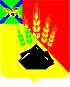 АДМИНИСТРАЦИЯ МИХАЙЛОВСКОГО МУНИЦИПАЛЬНОГО РАЙОНА ПОСТАНОВЛЕНИЕ
_______________                             с. Михайловка                                          № ____________Об утверждении нормативных затрат на оказание муниципальных услуг (выполнение  работ) муниципальными бюджетными учреждениями, подведомственными администрации Михайловского муниципального района, на 2020 годи плановый период 2021 и 2022 годыВ соответствии с Бюджетным кодексом Российской Федерации, постановлением администрации Михайловского муниципального района от 02.08.2016 № 496-па «Об утверждении Порядка определения нормативных затрат на оказание муниципальных услуг муниципальными учреждениями культуры Михайловского муниципального района», постановлением администрации Михайловского муниципального района от 08.08.2016 № 509-па «Об утверждении Порядка определения нормативных затрат на оказание муниципальных услуг (выполнение работ) МБУ «Редакция районной газеты «Вперед» Михайловского муниципального района Приморского края, применяемых при расчете объема финансового обеспечения выполнения муниципального задания на оказание муниципальных услуг (выполнение работ)», постановлением администрации Михайловского муниципального района от 13.07.2016     № 455-па «Об утверждении Методики расчета нормативных затрат на оказание муниципальных услуг, применяемых при расчете объема финансового обеспечения выполнения муниципального задания муниципальными образовательными учреждениями Михайловского муниципального района», администрация Михайловского муниципального района ПОСТАНОВЛЯЕТ:1. Утвердить нормативные затраты на оказание муниципальных услуг (выполнение работ) муниципальными бюджетными учреждениями, находящимися в ведение администрации Михайловского муниципального района, на 2020 год и плановый период 2021 и 2022 годы (приложение №1).2. Утвердить натуральные нормы, необходимые для определения базовых нормативов затрат на оказание муниципальных услуг ( выполнение работ) (приложение № 2).3. Муниципальному казенному учреждению «Управление по организационно-техническому обеспечению деятельности администрации Михайловского муниципального района» (Хачатрян) разместить данное постановление на официальном сайте администрации Михайловского муниципального района. 4. Контроль за исполнением настоящего постановления оставляю за собой.Глава Михайловского муниципального района –Глава администрации района                                                       В.В. Архипов  Приложение № 1к постановлению администрацииМихайловского муниципального районаот ________________ № ______________  Нормативные затраты на оказание муниципальных услуг (выполнение работ) муниципальными бюджетными учреждениями, находящимися в ведение администрации Михайловского муниципального района, на 2020 год и плановый период 2021 и 2022 годыТаблица №1Объем муниципального задания в натуральном выражении количество полос           1004Нормативные затраты на оказание муниципальной работы                                 7466306,24  руб.Затраты на налоги Налог на имущество-300 руб.Таблица № 2Таблица №3Таблица № 4Объем муниципального задания в натуральном выражении Количество посетителей           84450Нормативные затраты на оказание муниципальной  работы            11980921,50 руб.налоги: транспортный  налог     4100 руб.налог на имущество       550 руб.Таблица № 5Объем муниципального задания -  65 человекНормативные затраты на оказание муниципальной  услуги         3629637,05 руб.                                                                                                  Таблица № 6Объем муниципального задания -  12 человекНормативные затраты на оказание муниципальной  услуги         929790,48 руб.Таблица № 7ОТ1-затраты на оплату труда с начислениями на выплаты по оплате труда работников, непосредственно связанных с оказанием i-ой муниципальной услугиМЗ и ОЦДИ-затраты на приобретение материальных запасов и особо ценного движимого имущества, используемых в процессе оказания i-ой муниципальной услуги с учетом срока полезного использованияИНЗ-иные затраты, непосредственно связанных с оказанием i-ой муниципальной услугиКУ-затраты на коммунальные услуги для i-ой муниципальной услугиСИ-затраты на содержание объектов недвижимого имущества, необходимого для выполнения муниципального заданияОЦДИ--затраты на содержание объектов особо ценного движимого имущества, необходимого для выполнения муниципального заданияУС-затраты на приобретение услуг связи для i-ой муниципальной услугиТУ-затраты на приобретение транспортных услуг для оказания i-ой муниципальной услугиОТ2- затраты на оплату труда с начислениями на выплаты по оплате труда работников, которые не принимают непосредственного участия в оказании i-  ой муниципальной услугиПНЗ-затраты на прочие общехозяйственные нужды на оказание i-ой муниципальной услугиПриложение № 2к постановлению администрацииМихайловского муниципального районаот _________________ № _______________Значениянатуральных норм, используемых при определении базовыхнормативов затрат на оказание муниципальной работы в МБУ «Редакция районнойгазеты «Вперед» Михайловского муниципального района Приморского края.Наименование муниципальной работы осуществление издательской деятельностиУникальный номер реестровой записи  056200000132006570614013100000000000004100102Единица измерения показателя объема выполнения муниципальной работы, количество печатных страниц                                                                                               Таблица 1	Таблица № 7Таблица № 8	Таблица № 9	Таблица № 10	Таблица № 11Наименование муниципальной услуги(работы)Уникальный номер реестровой записиЗатраты, непосредственно связанные с оказанием услуги (выполнением работы), руб.Затраты, непосредственно связанные с оказанием услуги (выполнением работы), руб.Затраты, непосредственно связанные с оказанием услуги (выполнением работы), руб.Затраты на общехозяйственные нужды, рубЗатраты на общехозяйственные нужды, рубЗатраты на общехозяйственные нужды, рубЗатраты на общехозяйственные нужды, рубЗатраты на общехозяйственные нужды, рубЗатраты на общехозяйственные нужды, рубЗатраты на общехозяйственные нужды, рубБазовый норматив затрат на оказание услуги (выполнение работы), руб.Наименование муниципальной услуги(работы)Уникальный номер реестровой записиОТ1МЗ и ОЦДИИНЗКУСНИСОЦДИУСТУОТ2ПНЗ123456789101112=1+2+3+4+5+6+7+8+9+10+11Осуществление издательской деятельности Уникальный номер реестровой записи 0562000001320065706140131000000000000041001022989,315,231028,5295,71125,29163,962933,76202,787436,56Наименование муниципальной услугиУникальный номер реестровой записиЗатраты, непосредственно связанные с оказанием услуги, руб.Затраты, непосредственно связанные с оказанием услуги, руб.Затраты, непосредственно связанные с оказанием услуги, руб.Затраты на общехозяйственные нужды, рубЗатраты на общехозяйственные нужды, рубЗатраты на общехозяйственные нужды, рубЗатраты на общехозяйственные нужды, рубЗатраты на общехозяйственные нужды, рубЗатраты на общехозяйственные нужды, рубЗатраты на общехозяйственные нужды, рубБазовый норматив затрат на оказание услуги, руб.Базовый норматив затрат на оказание услуги, руб.ОТ1МЗ и ОЦДИИНЗКУСНИСОЦДИУСТУОТ2ПНЗ123456789101112=1+2+3+4+5+6+7+8+9+10+1112=1+2+3+4+5+6+7+8+9+10+11публичный показ музейных предметов и музейных коллекцийУникальный номер реестровой записи0562000001320065706070160000000000100610310251.453,667.1417.1914.5156,580,00217.2720.71343.51343.51Объем муниципального задания в натуральном выражении  количество    посещений                    6720Объем муниципального задания в натуральном выражении  количество    посещений                    6720Объем муниципального задания в натуральном выражении  количество    посещений                    6720Объем муниципального задания в натуральном выражении  количество    посещений                    6720Объем муниципального задания в натуральном выражении  количество    посещений                    6720Объем муниципального задания в натуральном выражении  количество    посещений                    6720Объем муниципального задания в натуральном выражении  количество    посещений                    6720Объем муниципального задания в натуральном выражении  количество    посещений                    6720Объем муниципального задания в натуральном выражении  количество    посещений                    6720Объем муниципального задания в натуральном выражении  количество    посещений                    6720Объем муниципального задания в натуральном выражении  количество    посещений                    6720Объем муниципального задания в натуральном выражении  количество    посещений                    6720Нормативные затраты на оказание муниципальной  услуги         2308387.20 руб.налог на имущество-200  руб.Нормативные затраты на оказание муниципальной  услуги         2308387.20 руб.налог на имущество-200  руб.Нормативные затраты на оказание муниципальной  услуги         2308387.20 руб.налог на имущество-200  руб.Нормативные затраты на оказание муниципальной  услуги         2308387.20 руб.налог на имущество-200  руб.Нормативные затраты на оказание муниципальной  услуги         2308387.20 руб.налог на имущество-200  руб.Нормативные затраты на оказание муниципальной  услуги         2308387.20 руб.налог на имущество-200  руб.Нормативные затраты на оказание муниципальной  услуги         2308387.20 руб.налог на имущество-200  руб.Нормативные затраты на оказание муниципальной  услуги         2308387.20 руб.налог на имущество-200  руб.Нормативные затраты на оказание муниципальной  услуги         2308387.20 руб.налог на имущество-200  руб.Нормативные затраты на оказание муниципальной  услуги         2308387.20 руб.налог на имущество-200  руб.Нормативные затраты на оказание муниципальной  услуги         2308387.20 руб.налог на имущество-200  руб.Нормативные затраты на оказание муниципальной  услуги         2308387.20 руб.налог на имущество-200  руб.наименование  муниципальной услугиУникальный номер реестровой записиЗатраты, непосредственно связанные с оказаниемуслуги, руб.Затраты, непосредственно связанные с оказаниемуслуги, руб.Затраты, непосредственно связанные с оказаниемуслуги, руб.Затраты на общехозяйственные нужды, руб.Затраты на общехозяйственные нужды, руб.Затраты на общехозяйственные нужды, руб.Затраты на общехозяйственные нужды, руб.Затраты на общехозяйственные нужды, руб.Затраты на общехозяйственные нужды, руб.Затраты на общехозяйственные нужды, руб.ОТ1МЗ и ОЦДИИНЗКУСНИСОЦДИУСТУОТ2ПНЗ123456789101112=1+2+3+4+5+6+7+8+9+10+11Библиотечное, библиографическое и информационное обслуживание пользователей библиотекиУникальный номер реестровой записи05620000013200657060701100000000000100110310270,917,770,6113,393.712,360,009.655,85114,25показатель объема - количество посещений  104055 Нормативные затраты на оказание муниципальной  услуги         11888283,75 руб.налог на имущество     3300 руб.Наименование муниципальной работыУникальный номер реестровой записиЗатраты, непосредственно связанные с выполнением работы, руб.Затраты, непосредственно связанные с выполнением работы, руб.Затраты, непосредственно связанные с выполнением работы, руб.Затраты на общехозяйственные нужды, рубЗатраты на общехозяйственные нужды, рубЗатраты на общехозяйственные нужды, рубЗатраты на общехозяйственные нужды, рубЗатраты на общехозяйственные нужды, рубЗатраты на общехозяйственные нужды, рубЗатраты на общехозяйственные нужды, рубОТ1МЗ и ОЦДИИНЗКУСНИСОЦДИУСТУОТ2ПНЗ123456789101112=1+2+3+4+5+6+7+8+9+10+11организация деятельности клубных формирований и формирований самодеятельного народного творчестваУникальный номер реестровой записи05620000013200657060702510000000000000410310275,610,73,588,134,3512,071,490,0022,183,77141,87Наименование муниципальной услугиЗатраты, непосредственно связанные с оказанием услуги, руб.Затраты, непосредственно связанные с оказанием услуги, руб.Затраты, непосредственно связанные с оказанием услуги, руб.Затраты на общехозяйственные нужды, рубЗатраты на общехозяйственные нужды, рубЗатраты на общехозяйственные нужды, рубЗатраты на общехозяйственные нужды, рубЗатраты на общехозяйственные нужды, рубЗатраты на общехозяйственные нужды, рубЗатраты на общехозяйственные нужды, рубНормативные затраты на оказание услуги, руб.ОТ1МЗ и ОЦДИИНЗКУСИОЦДИУСТУОТ2ПНЗ1234567891011=1+2+3+4+5+6+7+8+9+10Реализация дополнительных предпрофессиональных программ в области хореографического творчества Уникальный номер реестровой записи 056200000132006570611Д4400110020030100910010130697,926923,08852,21605,34497,79397,25613,0414146,961106,9855840,57Наименование муниципальной услугиЗатраты, непосредственно связанные с оказанием услуги, руб.Затраты, непосредственно связанные с оказанием услуги, руб.Затраты, непосредственно связанные с оказанием услуги, руб.Затраты на общехозяйственные нужды, руб.Затраты на общехозяйственные нужды, руб.Затраты на общехозяйственные нужды, руб.Затраты на общехозяйственные нужды, руб.Затраты на общехозяйственные нужды, руб.Затраты на общехозяйственные нужды, руб.Затраты на общехозяйственные нужды, руб.Базовый норматив затрат на оказание услуги, руб.ОТ1МЗ и ОЦДИИНЗКУСИОЦДИУСТУОТ2ПНЗ1234567891011=1+2+3+4+5+6+7+8+9+10Реализация дополнительных  предпрофессиональных программ в области  искусство театра Уникальный номер реестровой записи 056200000132006570611Д4400130020031600010010135995,3622166,67914,3629,56534,06426,19657,7115177,78980,9177482,54Наименование муниципальной услугиНаименование муниципальной услугиЗатраты, непосредственно связанные с оказанием услуги, руб.Затраты, непосредственно связанные с оказанием услуги, руб.Затраты, непосредственно связанные с оказанием услуги, руб.Затраты, непосредственно связанные с оказанием услуги, руб.Затраты, непосредственно связанные с оказанием услуги, руб.Затраты, непосредственно связанные с оказанием услуги, руб.Затраты, непосредственно связанные с оказанием услуги, руб.Затраты, непосредственно связанные с оказанием услуги, руб.Затраты на общехозяйственные нужды, руб.Затраты на общехозяйственные нужды, руб.Затраты на общехозяйственные нужды, руб.Затраты на общехозяйственные нужды, руб.Затраты на общехозяйственные нужды, руб.Затраты на общехозяйственные нужды, руб.Затраты на общехозяйственные нужды, руб.Затраты на общехозяйственные нужды, руб.Затраты на общехозяйственные нужды, руб.Затраты на общехозяйственные нужды, руб.Затраты на общехозяйственные нужды, руб.Затраты на общехозяйственные нужды, руб.Затраты на общехозяйственные нужды, руб.Затраты на общехозяйственные нужды, руб.Затраты на общехозяйственные нужды, руб.Затраты на общехозяйственные нужды, руб.Затраты на общехозяйственные нужды, руб.Затраты на общехозяйственные нужды, руб.Затраты на общехозяйственные нужды, руб.Базовый норматив затрат на оказание услуги, руб.Базовый норматив затрат на оказание услуги, руб.ОТ1ОТ1ОТ1МЗ и ОЦДИМЗ и ОЦДИМЗ и ОЦДИМЗ и ОЦДИИНЗКУКУСИСИОЦДИОЦДИОЦДИОЦДИУСУСУСУСТУОТ2ОТ2ПНЗПНЗПНЗПНЗ1122233334556677778991010101011=1+2+3+4+5+6+7+8+9+1011=1+2+3+4+5+6+7+8+9+10Реализация дополнительных общеразвивающих программ Уникальный номер реестровой записи 056200000132006570611Г42002800300404007100101Реализация дополнительных общеразвивающих программ Уникальный номер реестровой записи 056200000132006570611Г4200280030040400710010162499,1062499,1062499,10481,40481,40331,50331,50281,20281,20281,20281,20224,41224,41224,41224,41346,327991,857991,85781,67781,67781,67781,6772937,4572937,45Объем муниципального задания -  19 человекОбъем муниципального задания -  19 человекОбъем муниципального задания -  19 человекОбъем муниципального задания -  19 человекОбъем муниципального задания -  19 человекОбъем муниципального задания -  19 человекОбъем муниципального задания -  19 человекОбъем муниципального задания -  19 человекОбъем муниципального задания -  19 человекОбъем муниципального задания -  19 человекОбъем муниципального задания -  19 человекОбъем муниципального задания -  19 человекОбъем муниципального задания -  19 человекОбъем муниципального задания -  19 человекОбъем муниципального задания -  19 человекОбъем муниципального задания -  19 человекОбъем муниципального задания -  19 человекОбъем муниципального задания -  19 человекОбъем муниципального задания -  19 человекОбъем муниципального задания -  19 человекОбъем муниципального задания -  19 человекОбъем муниципального задания -  19 человекОбъем муниципального задания -  19 человекОбъем муниципального задания -  19 человекОбъем муниципального задания -  19 человекОбъем муниципального задания -  19 человекОбъем муниципального задания -  19 человекОбъем муниципального задания -  19 человекОбъем муниципального задания -  19 человекОбъем муниципального задания -  19 человекОбъем муниципального задания -  19 человекНормативные затраты на оказание муниципальной  услуг           1385811,55 руб.Таблица № 8Нормативные затраты на оказание муниципальной  услуг           1385811,55 руб.Таблица № 8Нормативные затраты на оказание муниципальной  услуг           1385811,55 руб.Таблица № 8Нормативные затраты на оказание муниципальной  услуг           1385811,55 руб.Таблица № 8Нормативные затраты на оказание муниципальной  услуг           1385811,55 руб.Таблица № 8Нормативные затраты на оказание муниципальной  услуг           1385811,55 руб.Таблица № 8Нормативные затраты на оказание муниципальной  услуг           1385811,55 руб.Таблица № 8Нормативные затраты на оказание муниципальной  услуг           1385811,55 руб.Таблица № 8Нормативные затраты на оказание муниципальной  услуг           1385811,55 руб.Таблица № 8Нормативные затраты на оказание муниципальной  услуг           1385811,55 руб.Таблица № 8Нормативные затраты на оказание муниципальной  услуг           1385811,55 руб.Таблица № 8Нормативные затраты на оказание муниципальной  услуг           1385811,55 руб.Таблица № 8Нормативные затраты на оказание муниципальной  услуг           1385811,55 руб.Таблица № 8Нормативные затраты на оказание муниципальной  услуг           1385811,55 руб.Таблица № 8Нормативные затраты на оказание муниципальной  услуг           1385811,55 руб.Таблица № 8Нормативные затраты на оказание муниципальной  услуг           1385811,55 руб.Таблица № 8Нормативные затраты на оказание муниципальной  услуг           1385811,55 руб.Таблица № 8Нормативные затраты на оказание муниципальной  услуг           1385811,55 руб.Таблица № 8Нормативные затраты на оказание муниципальной  услуг           1385811,55 руб.Таблица № 8Нормативные затраты на оказание муниципальной  услуг           1385811,55 руб.Таблица № 8Нормативные затраты на оказание муниципальной  услуг           1385811,55 руб.Таблица № 8Нормативные затраты на оказание муниципальной  услуг           1385811,55 руб.Таблица № 8Нормативные затраты на оказание муниципальной  услуг           1385811,55 руб.Таблица № 8Нормативные затраты на оказание муниципальной  услуг           1385811,55 руб.Таблица № 8Нормативные затраты на оказание муниципальной  услуг           1385811,55 руб.Таблица № 8Нормативные затраты на оказание муниципальной  услуг           1385811,55 руб.Таблица № 8Нормативные затраты на оказание муниципальной  услуг           1385811,55 руб.Таблица № 8Нормативные затраты на оказание муниципальной  услуг           1385811,55 руб.Таблица № 8Нормативные затраты на оказание муниципальной  услуг           1385811,55 руб.Таблица № 8Нормативные затраты на оказание муниципальной  услуг           1385811,55 руб.Таблица № 8Нормативные затраты на оказание муниципальной  услуг           1385811,55 руб.Таблица № 8Наименование муниципальной услугиНаименование муниципальной услугиЗатраты, непосредственно связанные с оказанием услуги, руб.Затраты, непосредственно связанные с оказанием услуги, руб.Затраты, непосредственно связанные с оказанием услуги, руб.Затраты, непосредственно связанные с оказанием услуги, руб.Затраты, непосредственно связанные с оказанием услуги, руб.Затраты, непосредственно связанные с оказанием услуги, руб.Затраты, непосредственно связанные с оказанием услуги, руб.Затраты, непосредственно связанные с оказанием услуги, руб.Затраты на общехозяйственные нужды, руб.Затраты на общехозяйственные нужды, руб.Затраты на общехозяйственные нужды, руб.Затраты на общехозяйственные нужды, руб.Затраты на общехозяйственные нужды, руб.Затраты на общехозяйственные нужды, руб.Затраты на общехозяйственные нужды, руб.Затраты на общехозяйственные нужды, руб.Затраты на общехозяйственные нужды, руб.Затраты на общехозяйственные нужды, руб.Затраты на общехозяйственные нужды, руб.Затраты на общехозяйственные нужды, руб.Затраты на общехозяйственные нужды, руб.Затраты на общехозяйственные нужды, руб.Затраты на общехозяйственные нужды, руб.Затраты на общехозяйственные нужды, руб.Затраты на общехозяйственные нужды, руб.Затраты на общехозяйственные нужды, руб.Затраты на общехозяйственные нужды, руб.Нормативные затраты на оказание услуги, руб.Нормативные затраты на оказание услуги, руб.ОТ1ОТ1ОТ1МЗ и ОЦДИМЗ и ОЦДИМЗ и ОЦДИМЗ и ОЦДИИНЗКУКУСИСИСИСИСИОЦДИОЦДИОЦДИУСУСТУОТ2ОТ2ПНЗПНЗПНЗПНЗ11222333345566666778991010101011=1+2+3+4+5+6+7+8+9+1011=1+2+3+4+5+6+7+8+9+10Реализация дополнительных предпрофессиональных программ "Фортепиано" Уникальный номер реестровой записи 056200000132006570611Д44000100200316004100101Реализация дополнительных предпрофессиональных программ "Фортепиано" Уникальный номер реестровой записи 056200000132006570611Д4400010020031600410010170023,7370023,7370023,73631,58631,58631,58631,581725,941725,941225,911225,911225,911225,911225,911008,161008,161008,16804,54804,541,2428651,6628651,661851,721851,721851,721851,72105924,48105924,48Объем муниципального задания -  38 человекОбъем муниципального задания -  38 человекОбъем муниципального задания -  38 человекОбъем муниципального задания -  38 человекОбъем муниципального задания -  38 человекОбъем муниципального задания -  38 человекОбъем муниципального задания -  38 человекОбъем муниципального задания -  38 человекОбъем муниципального задания -  38 человекОбъем муниципального задания -  38 человекОбъем муниципального задания -  38 человекОбъем муниципального задания -  38 человекОбъем муниципального задания -  38 человекОбъем муниципального задания -  38 человекОбъем муниципального задания -  38 человекОбъем муниципального задания -  38 человекОбъем муниципального задания -  38 человекОбъем муниципального задания -  38 человекОбъем муниципального задания -  38 человекОбъем муниципального задания -  38 человекОбъем муниципального задания -  38 человекОбъем муниципального задания -  38 человекОбъем муниципального задания -  38 человекОбъем муниципального задания -  38 человекОбъем муниципального задания -  38 человекОбъем муниципального задания -  38 человекОбъем муниципального задания -  38 человекОбъем муниципального задания -  38 человекОбъем муниципального задания -  38 человекОбъем муниципального задания -  38 человекОбъем муниципального задания -  38 человекНормативные затраты на оказание муниципальной  услуги               4025130,24 руб.Таблица № 9Нормативные затраты на оказание муниципальной  услуги               4025130,24 руб.Таблица № 9Нормативные затраты на оказание муниципальной  услуги               4025130,24 руб.Таблица № 9Нормативные затраты на оказание муниципальной  услуги               4025130,24 руб.Таблица № 9Нормативные затраты на оказание муниципальной  услуги               4025130,24 руб.Таблица № 9Нормативные затраты на оказание муниципальной  услуги               4025130,24 руб.Таблица № 9Нормативные затраты на оказание муниципальной  услуги               4025130,24 руб.Таблица № 9Нормативные затраты на оказание муниципальной  услуги               4025130,24 руб.Таблица № 9Нормативные затраты на оказание муниципальной  услуги               4025130,24 руб.Таблица № 9Нормативные затраты на оказание муниципальной  услуги               4025130,24 руб.Таблица № 9Нормативные затраты на оказание муниципальной  услуги               4025130,24 руб.Таблица № 9Нормативные затраты на оказание муниципальной  услуги               4025130,24 руб.Таблица № 9Нормативные затраты на оказание муниципальной  услуги               4025130,24 руб.Таблица № 9Нормативные затраты на оказание муниципальной  услуги               4025130,24 руб.Таблица № 9Нормативные затраты на оказание муниципальной  услуги               4025130,24 руб.Таблица № 9Нормативные затраты на оказание муниципальной  услуги               4025130,24 руб.Таблица № 9Нормативные затраты на оказание муниципальной  услуги               4025130,24 руб.Таблица № 9Нормативные затраты на оказание муниципальной  услуги               4025130,24 руб.Таблица № 9Нормативные затраты на оказание муниципальной  услуги               4025130,24 руб.Таблица № 9Нормативные затраты на оказание муниципальной  услуги               4025130,24 руб.Таблица № 9Нормативные затраты на оказание муниципальной  услуги               4025130,24 руб.Таблица № 9Нормативные затраты на оказание муниципальной  услуги               4025130,24 руб.Таблица № 9Нормативные затраты на оказание муниципальной  услуги               4025130,24 руб.Таблица № 9Нормативные затраты на оказание муниципальной  услуги               4025130,24 руб.Таблица № 9Нормативные затраты на оказание муниципальной  услуги               4025130,24 руб.Таблица № 9Нормативные затраты на оказание муниципальной  услуги               4025130,24 руб.Таблица № 9Нормативные затраты на оказание муниципальной  услуги               4025130,24 руб.Таблица № 9Нормативные затраты на оказание муниципальной  услуги               4025130,24 руб.Таблица № 9Нормативные затраты на оказание муниципальной  услуги               4025130,24 руб.Таблица № 9Нормативные затраты на оказание муниципальной  услуги               4025130,24 руб.Таблица № 9Нормативные затраты на оказание муниципальной  услуги               4025130,24 руб.Таблица № 9Наименование муниципальной услугиНаименование муниципальной услугиЗатраты, непосредственно связанные с оказанием услуги, руб.Затраты, непосредственно связанные с оказанием услуги, руб.Затраты, непосредственно связанные с оказанием услуги, руб.Затраты, непосредственно связанные с оказанием услуги, руб.Затраты, непосредственно связанные с оказанием услуги, руб.Затраты, непосредственно связанные с оказанием услуги, руб.Затраты, непосредственно связанные с оказанием услуги, руб.Затраты, непосредственно связанные с оказанием услуги, руб.Затраты на общехозяйственные нужды, руб.Затраты на общехозяйственные нужды, руб.Затраты на общехозяйственные нужды, руб.Затраты на общехозяйственные нужды, руб.Затраты на общехозяйственные нужды, руб.Затраты на общехозяйственные нужды, руб.Затраты на общехозяйственные нужды, руб.Затраты на общехозяйственные нужды, руб.Затраты на общехозяйственные нужды, руб.Затраты на общехозяйственные нужды, руб.Затраты на общехозяйственные нужды, руб.Затраты на общехозяйственные нужды, руб.Затраты на общехозяйственные нужды, руб.Затраты на общехозяйственные нужды, руб.Затраты на общехозяйственные нужды, руб.Затраты на общехозяйственные нужды, руб.Затраты на общехозяйственные нужды, руб.Затраты на общехозяйственные нужды, руб.Нормативные затраты на оказание услуги, руб.Нормативные затраты на оказание услуги, руб.ОТ1ОТ1ОТ1ОТ1МЗ и ОЦДИМЗ и ОЦДИИНЗИНЗКУКУСИСИСИОЦДИОЦДИОЦДИОЦДИОЦДИУСУСТУОТ2ОТ2ПНЗПНЗПНЗ1122223344556667789910101011=1+2+3+4+5+6+7+8+9+1011=1+2+3+4+5+6+7+8+9+10Реализация дополнительных предпрофессиональных программ "Струнные инструменты" Уникальный номер реестровой записи 056200000132006570611Д44000200200315004100101Реализация дополнительных предпрофессиональных программ "Струнные инструменты" Уникальный номер реестровой записи 056200000132006570611Д4400020020031500410010193033,7893033,7893033,7893033,782675,992675,991900,691900,691900,691563,11563,11563,11563,11563,11247,41247,41925,0044422,7844422,781730,871730,871730,87148499,61148499,61Объем муниципального задания -  4 человекОбъем муниципального задания -  4 человекОбъем муниципального задания -  4 человекОбъем муниципального задания -  4 человекОбъем муниципального задания -  4 человекОбъем муниципального задания -  4 человекОбъем муниципального задания -  4 человекОбъем муниципального задания -  4 человекНормативные затраты на оказание муниципальной  услуги         593998,44 руб.Таблица № 10Нормативные затраты на оказание муниципальной  услуги         593998,44 руб.Таблица № 10Нормативные затраты на оказание муниципальной  услуги         593998,44 руб.Таблица № 10Нормативные затраты на оказание муниципальной  услуги         593998,44 руб.Таблица № 10Нормативные затраты на оказание муниципальной  услуги         593998,44 руб.Таблица № 10Нормативные затраты на оказание муниципальной  услуги         593998,44 руб.Таблица № 10Нормативные затраты на оказание муниципальной  услуги         593998,44 руб.Таблица № 10Нормативные затраты на оказание муниципальной  услуги         593998,44 руб.Таблица № 10Нормативные затраты на оказание муниципальной  услуги         593998,44 руб.Таблица № 10Нормативные затраты на оказание муниципальной  услуги         593998,44 руб.Таблица № 10Нормативные затраты на оказание муниципальной  услуги         593998,44 руб.Таблица № 10Нормативные затраты на оказание муниципальной  услуги         593998,44 руб.Таблица № 10Нормативные затраты на оказание муниципальной  услуги         593998,44 руб.Таблица № 10Нормативные затраты на оказание муниципальной  услуги         593998,44 руб.Таблица № 10Нормативные затраты на оказание муниципальной  услуги         593998,44 руб.Таблица № 10Нормативные затраты на оказание муниципальной  услуги         593998,44 руб.Таблица № 10Нормативные затраты на оказание муниципальной  услуги         593998,44 руб.Таблица № 10Нормативные затраты на оказание муниципальной  услуги         593998,44 руб.Таблица № 10Нормативные затраты на оказание муниципальной  услуги         593998,44 руб.Таблица № 10Нормативные затраты на оказание муниципальной  услуги         593998,44 руб.Таблица № 10Нормативные затраты на оказание муниципальной  услуги         593998,44 руб.Таблица № 10Нормативные затраты на оказание муниципальной  услуги         593998,44 руб.Таблица № 10Нормативные затраты на оказание муниципальной  услуги         593998,44 руб.Таблица № 10Нормативные затраты на оказание муниципальной  услуги         593998,44 руб.Таблица № 10Нормативные затраты на оказание муниципальной  услуги         593998,44 руб.Таблица № 10Нормативные затраты на оказание муниципальной  услуги         593998,44 руб.Таблица № 10Нормативные затраты на оказание муниципальной  услуги         593998,44 руб.Таблица № 10Нормативные затраты на оказание муниципальной  услуги         593998,44 руб.Таблица № 10Нормативные затраты на оказание муниципальной  услуги         593998,44 руб.Таблица № 10Нормативные затраты на оказание муниципальной  услуги         593998,44 руб.Таблица № 10Наименование муниципальной услугиЗатраты, непосредственно связанные с оказанием услуги, руб.Затраты, непосредственно связанные с оказанием услуги, руб.Затраты, непосредственно связанные с оказанием услуги, руб.Затраты, непосредственно связанные с оказанием услуги, руб.Затраты, непосредственно связанные с оказанием услуги, руб.Затраты, непосредственно связанные с оказанием услуги, руб.Затраты, непосредственно связанные с оказанием услуги, руб.Затраты, непосредственно связанные с оказанием услуги, руб.Затраты, непосредственно связанные с оказанием услуги, руб.Затраты на общехозяйственные нужды, руб.Затраты на общехозяйственные нужды, руб.Затраты на общехозяйственные нужды, руб.Затраты на общехозяйственные нужды, руб.Затраты на общехозяйственные нужды, руб.Затраты на общехозяйственные нужды, руб.Затраты на общехозяйственные нужды, руб.Затраты на общехозяйственные нужды, руб.Затраты на общехозяйственные нужды, руб.Затраты на общехозяйственные нужды, руб.Затраты на общехозяйственные нужды, руб.Затраты на общехозяйственные нужды, руб.Затраты на общехозяйственные нужды, руб.Затраты на общехозяйственные нужды, руб.Затраты на общехозяйственные нужды, руб.Затраты на общехозяйственные нужды, руб.Затраты на общехозяйственные нужды, руб.Нормативные затраты на оказание услуги, руб.Нормативные затраты на оказание услуги, руб.Нормативные затраты на оказание услуги, руб.ОТ1ОТ1ОТ1МЗ и ОЦДИМЗ и ОЦДИМЗ и ОЦДИМЗ и ОЦДИИНЗИНЗКУКУСИСИСИСИОЦДИОЦДИОЦДИОЦДИУСУСТУОТ2ОТ2ПНЗПНЗ122233334455666677899101011=1+2+3+4+5+6+7+8+9+1011=1+2+3+4+5+6+7+8+9+1011=1+2+3+4+5+6+7+8+9+10Реализация дополнительных предпрофессиональных программ "Живопись" Уникальный номер реестровой записи 05600000132006570611Д4400080020031400910010126061,826061,826061,8135,14135,14135,14135,14988,85988,85702,38702,38702,38702,38577,61577,61577,61577,61460,95460,95711,3516415,716415,71060,931060,9347114,7147114,7147114,71Объем муниципального задания -  74 человекОбъем муниципального задания -  74 человекОбъем муниципального задания -  74 человекОбъем муниципального задания -  74 человекОбъем муниципального задания -  74 человекОбъем муниципального задания -  74 человекОбъем муниципального задания -  74 человекОбъем муниципального задания -  74 человекОбъем муниципального задания -  74 человекОбъем муниципального задания -  74 человекОбъем муниципального задания -  74 человекОбъем муниципального задания -  74 человекОбъем муниципального задания -  74 человекОбъем муниципального задания -  74 человекОбъем муниципального задания -  74 человекОбъем муниципального задания -  74 человекОбъем муниципального задания -  74 человекОбъем муниципального задания -  74 человекОбъем муниципального задания -  74 человекОбъем муниципального задания -  74 человекОбъем муниципального задания -  74 человекОбъем муниципального задания -  74 человекОбъем муниципального задания -  74 человекОбъем муниципального задания -  74 человекОбъем муниципального задания -  74 человекОбъем муниципального задания -  74 человекОбъем муниципального задания -  74 человекОбъем муниципального задания -  74 человекОбъем муниципального задания -  74 человекОбъем муниципального задания -  74 человекНормативные затраты на оказание муниципальной  услуги           3486488,54  руб.Таблица № 11Нормативные затраты на оказание муниципальной  услуги           3486488,54  руб.Таблица № 11Нормативные затраты на оказание муниципальной  услуги           3486488,54  руб.Таблица № 11Нормативные затраты на оказание муниципальной  услуги           3486488,54  руб.Таблица № 11Нормативные затраты на оказание муниципальной  услуги           3486488,54  руб.Таблица № 11Нормативные затраты на оказание муниципальной  услуги           3486488,54  руб.Таблица № 11Нормативные затраты на оказание муниципальной  услуги           3486488,54  руб.Таблица № 11Нормативные затраты на оказание муниципальной  услуги           3486488,54  руб.Таблица № 11Нормативные затраты на оказание муниципальной  услуги           3486488,54  руб.Таблица № 11Нормативные затраты на оказание муниципальной  услуги           3486488,54  руб.Таблица № 11Нормативные затраты на оказание муниципальной  услуги           3486488,54  руб.Таблица № 11Нормативные затраты на оказание муниципальной  услуги           3486488,54  руб.Таблица № 11Нормативные затраты на оказание муниципальной  услуги           3486488,54  руб.Таблица № 11Нормативные затраты на оказание муниципальной  услуги           3486488,54  руб.Таблица № 11Нормативные затраты на оказание муниципальной  услуги           3486488,54  руб.Таблица № 11Нормативные затраты на оказание муниципальной  услуги           3486488,54  руб.Таблица № 11Нормативные затраты на оказание муниципальной  услуги           3486488,54  руб.Таблица № 11Нормативные затраты на оказание муниципальной  услуги           3486488,54  руб.Таблица № 11Нормативные затраты на оказание муниципальной  услуги           3486488,54  руб.Таблица № 11Нормативные затраты на оказание муниципальной  услуги           3486488,54  руб.Таблица № 11Нормативные затраты на оказание муниципальной  услуги           3486488,54  руб.Таблица № 11Нормативные затраты на оказание муниципальной  услуги           3486488,54  руб.Таблица № 11Нормативные затраты на оказание муниципальной  услуги           3486488,54  руб.Таблица № 11Нормативные затраты на оказание муниципальной  услуги           3486488,54  руб.Таблица № 11Нормативные затраты на оказание муниципальной  услуги           3486488,54  руб.Таблица № 11Нормативные затраты на оказание муниципальной  услуги           3486488,54  руб.Таблица № 11Нормативные затраты на оказание муниципальной  услуги           3486488,54  руб.Таблица № 11Нормативные затраты на оказание муниципальной  услуги           3486488,54  руб.Таблица № 11Нормативные затраты на оказание муниципальной  услуги           3486488,54  руб.Таблица № 11Нормативные затраты на оказание муниципальной  услуги           3486488,54  руб.Таблица № 11Наименование муниципальной услугиНаименование муниципальной услугиНаименование муниципальной услугиЗатраты, непосредственно связанные с оказанием услуги, руб.Затраты, непосредственно связанные с оказанием услуги, руб.Затраты, непосредственно связанные с оказанием услуги, руб.Затраты, непосредственно связанные с оказанием услуги, руб.Затраты, непосредственно связанные с оказанием услуги, руб.Затраты, непосредственно связанные с оказанием услуги, руб.Затраты, непосредственно связанные с оказанием услуги, руб.Затраты, непосредственно связанные с оказанием услуги, руб.Затраты на общехозяйственные нужды, руб.Затраты на общехозяйственные нужды, руб.Затраты на общехозяйственные нужды, руб.Затраты на общехозяйственные нужды, руб.Затраты на общехозяйственные нужды, руб.Затраты на общехозяйственные нужды, руб.Затраты на общехозяйственные нужды, руб.Затраты на общехозяйственные нужды, руб.Затраты на общехозяйственные нужды, руб.Затраты на общехозяйственные нужды, руб.Затраты на общехозяйственные нужды, руб.Затраты на общехозяйственные нужды, руб.Затраты на общехозяйственные нужды, руб.Затраты на общехозяйственные нужды, руб.Затраты на общехозяйственные нужды, руб.Затраты на общехозяйственные нужды, руб.Затраты на общехозяйственные нужды, руб.Затраты на общехозяйственные нужды, руб.Нормативные затраты на оказание услуги, руб.ОТ1ОТ1ОТ1ОТ1МЗ и ОЦДИМЗ и ОЦДИМЗ и ОЦДИИНЗКУКУСИСИСИСИСИСИОЦДИОЦДИУСУСТУОТ2ОТ2ПНЗПНЗПНЗ11122223334556666667789910101011=1+2+3+4+5+6+7+8+9+10Реализация дополнительных предпрофессиональных программ "Народные инструменты" Уникальный номер реестровой записи 056200000132006570611Д44000400200304005100101Реализация дополнительных предпрофессиональных программ "Народные инструменты" Уникальный номер реестровой записи 056200000132006570611Д44000400200304005100101Реализация дополнительных предпрофессиональных программ "Народные инструменты" Уникальный номер реестровой записи 056200000132006570611Д4400040020030400510010177512,4977512,4977512,4977512,491829,381829,381299,391299,391299,391299,391299,391299,391068,591068,59852,77852,771316,0030369,0430369,041962,721962,721962,72116210,38Объем муниципального задания - 10 человекОбъем муниципального задания - 10 человекОбъем муниципального задания - 10 человекОбъем муниципального задания - 10 человекОбъем муниципального задания - 10 человекОбъем муниципального задания - 10 человекОбъем муниципального задания - 10 человекОбъем муниципального задания - 10 человекОбъем муниципального задания - 10 человекОбъем муниципального задания - 10 человекОбъем муниципального задания - 10 человекОбъем муниципального задания - 10 человекОбъем муниципального задания - 10 человекОбъем муниципального задания - 10 человекОбъем муниципального задания - 10 человекОбъем муниципального задания - 10 человекОбъем муниципального задания - 10 человекОбъем муниципального задания - 10 человекОбъем муниципального задания - 10 человекОбъем муниципального задания - 10 человекОбъем муниципального задания - 10 человекОбъем муниципального задания - 10 человекОбъем муниципального задания - 10 человекОбъем муниципального задания - 10 человекОбъем муниципального задания - 10 человекОбъем муниципального задания - 10 человекОбъем муниципального задания - 10 человекОбъем муниципального задания - 10 человекОбъем муниципального задания - 10 человекОбъем муниципального задания - 10 человекНормативные затраты на оказание муниципальной  услуги         1162103,80  руб.Нормативные затраты на оказание муниципальной  услуги         1162103,80  руб.Нормативные затраты на оказание муниципальной  услуги         1162103,80  руб.Нормативные затраты на оказание муниципальной  услуги         1162103,80  руб.Нормативные затраты на оказание муниципальной  услуги         1162103,80  руб.Нормативные затраты на оказание муниципальной  услуги         1162103,80  руб.Нормативные затраты на оказание муниципальной  услуги         1162103,80  руб.Нормативные затраты на оказание муниципальной  услуги         1162103,80  руб.Нормативные затраты на оказание муниципальной  услуги         1162103,80  руб.Нормативные затраты на оказание муниципальной  услуги         1162103,80  руб.Нормативные затраты на оказание муниципальной  услуги         1162103,80  руб.Нормативные затраты на оказание муниципальной  услуги         1162103,80  руб.Нормативные затраты на оказание муниципальной  услуги         1162103,80  руб.Нормативные затраты на оказание муниципальной  услуги         1162103,80  руб.Нормативные затраты на оказание муниципальной  услуги         1162103,80  руб.Нормативные затраты на оказание муниципальной  услуги         1162103,80  руб.Нормативные затраты на оказание муниципальной  услуги         1162103,80  руб.Нормативные затраты на оказание муниципальной  услуги         1162103,80  руб.Нормативные затраты на оказание муниципальной  услуги         1162103,80  руб.Нормативные затраты на оказание муниципальной  услуги         1162103,80  руб.Нормативные затраты на оказание муниципальной  услуги         1162103,80  руб.Нормативные затраты на оказание муниципальной  услуги         1162103,80  руб.Нормативные затраты на оказание муниципальной  услуги         1162103,80  руб.Нормативные затраты на оказание муниципальной  услуги         1162103,80  руб.Нормативные затраты на оказание муниципальной  услуги         1162103,80  руб.Нормативные затраты на оказание муниципальной  услуги         1162103,80  руб.Нормативные затраты на оказание муниципальной  услуги         1162103,80  руб.Нормативные затраты на оказание муниципальной  услуги         1162103,80  руб.Нормативные затраты на оказание муниципальной  услуги         1162103,80  руб.Нормативные затраты на оказание муниципальной  услуги         1162103,80  руб.Наименование натуральной нормыЕдиница измерения натуральной нормыЕдиница измерения натуральной нормыЗначение натуральной нормы/срок полезного использования Примечание 122341. Натуральные нормы, используемые при определении значения базового норматива затрат, непосредственно связанных с выполнением муниципальных работ.1. Натуральные нормы, используемые при определении значения базового норматива затрат, непосредственно связанных с выполнением муниципальных работ.1. Натуральные нормы, используемые при определении значения базового норматива затрат, непосредственно связанных с выполнением муниципальных работ.1. Натуральные нормы, используемые при определении значения базового норматива затрат, непосредственно связанных с выполнением муниципальных работ.1. Натуральные нормы, используемые при определении значения базового норматива затрат, непосредственно связанных с выполнением муниципальных работ.1.1. Натуральные нормы, используемые при определении затрат на оплату труда с начислениями на выплаты по оплате труда работников, непосредственно связанных с выполнением муниципальных работ.1.1. Натуральные нормы, используемые при определении затрат на оплату труда с начислениями на выплаты по оплате труда работников, непосредственно связанных с выполнением муниципальных работ.1.1. Натуральные нормы, используемые при определении затрат на оплату труда с начислениями на выплаты по оплате труда работников, непосредственно связанных с выполнением муниципальных работ.1.1. Натуральные нормы, используемые при определении затрат на оплату труда с начислениями на выплаты по оплате труда работников, непосредственно связанных с выполнением муниципальных работ.1.1. Натуральные нормы, используемые при определении затрат на оплату труда с начислениями на выплаты по оплате труда работников, непосредственно связанных с выполнением муниципальных работ.редактор отдела экономики и с/х(корреспондент)Чел./деньЧел./день0,247011952Штатное расписаниередактор общественно-политическим отделом (корреспондент)Чел./деньЧел./день0,247011952Штатное расписаниеОтветственный секретарь газетыЧел./деньЧел./день0,247011952Штатное расписаниеАгент по рекламеЧел./деньЧел./день0,247011952Штатное расписаниеДизайнерЧел./деньЧел./день0,247011952Штатное расписаниеКорректорЧел./деньЧел./день                0,247011952Штатное расписаниеКорреспондентЧел./деньЧел./день                0,247011952Штатное расписание1.2. Натуральные нормы, используемые при определении затрат на приобретение потребляемых (используемых) в процессе выполнения муниципальных работ материальных запасов (работ, услуг) и особо ценного движимого имущества1.2. Натуральные нормы, используемые при определении затрат на приобретение потребляемых (используемых) в процессе выполнения муниципальных работ материальных запасов (работ, услуг) и особо ценного движимого имущества1.2. Натуральные нормы, используемые при определении затрат на приобретение потребляемых (используемых) в процессе выполнения муниципальных работ материальных запасов (работ, услуг) и особо ценного движимого имущества1.2. Натуральные нормы, используемые при определении затрат на приобретение потребляемых (используемых) в процессе выполнения муниципальных работ материальных запасов (работ, услуг) и особо ценного движимого имущества1.2. Натуральные нормы, используемые при определении затрат на приобретение потребляемых (используемых) в процессе выполнения муниципальных работ материальных запасов (работ, услуг) и особо ценного движимого имуществаИздание (печать) газеты Количество газетных полос1004Договор оказания услуг по распространению и доставке  периодического печатного издания на  2019годДоговор оказания услуг по распространению и доставке  периодического печатного издания на  2019годБумага формата А3лист7,4701Медианный методМедианный метод2. Натуральные нормы, используемые при определении значения базового норматива затрат на общехозяйственные нужды на выполнение муниципальных работ2. Натуральные нормы, используемые при определении значения базового норматива затрат на общехозяйственные нужды на выполнение муниципальных работ2. Натуральные нормы, используемые при определении значения базового норматива затрат на общехозяйственные нужды на выполнение муниципальных работ2. Натуральные нормы, используемые при определении значения базового норматива затрат на общехозяйственные нужды на выполнение муниципальных работ2. Натуральные нормы, используемые при определении значения базового норматива затрат на общехозяйственные нужды на выполнение муниципальных работ2.1. Натуральные нормы, используемые при определении затрат на коммунальные услуги2.1. Натуральные нормы, используемые при определении затрат на коммунальные услуги2.1. Натуральные нормы, используемые при определении затрат на коммунальные услуги2.1. Натуральные нормы, используемые при определении затрат на коммунальные услуги2.1. Натуральные нормы, используемые при определении затрат на коммунальные услугиЭлектрическая энергиякВт/час.кВт/час.4000Медианный метод теплоснабжениеГ/калГ/кал13,3Медианный методводоснабжением3м324водоотведениям3м3242.2. Натуральные нормы, используемые при определении затрат на содержание объектов недвижимого имущества, используемого для выполнения муниципальных работ2.2. Натуральные нормы, используемые при определении затрат на содержание объектов недвижимого имущества, используемого для выполнения муниципальных работ2.2. Натуральные нормы, используемые при определении затрат на содержание объектов недвижимого имущества, используемого для выполнения муниципальных работ2.2. Натуральные нормы, используемые при определении затрат на содержание объектов недвижимого имущества, используемого для выполнения муниципальных работ2.2. Натуральные нормы, используемые при определении затрат на содержание объектов недвижимого имущества, используемого для выполнения муниципальных работТО систем пожарной сигнализацииедед0,00099737Медианный методплата за негативное воздействие на окр. средуедед0,00099737Медианный метод2.3. Натуральные нормы, используемые при определении затрат на содержание объектов особо ценного движимого имущества, используемого для выполнения муниципальных работ2.3. Натуральные нормы, используемые при определении затрат на содержание объектов особо ценного движимого имущества, используемого для выполнения муниципальных работ2.3. Натуральные нормы, используемые при определении затрат на содержание объектов особо ценного движимого имущества, используемого для выполнения муниципальных работ2.3. Натуральные нормы, используемые при определении затрат на содержание объектов особо ценного движимого имущества, используемого для выполнения муниципальных работ2.3. Натуральные нормы, используемые при определении затрат на содержание объектов особо ценного движимого имущества, используемого для выполнения муниципальных работТО ПК                              ед                              ед0.00099737Медианный метод2.4. Натуральные нормы, используемые при определении затрат на услуги связи, используемые для выполнения муниципальных работ2.4. Натуральные нормы, используемые при определении затрат на услуги связи, используемые для выполнения муниципальных работ2.4. Натуральные нормы, используемые при определении затрат на услуги связи, используемые для выполнения муниципальных работ2.4. Натуральные нормы, используемые при определении затрат на услуги связи, используемые для выполнения муниципальных работ2.4. Натуральные нормы, используемые при определении затрат на услуги связи, используемые для выполнения муниципальных работСтационарная связьколичество номеров, ед.количество номеров, ед.3Медианный методПодключение к «Интернет»МгбМгб7725Медианный методуслуги почтыкол-во отправлений , шткол-во отправлений , шт111Медианный метод2.5. Натуральные нормы, используемые при определении затрат на оплату труда с начислениями на выплаты по оплате труда работников, которые не принимают непосредственного участия в выполнении муниципальных работ2.5. Натуральные нормы, используемые при определении затрат на оплату труда с начислениями на выплаты по оплате труда работников, которые не принимают непосредственного участия в выполнении муниципальных работ2.5. Натуральные нормы, используемые при определении затрат на оплату труда с начислениями на выплаты по оплате труда работников, которые не принимают непосредственного участия в выполнении муниципальных работ2.5. Натуральные нормы, используемые при определении затрат на оплату труда с начислениями на выплаты по оплате труда работников, которые не принимают непосредственного участия в выполнении муниципальных работ2.5. Натуральные нормы, используемые при определении затрат на оплату труда с начислениями на выплаты по оплате труда работников, которые не принимают непосредственного участия в выполнении муниципальных работДиректор (главный редактор)Чел./деньЧел./день0,000996016Штатное расписаниеЗам. директора - зам. главного редактораЧел./деньЧел./день                0,000996016Штатное расписаниеГлавный бухгалтерЧел./деньЧел./день	0,000996016Штатное расписаниеПрограммистЧел./деньЧел./день0,000996016Штатное расписаниеУборщик служебных и производственных помещений Чел./деньЧел./день0,000996016Штатное расписаниеСпециалист по связям с общественностьюЧел./деньЧел./день0,000996016Штатное расписание2.6. Натуральные нормы, используемые при определении затрат на прочие общехозяйственные нужды на выполнение муниципальных работ2.6. Натуральные нормы, используемые при определении затрат на прочие общехозяйственные нужды на выполнение муниципальных работ2.6. Натуральные нормы, используемые при определении затрат на прочие общехозяйственные нужды на выполнение муниципальных работ2.6. Натуральные нормы, используемые при определении затрат на прочие общехозяйственные нужды на выполнение муниципальных работ2.6. Натуральные нормы, используемые при определении затрат на прочие общехозяйственные нужды на выполнение муниципальных работПриобретение канц. товароведед0,00099700Медианный методПриобретение хоз. товароведед0,00099700Медианный методПриобретение аккумуляторов (ДНС)едед0,00099700Медианный методверстка ТВ программыед.ед.0,00099700Медианный методподпискаедед                 0,00099700Медианный методприобретение бумаги формат А4пач.пач.50Медианный методизготовление квитанцийпач.пач.50Медианный методпереплет газетедед0,00099700Медианный методприобретение картриджейедед0,00099700Медианный методзаправка картриджейедед0,00099700Медианный методЭЦПедед0,00099700Медианный методРемонт ККМ едед0,00099700Медианный методТО ККМедед0,00099700Медианный методОбязательное обучениеедед0,00099700Медианный методПриобретение антивирусаедед0,00099700Медианный методОбслуживание баз данных бухгалтерииедед0,00099700Медианный методЗначение натуральных норм, необходимых для определения базовых нормативов затрат на выполнение муниципальной работы по ММБУК ММР «МКИО» Значение натуральных норм, необходимых для определения базовых нормативов затрат на выполнение муниципальной работы по ММБУК ММР «МКИО» Значение натуральных норм, необходимых для определения базовых нормативов затрат на выполнение муниципальной работы по ММБУК ММР «МКИО» Значение натуральных норм, необходимых для определения базовых нормативов затрат на выполнение муниципальной работы по ММБУК ММР «МКИО» Значение натуральных норм, необходимых для определения базовых нормативов затрат на выполнение муниципальной работы по ММБУК ММР «МКИО» Значение натуральных норм, необходимых для определения базовых нормативов затрат на выполнение муниципальной работы по ММБУК ММР «МКИО» Значение натуральных норм, необходимых для определения базовых нормативов затрат на выполнение муниципальной работы по ММБУК ММР «МКИО» Значение натуральных норм, необходимых для определения базовых нормативов затрат на выполнение муниципальной работы по ММБУК ММР «МКИО» Значение натуральных норм, необходимых для определения базовых нормативов затрат на выполнение муниципальной работы по ММБУК ММР «МКИО» Значение натуральных норм, необходимых для определения базовых нормативов затрат на выполнение муниципальной работы по ММБУК ММР «МКИО» Значение натуральных норм, необходимых для определения базовых нормативов затрат на выполнение муниципальной работы по ММБУК ММР «МКИО» Значение натуральных норм, необходимых для определения базовых нормативов затрат на выполнение муниципальной работы по ММБУК ММР «МКИО» Значение натуральных норм, необходимых для определения базовых нормативов затрат на выполнение муниципальной работы по ММБУК ММР «МКИО» Значение натуральных норм, необходимых для определения базовых нормативов затрат на выполнение муниципальной работы по ММБУК ММР «МКИО» Значение натуральных норм, необходимых для определения базовых нормативов затрат на выполнение муниципальной работы по ММБУК ММР «МКИО» Значение натуральных норм, необходимых для определения базовых нормативов затрат на выполнение муниципальной работы по ММБУК ММР «МКИО» Районный Дом культурыРайонный Дом культурыРайонный Дом культурыРайонный Дом культурыРайонный Дом культурыРайонный Дом культурыРайонный Дом культурыРайонный Дом культурыРайонный Дом культурыРайонный Дом культурыРайонный Дом культурыРайонный Дом культурыРайонный Дом культурыРайонный Дом культурыРайонный Дом культурыРайонный Дом культурыЕдиница измерения показателя объема выполнения муниципальной работы                           количество посещений Единица измерения показателя объема выполнения муниципальной работы                           количество посещений Единица измерения показателя объема выполнения муниципальной работы                           количество посещений Единица измерения показателя объема выполнения муниципальной работы                           количество посещений Единица измерения показателя объема выполнения муниципальной работы                           количество посещений                                           Таблица 2                                          Таблица 2                                          Таблица 2Наименование муниципальной услугиНаименование муниципальной услугиУникальный номер реестровой записиУникальный номер реестровой записиУникальный номер реестровой записиНаименование натуральной нормыНаименование натуральной нормыНаименование натуральной нормыЕдиница измерения натуральной нормыЕдиница измерения натуральной нормыЗначение натуральной нормыЗначение натуральной нормыЗначение натуральной нормыПримечаниеПримечаниеПримечаниеОрганизация деятельности клубных формирований и формирований самодеятельного народного творчестваОрганизация деятельности клубных формирований и формирований самодеятельного народного творчества0562000001320065706070251000000000000041031020562000001320065706070251000000000000041031020562000001320065706070251000000000000041031021.Натуральные нормы, непосредственно связанные выполнением муниципальной работы1.Натуральные нормы, непосредственно связанные выполнением муниципальной работы1.Натуральные нормы, непосредственно связанные выполнением муниципальной работы1.Натуральные нормы, непосредственно связанные выполнением муниципальной работы1.Натуральные нормы, непосредственно связанные выполнением муниципальной работы1.Натуральные нормы, непосредственно связанные выполнением муниципальной работы1.Натуральные нормы, непосредственно связанные выполнением муниципальной работы1.Натуральные нормы, непосредственно связанные выполнением муниципальной работы1.Натуральные нормы, непосредственно связанные выполнением муниципальной работы1.Натуральные нормы, непосредственно связанные выполнением муниципальной работы1.Натуральные нормы, непосредственно связанные выполнением муниципальной работыОрганизация деятельности клубных формирований и формирований самодеятельного народного творчестваОрганизация деятельности клубных формирований и формирований самодеятельного народного творчества0562000001320065706070251000000000000041031020562000001320065706070251000000000000041031020562000001320065706070251000000000000041031021.1. Работники, непосредственно связанные выполнением муниципальной  работы1.1. Работники, непосредственно связанные выполнением муниципальной  работы1.1. Работники, непосредственно связанные выполнением муниципальной  работы1.1. Работники, непосредственно связанные выполнением муниципальной  работы1.1. Работники, непосредственно связанные выполнением муниципальной  работы1.1. Работники, непосредственно связанные выполнением муниципальной  работы1.1. Работники, непосредственно связанные выполнением муниципальной  работы1.1. Работники, непосредственно связанные выполнением муниципальной  работы1.1. Работники, непосредственно связанные выполнением муниципальной  работы1.1. Работники, непосредственно связанные выполнением муниципальной  работы1.1. Работники, непосредственно связанные выполнением муниципальной  работыОрганизация деятельности клубных формирований и формирований самодеятельного народного творчестваОрганизация деятельности клубных формирований и формирований самодеятельного народного творчества056200000132006570607025100000000000004103102056200000132006570607025100000000000004103102056200000132006570607025100000000000004103102Заведующий РДКЗаведующий РДКЗаведующий РДКшт.ед.шт.ед.0,021143870,021143870,02114387Расчет произведен на основе суммарного количества человеко-часов и количества посетителей Расчет произведен на основе суммарного количества человеко-часов и количества посетителей Расчет произведен на основе суммарного количества человеко-часов и количества посетителей Организация деятельности клубных формирований и формирований самодеятельного народного творчестваОрганизация деятельности клубных формирований и формирований самодеятельного народного творчества056200000132006570607025100000000000004103102056200000132006570607025100000000000004103102056200000132006570607025100000000000004103102 специалист  по кмр специалист  по кмр специалист  по кмршт.ед.шт.ед.0,010571940,010571940,01057194Расчет произведен на основе суммарного количества человеко-часов и количества посетителей Расчет произведен на основе суммарного количества человеко-часов и количества посетителей Расчет произведен на основе суммарного количества человеко-часов и количества посетителей Организация деятельности клубных формирований и формирований самодеятельного народного творчестваОрганизация деятельности клубных формирований и формирований самодеятельного народного творчества056200000132006570607025100000000000004103102056200000132006570607025100000000000004103102056200000132006570607025100000000000004103102Специалист по методике клубной работыСпециалист по методике клубной работыСпециалист по методике клубной работышт.ед.шт.ед.0,026429840,026429840,02642984Расчет произведен на основе суммарного количества человеко-часов и количества посетителей Расчет произведен на основе суммарного количества человеко-часов и количества посетителей Расчет произведен на основе суммарного количества человеко-часов и количества посетителей Организация деятельности клубных формирований и формирований самодеятельного народного творчестваОрганизация деятельности клубных формирований и формирований самодеятельного народного творчества056200000132006570607025100000000000004103102056200000132006570607025100000000000004103102056200000132006570607025100000000000004103102Специалист по работе с детьмиСпециалист по работе с детьмиСпециалист по работе с детьмишт.ед.шт.ед.0,010571940,010571940,01057194Расчет произведен на основе суммарного количества человеко-часов и количества посетителей Расчет произведен на основе суммарного количества человеко-часов и количества посетителей Расчет произведен на основе суммарного количества человеко-часов и количества посетителей Организация деятельности клубных формирований и формирований самодеятельного народного творчестваОрганизация деятельности клубных формирований и формирований самодеятельного народного творчества056200000132006570607025100000000000004103102056200000132006570607025100000000000004103102056200000132006570607025100000000000004103102ХормейстерХормейстерХормейстершт.ед.шт.ед.0,044049730,044049730,04404973Расчет произведен на основе суммарного количества человеко-часов и количества посетителей Расчет произведен на основе суммарного количества человеко-часов и количества посетителей Расчет произведен на основе суммарного количества человеко-часов и количества посетителей Организация деятельности клубных формирований и формирований самодеятельного народного творчестваОрганизация деятельности клубных формирований и формирований самодеятельного народного творчества056200000132006570607025100000000000004103102056200000132006570607025100000000000004103102056200000132006570607025100000000000004103102БалетмейстерБалетмейстерБалетмейстершт.ед.шт.ед.0,015857900,015857900,01585790Расчет произведен на основе суммарного количества человеко-часов и количества посетителей Расчет произведен на основе суммарного количества человеко-часов и количества посетителей Расчет произведен на основе суммарного количества человеко-часов и количества посетителей Организация деятельности клубных формирований и формирований самодеятельного народного творчестваОрганизация деятельности клубных формирований и формирований самодеятельного народного творчества056200000132006570607025100000000000004103102056200000132006570607025100000000000004103102056200000132006570607025100000000000004103102специалист по монтажу и обслуживанию спец. оборудованияспециалист по монтажу и обслуживанию спец. оборудованияспециалист по монтажу и обслуживанию спец. оборудованияшт. ед.шт. ед.0,011746600,011746600,01174660Расчет произведен на основе суммарного количества человеко-часов и количества посетителей Расчет произведен на основе суммарного количества человеко-часов и количества посетителей Расчет произведен на основе суммарного количества человеко-часов и количества посетителей Организация деятельности клубных формирований и формирований самодеятельного народного творчестваОрганизация деятельности клубных формирований и формирований самодеятельного народного творчества056200000132006570607025100000000000004103102056200000132006570607025100000000000004103102056200000132006570607025100000000000004103102специалист по организационной работеспециалист по организационной работеспециалист по организационной работешт.ед.шт.ед.0,015793960,015793960,01579396Расчет произведен на основе суммарного количества человеко-часов и количества посетителей Расчет произведен на основе суммарного количества человеко-часов и количества посетителей Расчет произведен на основе суммарного количества человеко-часов и количества посетителей Организация деятельности клубных формирований и формирований самодеятельного народного творчестваОрганизация деятельности клубных формирований и формирований самодеятельного народного творчества056200000132006570607025100000000000004103102056200000132006570607025100000000000004103102056200000132006570607025100000000000004103102КульторганизаторКульторганизаторКульторганизаторшт.ед.шт.ед.0,045224390,045224390,04522439Расчет произведен на основе суммарного количества человеко-часов и количества посетителей Расчет произведен на основе суммарного количества человеко-часов и количества посетителей Расчет произведен на основе суммарного количества человеко-часов и количества посетителей Организация деятельности клубных формирований и формирований самодеятельного народного творчестваОрганизация деятельности клубных формирований и формирований самодеятельного народного творчества056200000132006570607025100000000000004103102056200000132006570607025100000000000004103102056200000132006570607025100000000000004103102Специалист по обслуж. мероприятийСпециалист по обслуж. мероприятийСпециалист по обслуж. мероприятийшт.ед.шт.ед.0,010571940,010571940,01057194Расчет произведен на основе суммарного количества человеко-часов и количества посетителей Расчет произведен на основе суммарного количества человеко-часов и количества посетителей Расчет произведен на основе суммарного количества человеко-часов и количества посетителей Организация деятельности клубных формирований и формирований самодеятельного народного творчестваОрганизация деятельности клубных формирований и формирований самодеятельного народного творчества056200000132006570607025100000000000004103102056200000132006570607025100000000000004103102056200000132006570607025100000000000004103102ЗвукооператорЗвукооператорЗвукооператоршт.ед.шт.ед.0,017619890,017619890,01761989Расчет произведен на основе суммарного количества человеко-часов и количества посетителей Расчет произведен на основе суммарного количества человеко-часов и количества посетителей Расчет произведен на основе суммарного количества человеко-часов и количества посетителей Организация деятельности клубных формирований и формирований самодеятельного народного творчестваОрганизация деятельности клубных формирований и формирований самодеятельного народного творчества056200000132006570607025100000000000004103102056200000132006570607025100000000000004103102056200000132006570607025100000000000004103102ИтогоИтогоИтогоИтогоИтого0,22958200,22958200,2295820Организация деятельности клубных формирований и формирований самодеятельного народного творчестваОрганизация деятельности клубных формирований и формирований самодеятельного народного творчества0562000001320065706070251000000000000041031020562000001320065706070251000000000000041031020562000001320065706070251000000000000041031021.2.Материальные запасы и особо ценное движимое имущество, используемое в процессе выполнения муниципальной  работы1.2.Материальные запасы и особо ценное движимое имущество, используемое в процессе выполнения муниципальной  работы1.2.Материальные запасы и особо ценное движимое имущество, используемое в процессе выполнения муниципальной  работы1.2.Материальные запасы и особо ценное движимое имущество, используемое в процессе выполнения муниципальной  работы1.2.Материальные запасы и особо ценное движимое имущество, используемое в процессе выполнения муниципальной  работы1.2.Материальные запасы и особо ценное движимое имущество, используемое в процессе выполнения муниципальной  работы1.2.Материальные запасы и особо ценное движимое имущество, используемое в процессе выполнения муниципальной  работы1.2.Материальные запасы и особо ценное движимое имущество, используемое в процессе выполнения муниципальной  работы1.2.Материальные запасы и особо ценное движимое имущество, используемое в процессе выполнения муниципальной  работы1.2.Материальные запасы и особо ценное движимое имущество, используемое в процессе выполнения муниципальной  работы1.2.Материальные запасы и особо ценное движимое имущество, используемое в процессе выполнения муниципальной  работыОрганизация деятельности клубных формирований и формирований самодеятельного народного творчестваОрганизация деятельности клубных формирований и формирований самодеятельного народного творчества056200000132006570607025100000000000004103102056200000132006570607025100000000000004103102056200000132006570607025100000000000004103102Папка с завязкамиПапка с завязкамиПапка с завязкамишт.шт.0,00023680,00023680,0002368Расчет произведен на основе суммарного количества используемых мат.запасов/основных средств и количества посетителей Расчет произведен на основе суммарного количества используемых мат.запасов/основных средств и количества посетителей Расчет произведен на основе суммарного количества используемых мат.запасов/основных средств и количества посетителей Организация деятельности клубных формирований и формирований самодеятельного народного творчестваОрганизация деятельности клубных формирований и формирований самодеятельного народного творчества056200000132006570607025100000000000004103102056200000132006570607025100000000000004103102056200000132006570607025100000000000004103102Папка - файлПапка - файлПапка - файлшт.шт.0,00026050,00026050,0002605Расчет произведен на основе суммарного количества используемых мат.запасов/основных средств и количества посетителей Расчет произведен на основе суммарного количества используемых мат.запасов/основных средств и количества посетителей Расчет произведен на основе суммарного количества используемых мат.запасов/основных средств и количества посетителей Организация деятельности клубных формирований и формирований самодеятельного народного творчестваОрганизация деятельности клубных формирований и формирований самодеятельного народного творчества056200000132006570607025100000000000004103102056200000132006570607025100000000000004103102056200000132006570607025100000000000004103102Картон цветнойКартон цветнойКартон цветнойупак.упак.0,00011840,00011840,0001184Расчет произведен на основе суммарного количества используемых мат.запасов/основных средств и количества посетителей Расчет произведен на основе суммарного количества используемых мат.запасов/основных средств и количества посетителей Расчет произведен на основе суммарного количества используемых мат.запасов/основных средств и количества посетителей Организация деятельности клубных формирований и формирований самодеятельного народного творчестваОрганизация деятельности клубных формирований и формирований самодеятельного народного творчества056200000132006570607025100000000000004103102056200000132006570607025100000000000004103102056200000132006570607025100000000000004103102МаркерМаркерМаркершт.шт.0,00005920,00005920,0000592Расчет произведен на основе суммарного количества используемых мат.запасов/основных средств и количества посетителей Расчет произведен на основе суммарного количества используемых мат.запасов/основных средств и количества посетителей Расчет произведен на основе суммарного количества используемых мат.запасов/основных средств и количества посетителей Организация деятельности клубных формирований и формирований самодеятельного народного творчестваОрганизация деятельности клубных формирований и формирований самодеятельного народного творчества056200000132006570607025100000000000004103102056200000132006570607025100000000000004103102056200000132006570607025100000000000004103102НожницыНожницыНожницышт.шт.0,00002370,00002370,0000237Расчет произведен на основе суммарного количества используемых мат.запасов/основных средств и количества посетителей Расчет произведен на основе суммарного количества используемых мат.запасов/основных средств и количества посетителей Расчет произведен на основе суммарного количества используемых мат.запасов/основных средств и количества посетителей Организация деятельности клубных формирований и формирований самодеятельного народного творчестваОрганизация деятельности клубных формирований и формирований самодеятельного народного творчества056200000132006570607025100000000000004103102056200000132006570607025100000000000004103102056200000132006570607025100000000000004103102ФотобумагаФотобумагаФотобумагапач.пач.0,00005920,00005920,0000592Расчет произведен на основе суммарного количества используемых мат.запасов/основных средств и количества посетителей Расчет произведен на основе суммарного количества используемых мат.запасов/основных средств и количества посетителей Расчет произведен на основе суммарного количества используемых мат.запасов/основных средств и количества посетителей Организация деятельности клубных формирований и формирований самодеятельного народного творчестваОрганизация деятельности клубных формирований и формирований самодеятельного народного творчества056200000132006570607025100000000000004103102056200000132006570607025100000000000004103102056200000132006570607025100000000000004103102Карандаш черныйКарандаш черныйКарандаш черныйшт.шт.0,00023680,00023680,0002368Расчет произведен на основе суммарного количества используемых мат.запасов/основных средств и количества посетителей Расчет произведен на основе суммарного количества используемых мат.запасов/основных средств и количества посетителей Расчет произведен на основе суммарного количества используемых мат.запасов/основных средств и количества посетителей Организация деятельности клубных формирований и формирований самодеятельного народного творчестваОрганизация деятельности клубных формирований и формирований самодеятельного народного творчества056200000132006570607025100000000000004103102056200000132006570607025100000000000004103102056200000132006570607025100000000000004103102концертные костюмыконцертные костюмыконцертные костюмышт.шт.0,00035520,00035520,0003552Расчет произведен на основе суммарного количества используемых мат.запасов/основных средств и количества посетителей Расчет произведен на основе суммарного количества используемых мат.запасов/основных средств и количества посетителей Расчет произведен на основе суммарного количества используемых мат.запасов/основных средств и количества посетителей Организация деятельности клубных формирований и формирований самодеятельного народного творчестваОрганизация деятельности клубных формирований и формирований самодеятельного народного творчества056200000132006570607025100000000000004103102056200000132006570607025100000000000004103102056200000132006570607025100000000000004103102СтеплерСтеплерСтеплершт.шт.0,00002370,00002370,0000237Расчет произведен на основе суммарного количества используемых мат.запасов/основных средств и количества посетителей Расчет произведен на основе суммарного количества используемых мат.запасов/основных средств и количества посетителей Расчет произведен на основе суммарного количества используемых мат.запасов/основных средств и количества посетителей Организация деятельности клубных формирований и формирований самодеятельного народного творчестваОрганизация деятельности клубных формирований и формирований самодеятельного народного творчества056200000132006570607025100000000000004103102056200000132006570607025100000000000004103102056200000132006570607025100000000000004103102Скобы №10Скобы №10Скобы №10кор.кор.0,00005920,00005920,0000592Расчет произведен на основе суммарного количества используемых мат.запасов/основных средств и количества посетителей Расчет произведен на основе суммарного количества используемых мат.запасов/основных средств и количества посетителей Расчет произведен на основе суммарного количества используемых мат.запасов/основных средств и количества посетителей Организация деятельности клубных формирований и формирований самодеятельного народного творчестваОрганизация деятельности клубных формирований и формирований самодеятельного народного творчества056200000132006570607025100000000000004103102056200000132006570607025100000000000004103102056200000132006570607025100000000000004103102КлейКлейКлейшт.шт.0,00017760,00017760,0001776Расчет произведен на основе суммарного количества используемых мат.запасов/основных средств и количества посетителей Расчет произведен на основе суммарного количества используемых мат.запасов/основных средств и количества посетителей Расчет произведен на основе суммарного количества используемых мат.запасов/основных средств и количества посетителей Организация деятельности клубных формирований и формирований самодеятельного народного творчестваОрганизация деятельности клубных формирований и формирований самодеятельного народного творчества056200000132006570607025100000000000004103102056200000132006570607025100000000000004103102056200000132006570607025100000000000004103102Скобы №24Скобы №24Скобы №24кор.кор.0,00005920,00005920,0000592Расчет произведен на основе суммарного количества используемых мат.запасов/основных средств и количества посетителей Расчет произведен на основе суммарного количества используемых мат.запасов/основных средств и количества посетителей Расчет произведен на основе суммарного количества используемых мат.запасов/основных средств и количества посетителей Организация деятельности клубных формирований и формирований самодеятельного народного творчестваОрганизация деятельности клубных формирований и формирований самодеятельного народного творчества056200000132006570607025100000000000004103102056200000132006570607025100000000000004103102056200000132006570607025100000000000004103102Бумага офиснаяБумага офиснаяБумага офиснаяпач.пач.0,00059210,00059210,0005921Расчет произведен на основе суммарного количества используемых мат.запасов/основных средств и количества посетителей Расчет произведен на основе суммарного количества используемых мат.запасов/основных средств и количества посетителей Расчет произведен на основе суммарного количества используемых мат.запасов/основных средств и количества посетителей Организация деятельности клубных формирований и формирований самодеятельного народного творчестваОрганизация деятельности клубных формирований и формирований самодеятельного народного творчества056200000132006570607025100000000000004103102056200000132006570607025100000000000004103102056200000132006570607025100000000000004103102Бумага офисная цветнаяБумага офисная цветнаяБумага офисная цветнаяпач.пач.           0,0003552           0,0003552           0,0003552Расчет произведен на основе суммарного количества используемых мат.запасов/основных средств и количества посетителей Расчет произведен на основе суммарного количества используемых мат.запасов/основных средств и количества посетителей Расчет произведен на основе суммарного количества используемых мат.запасов/основных средств и количества посетителей Организация деятельности клубных формирований и формирований самодеятельного народного творчестваОрганизация деятельности клубных формирований и формирований самодеятельного народного творчества056200000132006570607025100000000000004103102056200000132006570607025100000000000004103102056200000132006570607025100000000000004103102стулстулстулшт.шт.    0,0001184    0,0001184    0,0001184Расчет произведен на основе суммарного количества используемых мат.запасов/основных средств и количества посетителей Расчет произведен на основе суммарного количества используемых мат.запасов/основных средств и количества посетителей Расчет произведен на основе суммарного количества используемых мат.запасов/основных средств и количества посетителей Организация деятельности клубных формирований и формирований самодеятельного народного творчестваОрганизация деятельности клубных формирований и формирований самодеятельного народного творчества056200000132006570607025100000000000004103102056200000132006570607025100000000000004103102056200000132006570607025100000000000004103102РучкаРучкаРучкашт.шт.0,00047370,00047370,0004737Расчет произведен на основе суммарного количества используемых мат.запасов/основных средств и количества посетителей Расчет произведен на основе суммарного количества используемых мат.запасов/основных средств и количества посетителей Расчет произведен на основе суммарного количества используемых мат.запасов/основных средств и количества посетителей Организация деятельности клубных формирований и формирований самодеятельного народного творчестваОрганизация деятельности клубных формирований и формирований самодеятельного народного творчества056200000132006570607025100000000000004103102056200000132006570607025100000000000004103102056200000132006570607025100000000000004103102Карандаш цветнойКарандаш цветнойКарандаш цветнойкор.кор.0,00011840,00011840,0001184Расчет произведен на основе суммарного количества используемых мат.запасов/основных средств и количества посетителей Расчет произведен на основе суммарного количества используемых мат.запасов/основных средств и количества посетителей Расчет произведен на основе суммарного количества используемых мат.запасов/основных средств и количества посетителей Организация деятельности клубных формирований и формирований самодеятельного народного творчестваОрганизация деятельности клубных формирований и формирований самодеятельного народного творчества056200000132006570607025100000000000004103102056200000132006570607025100000000000004103102056200000132006570607025100000000000004103102Стол офисныйСтол офисныйСтол офисныйштшт            0,0000592            0,0000592            0,0000592Расчет произведен на основе суммарного количества используемых мат.запасов/основных средств и количества посетителей Расчет произведен на основе суммарного количества используемых мат.запасов/основных средств и количества посетителей Расчет произведен на основе суммарного количества используемых мат.запасов/основных средств и количества посетителей Организация деятельности клубных формирований и формирований самодеятельного народного творчестваОрганизация деятельности клубных формирований и формирований самодеятельного народного творчества056200000132006570607025100000000000004103102056200000132006570607025100000000000004103102056200000132006570607025100000000000004103102кресло офисноекресло офисноекресло офисноештшт      0,0000592      0,0000592      0,0000592Расчет произведен на основе суммарного количества используемых мат.запасов/основных средств и количества посетителей Расчет произведен на основе суммарного количества используемых мат.запасов/основных средств и количества посетителей Расчет произведен на основе суммарного количества используемых мат.запасов/основных средств и количества посетителей Организация деятельности клубных формирований и формирований самодеятельного народного творчестваОрганизация деятельности клубных формирований и формирований самодеятельного народного творчества056200000132006570607025100000000000004103102056200000132006570607025100000000000004103102056200000132006570607025100000000000004103102тонертонертонерштшт    0,0000237    0,0000237    0,0000237Расчет произведен на основе суммарного количества используемых мат.запасов/основных средств и количества посетителей Расчет произведен на основе суммарного количества используемых мат.запасов/основных средств и количества посетителей Расчет произведен на основе суммарного количества используемых мат.запасов/основных средств и количества посетителей Организация деятельности клубных формирований и формирований самодеятельного народного творчестваОрганизация деятельности клубных формирований и формирований самодеятельного народного творчества056200000132006570607025100000000000004103102056200000132006570607025100000000000004103102056200000132006570607025100000000000004103102микрофонмикрофонмикрофонштшт    0,0000579    0,0000579    0,0000579Расчет произведен на основе суммарного количества используемых мат.запасов/основных средств и количества посетителей Расчет произведен на основе суммарного количества используемых мат.запасов/основных средств и количества посетителей Расчет произведен на основе суммарного количества используемых мат.запасов/основных средств и количества посетителей Организация деятельности клубных формирований и формирований самодеятельного народного творчестваОрганизация деятельности клубных формирований и формирований самодеятельного народного творчества056200000132006570607025100000000000004103102056200000132006570607025100000000000004103102056200000132006570607025100000000000004103102Шкаф для костюмовШкаф для костюмовШкаф для костюмовштшт0,00001180,00001180,0000118Расчет произведен на основе суммарного количества используемых мат.запасов/основных средств и количества посетителей Расчет произведен на основе суммарного количества используемых мат.запасов/основных средств и количества посетителей Расчет произведен на основе суммарного количества используемых мат.запасов/основных средств и количества посетителей Организация деятельности клубных формирований и формирований самодеятельного народного творчестваОрганизация деятельности клубных формирований и формирований самодеятельного народного творчества056200000132006570607025100000000000004103102056200000132006570607025100000000000004103102056200000132006570607025100000000000004103102Шкаф для документовШкаф для документовШкаф для документовШт.Шт.0,0002370,0002370,000237Расчет произведен на основе суммарного количества используемых мат.запасов/основных средств и количества посетителей Расчет произведен на основе суммарного количества используемых мат.запасов/основных средств и количества посетителей Расчет произведен на основе суммарного количества используемых мат.запасов/основных средств и количества посетителей Организация деятельности клубных формирований и формирований самодеятельного народного творчестваОрганизация деятельности клубных формирований и формирований самодеятельного народного творчества056200000132006570607025100000000000004103102056200000132006570607025100000000000004103102056200000132006570607025100000000000004103102электропитание к микрофонуэлектропитание к микрофонуэлектропитание к микрофонуштшт                0,0023683                0,0023683                0,0023683Расчет произведен на основе суммарного количества используемых мат.запасов/основных средств и количества посетителей Расчет произведен на основе суммарного количества используемых мат.запасов/основных средств и количества посетителей Расчет произведен на основе суммарного количества используемых мат.запасов/основных средств и количества посетителей Организация деятельности клубных формирований и формирований самодеятельного народного творчестваОрганизация деятельности клубных формирований и формирований самодеятельного народного творчества0562000001320065706070251000000000000041031020562000001320065706070251000000000000041031020562000001320065706070251000000000000041031021.3. Иные натуральные нормы, непосредственно используемые в процессе  выполнения муниципальной  работы1.3. Иные натуральные нормы, непосредственно используемые в процессе  выполнения муниципальной  работы1.3. Иные натуральные нормы, непосредственно используемые в процессе  выполнения муниципальной  работы1.3. Иные натуральные нормы, непосредственно используемые в процессе  выполнения муниципальной  работы1.3. Иные натуральные нормы, непосредственно используемые в процессе  выполнения муниципальной  работы1.3. Иные натуральные нормы, непосредственно используемые в процессе  выполнения муниципальной  работы1.3. Иные натуральные нормы, непосредственно используемые в процессе  выполнения муниципальной  работы1.3. Иные натуральные нормы, непосредственно используемые в процессе  выполнения муниципальной  работы1.3. Иные натуральные нормы, непосредственно используемые в процессе  выполнения муниципальной  работы1.3. Иные натуральные нормы, непосредственно используемые в процессе  выполнения муниципальной  работы1.3. Иные натуральные нормы, непосредственно используемые в процессе  выполнения муниципальной  работыОрганизация деятельности клубных формирований и формирований самодеятельного народного творчестваОрганизация деятельности клубных формирований и формирований самодеятельного народного творчества056200000132006570607025100000000000004103102056200000132006570607025100000000000004103102056200000132006570607025100000000000004103102культмероприятияучастие в конкурсахкультмероприятияучастие в конкурсахкультмероприятияучастие в конкурсахед.ед.0,0143280,0001780,0143280,0001780,0143280,000178Расчет произведен на основе суммарного количества используемых иных ресурсов и количества посетителейРасчет произведен на основе суммарного количества используемых иных ресурсов и количества посетителейРасчет произведен на основе суммарного количества используемых иных ресурсов и количества посетителейОрганизация деятельности клубных формирований и формирований самодеятельного народного творчестваОрганизация деятельности клубных формирований и формирований самодеятельного народного творчества0562000001320065706070251000000000000041031020562000001320065706070251000000000000041031020562000001320065706070251000000000000041031022.Натуральные нормы на общехозяйственные нужды2.Натуральные нормы на общехозяйственные нужды2.Натуральные нормы на общехозяйственные нужды2.Натуральные нормы на общехозяйственные нужды2.Натуральные нормы на общехозяйственные нужды2.Натуральные нормы на общехозяйственные нужды2.Натуральные нормы на общехозяйственные нужды2.Натуральные нормы на общехозяйственные нужды2.Натуральные нормы на общехозяйственные нужды2.Натуральные нормы на общехозяйственные нужды2.Натуральные нормы на общехозяйственные нуждыОрганизация деятельности клубных формирований и формирований самодеятельного народного творчестваОрганизация деятельности клубных формирований и формирований самодеятельного народного творчества0562000001320065706070251000000000000041031020562000001320065706070251000000000000041031020562000001320065706070251000000000000041031022.1. Коммунальные услуги2.1. Коммунальные услуги2.1. Коммунальные услуги2.1. Коммунальные услуги2.1. Коммунальные услуги2.1. Коммунальные услуги2.1. Коммунальные услуги2.1. Коммунальные услуги2.1. Коммунальные услуги2.1. Коммунальные услуги2.1. Коммунальные услугиОрганизация деятельности клубных формирований и формирований самодеятельного народного творчестваОрганизация деятельности клубных формирований и формирований самодеятельного народного творчества056200000132006570607025100000000000004103102056200000132006570607025100000000000004103102056200000132006570607025100000000000004103102Электроэнергия 1Электроэнергия 1Электроэнергия 1квт/чквт/ч0,224783900,224783900,22478390Расчет произведен на основе утвержденных лимитов количества используемых ресурсов и количества времени использования имущественного комплексаРасчет произведен на основе утвержденных лимитов количества используемых ресурсов и количества времени использования имущественного комплексаРасчет произведен на основе утвержденных лимитов количества используемых ресурсов и количества времени использования имущественного комплексаОрганизация деятельности клубных формирований и формирований самодеятельного народного творчестваОрганизация деятельности клубных формирований и формирований самодеятельного народного творчества056200000132006570607025100000000000004103102056200000132006570607025100000000000004103102056200000132006570607025100000000000004103102Электроэнергия 2Электроэнергия 2Электроэнергия 2квт/чквт/ч0,000693010,000693010,00069301Расчет произведен на основе утвержденных лимитов количества используемых ресурсов и количества времени использования имущественного комплексаРасчет произведен на основе утвержденных лимитов количества используемых ресурсов и количества времени использования имущественного комплексаРасчет произведен на основе утвержденных лимитов количества используемых ресурсов и количества времени использования имущественного комплексаОрганизация деятельности клубных формирований и формирований самодеятельного народного творчестваОрганизация деятельности клубных формирований и формирований самодеятельного народного творчества056200000132006570607025100000000000004103102056200000132006570607025100000000000004103102056200000132006570607025100000000000004103102Тепловая энергияТепловая энергияТепловая энергияГкал.Гкал.0,000469830,000469830,00046983Расчет произведен на основе утвержденных лимитов количества используемых ресурсов и количества времени использования имущественного комплексаРасчет произведен на основе утвержденных лимитов количества используемых ресурсов и количества времени использования имущественного комплексаРасчет произведен на основе утвержденных лимитов количества используемых ресурсов и количества времени использования имущественного комплексаОрганизация деятельности клубных формирований и формирований самодеятельного народного творчестваОрганизация деятельности клубных формирований и формирований самодеятельного народного творчества056200000132006570607025100000000000004103102056200000132006570607025100000000000004103102056200000132006570607025100000000000004103102Вывоз ЖБОВывоз ЖБОВывоз ЖБОКуб.мКуб.м0,001811720,001811720,00181172Расчет произведен на основе утвержденных лимитов количества используемых ресурсов и количества времени использования имущественного комплексаРасчет произведен на основе утвержденных лимитов количества используемых ресурсов и количества времени использования имущественного комплексаРасчет произведен на основе утвержденных лимитов количества используемых ресурсов и количества времени использования имущественного комплексаОрганизация деятельности клубных формирований и формирований самодеятельного народного творчестваОрганизация деятельности клубных формирований и формирований самодеятельного народного творчества056200000132006570607025100000000000004103102056200000132006570607025100000000000004103102056200000132006570607025100000000000004103102ВодоснабжениеВодоснабжениеВодоснабжением3м30,000438130,000438130,00043813Расчет произведен на основе утвержденных лимитов количества используемых ресурсов и количества времени использования имущественного комплексаРасчет произведен на основе утвержденных лимитов количества используемых ресурсов и количества времени использования имущественного комплексаРасчет произведен на основе утвержденных лимитов количества используемых ресурсов и количества времени использования имущественного комплексаОрганизация деятельности клубных формирований и формирований самодеятельного народного творчестваОрганизация деятельности клубных формирований и формирований самодеятельного народного творчества0562000001320065706070251000000000000041031020562000001320065706070251000000000000041031020562000001320065706070251000000000000041031022.2.Содержание объектов недвижимого имущества, необходимого для выполнения муниципального задания2.2.Содержание объектов недвижимого имущества, необходимого для выполнения муниципального задания2.2.Содержание объектов недвижимого имущества, необходимого для выполнения муниципального задания2.2.Содержание объектов недвижимого имущества, необходимого для выполнения муниципального задания2.2.Содержание объектов недвижимого имущества, необходимого для выполнения муниципального задания2.2.Содержание объектов недвижимого имущества, необходимого для выполнения муниципального задания2.2.Содержание объектов недвижимого имущества, необходимого для выполнения муниципального задания2.2.Содержание объектов недвижимого имущества, необходимого для выполнения муниципального задания2.2.Содержание объектов недвижимого имущества, необходимого для выполнения муниципального задания2.2.Содержание объектов недвижимого имущества, необходимого для выполнения муниципального задания2.2.Содержание объектов недвижимого имущества, необходимого для выполнения муниципального заданияОрганизация деятельности клубных формирований и формирований самодеятельного народного творчестваОрганизация деятельности клубных формирований и формирований самодеятельного народного творчества056200000132006570607025100000000000004103102056200000132006570607025100000000000004103102056200000132006570607025100000000000004103102электроэнергияэлектроэнергияэлектроэнергияквт/чквт/ч0,096341030,096341030,09634103Организация деятельности клубных формирований и формирований самодеятельного народного творчестваОрганизация деятельности клубных формирований и формирований самодеятельного народного творчества056200000132006570607025100000000000004103102056200000132006570607025100000000000004103102056200000132006570607025100000000000004103102теплоэнергиятеплоэнергиятеплоэнергияГкал.Гкал.0,000297010,000297010,00029701Организация деятельности клубных формирований и формирований самодеятельного народного творчестваОрганизация деятельности клубных формирований и формирований самодеятельного народного творчества056200000132006570607025100000000000004103102056200000132006570607025100000000000004103102056200000132006570607025100000000000004103102теплоэнергиятеплоэнергиятеплоэнергияГкал.Гкал.0,000201350,000201350,00020135Организация деятельности клубных формирований и формирований самодеятельного народного творчестваОрганизация деятельности клубных формирований и формирований самодеятельного народного творчества056200000132006570607025100000000000004103102056200000132006570607025100000000000004103102056200000132006570607025100000000000004103102Т О охранной сигнализацииТ О охранной сигнализацииТ О охранной сигнализациисумма в годсумма в год0,000011840,000011840,00001184Организация деятельности клубных формирований и формирований самодеятельного народного творчестваОрганизация деятельности клубных формирований и формирований самодеятельного народного творчества056200000132006570607025100000000000004103102056200000132006570607025100000000000004103102056200000132006570607025100000000000004103102Т О пожарной сигнализацииТ О пожарной сигнализацииТ О пожарной сигнализациисумма в годсумма в год0,000011840,000011840,00001184Организация деятельности клубных формирований и формирований самодеятельного народного творчестваОрганизация деятельности клубных формирований и формирований самодеятельного народного творчества056200000132006570607025100000000000004103102056200000132006570607025100000000000004103102056200000132006570607025100000000000004103102ТО видеонаблюденияТО видеонаблюденияТО видеонаблюдениясумма в годсумма в год0,000011840,000011840,00001184Организация деятельности клубных формирований и формирований самодеятельного народного творчестваОрганизация деятельности клубных формирований и формирований самодеятельного народного творчества056200000132006570607025100000000000004103102056200000132006570607025100000000000004103102056200000132006570607025100000000000004103102Вывоз ТБОВывоз ТБОВывоз ТБОКуб.мКуб.м0,000201300,000201300,00020130Организация деятельности клубных формирований и формирований самодеятельного народного творчестваОрганизация деятельности клубных формирований и формирований самодеятельного народного творчества056200000132006570607025100000000000004103102056200000132006570607025100000000000004103102056200000132006570607025100000000000004103102регламентно-профилактический ремонт УУТЭрегламентно-профилактический ремонт УУТЭрегламентно-профилактический ремонт УУТЭсумма в годсумма в год0,000011840,000011840,00001184Организация деятельности клубных формирований и формирований самодеятельного народного творчестваОрганизация деятельности клубных формирований и формирований самодеятельного народного творчества0562000001320065706070251000000000000041031020562000001320065706070251000000000000041031020562000001320065706070251000000000000041031022.3.Содержание объектов особо ценного движимого имущества, необходимого для выполнения муниципального задания2.3.Содержание объектов особо ценного движимого имущества, необходимого для выполнения муниципального задания2.3.Содержание объектов особо ценного движимого имущества, необходимого для выполнения муниципального задания2.3.Содержание объектов особо ценного движимого имущества, необходимого для выполнения муниципального задания2.3.Содержание объектов особо ценного движимого имущества, необходимого для выполнения муниципального задания2.3.Содержание объектов особо ценного движимого имущества, необходимого для выполнения муниципального задания2.3.Содержание объектов особо ценного движимого имущества, необходимого для выполнения муниципального задания2.3.Содержание объектов особо ценного движимого имущества, необходимого для выполнения муниципального задания2.3.Содержание объектов особо ценного движимого имущества, необходимого для выполнения муниципального задания2.3.Содержание объектов особо ценного движимого имущества, необходимого для выполнения муниципального задания2.3.Содержание объектов особо ценного движимого имущества, необходимого для выполнения муниципального заданияОрганизация деятельности клубных формирований и формирований самодеятельного народного творчестваОрганизация деятельности клубных формирований и формирований самодеятельного народного творчества056200000132006570607025100000000000004103102056200000132006570607025100000000000004103102056200000132006570607025100000000000004103102Техобслуживание транспортных средствТехобслуживание транспортных средствТехобслуживание транспортных средствсумма в годсумма в год0,000011840,000011840,00001184Расчет произведен на основе суммарного количества используемых ресурсов и количества времени использования имущественного комплексаРасчет произведен на основе суммарного количества используемых ресурсов и количества времени использования имущественного комплексаРасчет произведен на основе суммарного количества используемых ресурсов и количества времени использования имущественного комплексаОрганизация деятельности клубных формирований и формирований самодеятельного народного творчестваОрганизация деятельности клубных формирований и формирований самодеятельного народного творчества056200000132006570607025100000000000004103102056200000132006570607025100000000000004103102056200000132006570607025100000000000004103102Техобслуживание систем ГЛОНАССТехобслуживание систем ГЛОНАССТехобслуживание систем ГЛОНАССсумма в годсумма в год0,000142100,000142100,00014210Расчет произведен на основе суммарного количества используемых ресурсов и количества времени использования имущественного комплексаРасчет произведен на основе суммарного количества используемых ресурсов и количества времени использования имущественного комплексаРасчет произведен на основе суммарного количества используемых ресурсов и количества времени использования имущественного комплексаОрганизация деятельности клубных формирований и формирований самодеятельного народного творчестваОрганизация деятельности клубных формирований и формирований самодеятельного народного творчества056200000132006570607025100000000000004103102056200000132006570607025100000000000004103102056200000132006570607025100000000000004103102ГСМГСМГСМсумма в годсумма в год0,000011840,000011840,00001184Расчет произведен на основе суммарного количества используемых ресурсов и количества времени использования имущественного комплексаРасчет произведен на основе суммарного количества используемых ресурсов и количества времени использования имущественного комплексаРасчет произведен на основе суммарного количества используемых ресурсов и количества времени использования имущественного комплексаОрганизация деятельности клубных формирований и формирований самодеятельного народного творчестваОрганизация деятельности клубных формирований и формирований самодеятельного народного творчества056200000132006570607025100000000000004103102056200000132006570607025100000000000004103102056200000132006570607025100000000000004103102запасные части по износузапасные части по износузапасные части по износусумма в годсумма в год0,000011840,000011840,00001184Расчет произведен на основе суммарного количества используемых ресурсов и количества времени использования имущественного комплексаРасчет произведен на основе суммарного количества используемых ресурсов и количества времени использования имущественного комплексаРасчет произведен на основе суммарного количества используемых ресурсов и количества времени использования имущественного комплексаОрганизация деятельности клубных формирований и формирований самодеятельного народного творчестваОрганизация деятельности клубных формирований и формирований самодеятельного народного творчества056200000132006570607025100000000000004103102056200000132006570607025100000000000004103102056200000132006570607025100000000000004103102ОСАГООСАГООСАГОсумма в годсумма в год0,000011840,000011840,00001184Расчет произведен на основе суммарного количества используемых ресурсов и количества времени использования имущественного комплексаРасчет произведен на основе суммарного количества используемых ресурсов и количества времени использования имущественного комплексаРасчет произведен на основе суммарного количества используемых ресурсов и количества времени использования имущественного комплексаОрганизация деятельности клубных формирований и формирований самодеятельного народного творчестваОрганизация деятельности клубных формирований и формирований самодеятельного народного творчества056200000132006570607025100000000000004103102056200000132006570607025100000000000004103102056200000132006570607025100000000000004103102аренда боксааренда боксааренда боксасумма в годсумма в год0,000011840,000011840,00001184Организация деятельности клубных формирований и формирований самодеятельного народного творчестваОрганизация деятельности клубных формирований и формирований самодеятельного народного творчества056200000132006570607025100000000000004103102056200000132006570607025100000000000004103102056200000132006570607025100000000000004103102услуги медикауслуги медикауслуги медикасумма в годсумма в год0,000011840,000011840,00001184Организация деятельности клубных формирований и формирований самодеятельного народного творчестваОрганизация деятельности клубных формирований и формирований самодеятельного народного творчества0562000001320065706070251000000000000041031020562000001320065706070251000000000000041031020562000001320065706070251000000000000041031022.4.Услуги связи2.4.Услуги связи2.4.Услуги связиОрганизация деятельности клубных формирований и формирований самодеятельного народного творчестваОрганизация деятельности клубных формирований и формирований самодеятельного народного творчества056200000132006570607025100000000000004103102056200000132006570607025100000000000004103102056200000132006570607025100000000000004103102стационарная связьстационарная связьстационарная связьсумма в годсумма в год0,000023680,000023680,00002368Расчет произведен на основе суммарного количества используемых ресурсов и количества времени использования имущественного комплексаРасчет произведен на основе суммарного количества используемых ресурсов и количества времени использования имущественного комплексаРасчет произведен на основе суммарного количества используемых ресурсов и количества времени использования имущественного комплексаОрганизация деятельности клубных формирований и формирований самодеятельного народного творчестваОрганизация деятельности клубных формирований и формирований самодеятельного народного творчества056200000132006570607025100000000000004103102056200000132006570607025100000000000004103102056200000132006570607025100000000000004103102интернетинтернетинтернетсумма в годсумма в год0,000023680,000023680,00002368Расчет произведен на основе суммарного количества используемых ресурсов и количества времени использования имущественного комплексаРасчет произведен на основе суммарного количества используемых ресурсов и количества времени использования имущественного комплексаРасчет произведен на основе суммарного количества используемых ресурсов и количества времени использования имущественного комплексаОрганизация деятельности клубных формирований и формирований самодеятельного народного творчестваОрганизация деятельности клубных формирований и формирований самодеятельного народного творчества056200000132006570607025100000000000004103102056200000132006570607025100000000000004103102056200000132006570607025100000000000004103102Иные услуги связиИные услуги связиИные услуги связисумма в годсумма в год0,000011840,000011840,00001184Расчет произведен на основе суммарного количества используемых ресурсов и количества времени использования имущественного комплексаРасчет произведен на основе суммарного количества используемых ресурсов и количества времени использования имущественного комплексаРасчет произведен на основе суммарного количества используемых ресурсов и количества времени использования имущественного комплексаОрганизация деятельности клубных формирований и формирований самодеятельного народного творчестваОрганизация деятельности клубных формирований и формирований самодеятельного народного творчества0562000001320065706070251000000000000041031020562000001320065706070251000000000000041031020562000001320065706070251000000000000041031022.5.Работники,которые не принимают непосредственного участия в выполнении муниципальной работы2.5.Работники,которые не принимают непосредственного участия в выполнении муниципальной работы2.5.Работники,которые не принимают непосредственного участия в выполнении муниципальной работы2.5.Работники,которые не принимают непосредственного участия в выполнении муниципальной работы2.5.Работники,которые не принимают непосредственного участия в выполнении муниципальной работы2.5.Работники,которые не принимают непосредственного участия в выполнении муниципальной работы2.5.Работники,которые не принимают непосредственного участия в выполнении муниципальной работы2.5.Работники,которые не принимают непосредственного участия в выполнении муниципальной работы2.5.Работники,которые не принимают непосредственного участия в выполнении муниципальной работы2.5.Работники,которые не принимают непосредственного участия в выполнении муниципальной работы2.5.Работники,которые не принимают непосредственного участия в выполнении муниципальной работыОрганизация деятельности клубных формирований и формирований самодеятельного народного творчестваОрганизация деятельности клубных формирований и формирований самодеятельного народного творчества056200000132006570607025100000000000004103102056200000132006570607025100000000000004103102056200000132006570607025100000000000004103102ДиректорДиректорДиректорфотфот  0,00001184  0,00001184  0,00001184Расчет произведен на основе суммарного количества используемых ресурсов и количества времени использования имущественного комплексаРасчет произведен на основе суммарного количества используемых ресурсов и количества времени использования имущественного комплексаРасчет произведен на основе суммарного количества используемых ресурсов и количества времени использования имущественного комплексаОрганизация деятельности клубных формирований и формирований самодеятельного народного творчестваОрганизация деятельности клубных формирований и формирований самодеятельного народного творчества056200000132006570607025100000000000004103102056200000132006570607025100000000000004103102056200000132006570607025100000000000004103102МеханикМеханикМеханикфотфот0,000011840,000011840,00001184Расчет произведен на основе суммарного количества используемых ресурсов и количества времени использования имущественного комплексаРасчет произведен на основе суммарного количества используемых ресурсов и количества времени использования имущественного комплексаРасчет произведен на основе суммарного количества используемых ресурсов и количества времени использования имущественного комплексаОрганизация деятельности клубных формирований и формирований самодеятельного народного творчестваОрганизация деятельности клубных формирований и формирований самодеятельного народного творчества056200000132006570607025100000000000004103102056200000132006570607025100000000000004103102056200000132006570607025100000000000004103102ВодительВодительВодительфотфот0,000011840,000011840,00001184Расчет произведен на основе суммарного количества используемых ресурсов и количества времени использования имущественного комплексаРасчет произведен на основе суммарного количества используемых ресурсов и количества времени использования имущественного комплексаРасчет произведен на основе суммарного количества используемых ресурсов и количества времени использования имущественного комплексаОрганизация деятельности клубных формирований и формирований самодеятельного народного творчестваОрганизация деятельности клубных формирований и формирований самодеятельного народного творчества0562000001320065706070251000000000000041031020562000001320065706070251000000000000041031020562000001320065706070251000000000000041031022.6 Прочие общехозяйственные нужды2.6 Прочие общехозяйственные нужды2.6 Прочие общехозяйственные нужды2.6 Прочие общехозяйственные нужды2.6 Прочие общехозяйственные нужды2.6 Прочие общехозяйственные нужды2.6 Прочие общехозяйственные нужды2.6 Прочие общехозяйственные нужды2.6 Прочие общехозяйственные нужды2.6 Прочие общехозяйственные нужды2.6 Прочие общехозяйственные нуждыОрганизация деятельности клубных формирований и формирований самодеятельного народного творчестваОрганизация деятельности клубных формирований и формирований самодеятельного народного творчества056200000132006570607025100000000000004103102056200000132006570607025100000000000004103102056200000132006570607025100000000000004103102Реагирование полиции при тревогеРеагирование полиции при тревогеРеагирование полиции при тревогедоговордоговор0,000142100,000142100,00014210Расчет произведен на основе суммарного количества используемых ресурсов и количества времени использования имущественного комплексаРасчет произведен на основе суммарного количества используемых ресурсов и количества времени использования имущественного комплексаРасчет произведен на основе суммарного количества используемых ресурсов и количества времени использования имущественного комплексаОрганизация деятельности клубных формирований и формирований самодеятельного народного творчестваОрганизация деятельности клубных формирований и формирований самодеятельного народного творчества056200000132006570607025100000000000004103102056200000132006570607025100000000000004103102056200000132006570607025100000000000004103102Ремонт офисной техники и концертного оборудованияРемонт офисной техники и концертного оборудованияРемонт офисной техники и концертного оборудованиясумма в годсумма в год0,000011840,000011840,00001184Расчет произведен на основе суммарного количества используемых ресурсов и количества времени использования имущественного комплексаРасчет произведен на основе суммарного количества используемых ресурсов и количества времени использования имущественного комплексаРасчет произведен на основе суммарного количества используемых ресурсов и количества времени использования имущественного комплексаОрганизация деятельности клубных формирований и формирований самодеятельного народного творчестваОрганизация деятельности клубных формирований и формирований самодеятельного народного творчества056200000132006570607025100000000000004103102056200000132006570607025100000000000004103102056200000132006570607025100000000000004103102Заправка картриджейЗаправка картриджейЗаправка картриджейсумма в годсумма в год0,000011840,000011840,00001184Расчет произведен на основе суммарного количества используемых ресурсов и количества времени использования имущественного комплексаРасчет произведен на основе суммарного количества используемых ресурсов и количества времени использования имущественного комплексаРасчет произведен на основе суммарного количества используемых ресурсов и количества времени использования имущественного комплексаОрганизация деятельности клубных формирований и формирований самодеятельного народного творчестваОрганизация деятельности клубных формирований и формирований самодеятельного народного творчества056200000132006570607025100000000000004103102056200000132006570607025100000000000004103102056200000132006570607025100000000000004103102обслуживание баз данных бухгалтерии обслуживание баз данных бухгалтерии обслуживание баз данных бухгалтерии сумма в годсумма в год0,000011840,000011840,00001184Расчет произведен на основе суммарного количества используемых ресурсов и количества времени использования имущественного комплексаРасчет произведен на основе суммарного количества используемых ресурсов и количества времени использования имущественного комплексаРасчет произведен на основе суммарного количества используемых ресурсов и количества времени использования имущественного комплексаОрганизация деятельности клубных формирований и формирований самодеятельного народного творчестваОрганизация деятельности клубных формирований и формирований самодеятельного народного творчества056200000132006570607025100000000000004103102056200000132006570607025100000000000004103102056200000132006570607025100000000000004103102Медосмотр рабМедосмотр рабМедосмотр рабсумма в годсумма в год0,000201300,000201300,00020130Расчет произведен на основе суммарного количества используемых ресурсов и количества времени использования имущественного комплексаРасчет произведен на основе суммарного количества используемых ресурсов и количества времени использования имущественного комплексаРасчет произведен на основе суммарного количества используемых ресурсов и количества времени использования имущественного комплексаОрганизация деятельности клубных формирований и формирований самодеятельного народного творчестваОрганизация деятельности клубных формирований и формирований самодеятельного народного творчества056200000132006570607025100000000000004103102056200000132006570607025100000000000004103102056200000132006570607025100000000000004103102стройматериалыстройматериалыстройматериалысумма в годсумма в год0,000011840,000011840,00001184Расчет произведен на основе суммарного количества используемых ресурсов и количества времени использования имущественного комплексаРасчет произведен на основе суммарного количества используемых ресурсов и количества времени использования имущественного комплексаРасчет произведен на основе суммарного количества используемых ресурсов и количества времени использования имущественного комплексаОрганизация деятельности клубных формирований и формирований самодеятельного народного творчестваОрганизация деятельности клубных формирований и формирований самодеятельного народного творчества056200000132006570607025100000000000004103102056200000132006570607025100000000000004103102056200000132006570607025100000000000004103102Канцтовары Канцтовары Канцтовары сумма в годсумма в год0,000011840,000011840,00001184Расчет произведен на основе суммарного количества используемых ресурсов и количества времени использования имущественного комплексаРасчет произведен на основе суммарного количества используемых ресурсов и количества времени использования имущественного комплексаРасчет произведен на основе суммарного количества используемых ресурсов и количества времени использования имущественного комплексаОрганизация деятельности клубных формирований и формирований самодеятельного народного творчестваОрганизация деятельности клубных формирований и формирований самодеятельного народного творчества056200000132006570607025100000000000004103102056200000132006570607025100000000000004103102056200000132006570607025100000000000004103102налогиналогиналогисумма в годсумма в год0,000011840,000011840,00001184Расчет произведен на основе суммарного количества используемых ресурсов и количества времени использования имущественного комплексаРасчет произведен на основе суммарного количества используемых ресурсов и количества времени использования имущественного комплексаРасчет произведен на основе суммарного количества используемых ресурсов и количества времени использования имущественного комплексаОрганизация деятельности клубных формирований и формирований самодеятельного народного творчестваОрганизация деятельности клубных формирований и формирований самодеятельного народного творчества056200000132006570607025100000000000004103102056200000132006570607025100000000000004103102056200000132006570607025100000000000004103102ХозтоварыХозтоварыХозтоварысумма в годсумма в год0,000011840,000011840,00001184Расчет произведен на основе суммарного количества используемых ресурсов и количества времени использования имущественного комплексаРасчет произведен на основе суммарного количества используемых ресурсов и количества времени использования имущественного комплексаРасчет произведен на основе суммарного количества используемых ресурсов и количества времени использования имущественного комплексаЗначение Значение Значение Значение Значение Значение Значение Значение Значение Значение Значение Значение Значение Значение Значение Значение Значение Значение натуральных норм, необходимых для определения базовых нормативов затрат на оказание муниципальных услуг по ММБУК ММР «МКИО»натуральных норм, необходимых для определения базовых нормативов затрат на оказание муниципальных услуг по ММБУК ММР «МКИО»натуральных норм, необходимых для определения базовых нормативов затрат на оказание муниципальных услуг по ММБУК ММР «МКИО»натуральных норм, необходимых для определения базовых нормативов затрат на оказание муниципальных услуг по ММБУК ММР «МКИО»натуральных норм, необходимых для определения базовых нормативов затрат на оказание муниципальных услуг по ММБУК ММР «МКИО»натуральных норм, необходимых для определения базовых нормативов затрат на оказание муниципальных услуг по ММБУК ММР «МКИО»натуральных норм, необходимых для определения базовых нормативов затрат на оказание муниципальных услуг по ММБУК ММР «МКИО»натуральных норм, необходимых для определения базовых нормативов затрат на оказание муниципальных услуг по ММБУК ММР «МКИО»натуральных норм, необходимых для определения базовых нормативов затрат на оказание муниципальных услуг по ММБУК ММР «МКИО»натуральных норм, необходимых для определения базовых нормативов затрат на оказание муниципальных услуг по ММБУК ММР «МКИО»натуральных норм, необходимых для определения базовых нормативов затрат на оказание муниципальных услуг по ММБУК ММР «МКИО»натуральных норм, необходимых для определения базовых нормативов затрат на оказание муниципальных услуг по ММБУК ММР «МКИО»натуральных норм, необходимых для определения базовых нормативов затрат на оказание муниципальных услуг по ММБУК ММР «МКИО»натуральных норм, необходимых для определения базовых нормативов затрат на оказание муниципальных услуг по ММБУК ММР «МКИО»натуральных норм, необходимых для определения базовых нормативов затрат на оказание муниципальных услуг по ММБУК ММР «МКИО»натуральных норм, необходимых для определения базовых нормативов затрат на оказание муниципальных услуг по ММБУК ММР «МКИО»натуральных норм, необходимых для определения базовых нормативов затрат на оказание муниципальных услуг по ММБУК ММР «МКИО»натуральных норм, необходимых для определения базовых нормативов затрат на оказание муниципальных услуг по ММБУК ММР «МКИО»Межпоселенческая библиотекаМежпоселенческая библиотекаМежпоселенческая библиотекаМежпоселенческая библиотекаМежпоселенческая библиотекаМежпоселенческая библиотекаМежпоселенческая библиотекаМежпоселенческая библиотекаМежпоселенческая библиотекаМежпоселенческая библиотекаМежпоселенческая библиотекаМежпоселенческая библиотекаМежпоселенческая библиотекаМежпоселенческая библиотекаМежпоселенческая библиотекаЕдиница измерения показателя объема выполнения муниципальной услуги, количество посещенийЕдиница измерения показателя объема выполнения муниципальной услуги, количество посещенийЕдиница измерения показателя объема выполнения муниципальной услуги, количество посещенийЕдиница измерения показателя объема выполнения муниципальной услуги, количество посещенийЕдиница измерения показателя объема выполнения муниципальной услуги, количество посещенийЕдиница измерения показателя объема выполнения муниципальной услуги, количество посещений  Таблица 3  Таблица 3  Таблица 3Наименование муниципальной услугиНаименование муниципальной услугиНаименование муниципальной услугиУникальный номер реестровой записиУникальный номер реестровой записиУникальный номер реестровой записиНаименование натуральной нормыНаименование натуральной нормыНаименование натуральной нормыНаименование натуральной нормыНаименование натуральной нормыЕдиница измерения натуральной нормыЕдиница измерения натуральной нормыЕдиница измерения натуральной нормыЗначение натуральной нормыПримечаниеПримечаниеПримечаниеБиблиотечное, библиографическое и информационное обслуживание пользователей библиотекиБиблиотечное, библиографическое и информационное обслуживание пользователей библиотекиБиблиотечное, библиографическое и информационное обслуживание пользователей библиотеки0562000001320065706070110000000000010011031020562000001320065706070110000000000010011031020562000001320065706070110000000000010011031021.Натуральные нормы, непосредственно связанные с оказанием муниципальной услуги1.Натуральные нормы, непосредственно связанные с оказанием муниципальной услуги1.Натуральные нормы, непосредственно связанные с оказанием муниципальной услуги1.Натуральные нормы, непосредственно связанные с оказанием муниципальной услуги1.Натуральные нормы, непосредственно связанные с оказанием муниципальной услуги1.Натуральные нормы, непосредственно связанные с оказанием муниципальной услуги1.Натуральные нормы, непосредственно связанные с оказанием муниципальной услуги1.Натуральные нормы, непосредственно связанные с оказанием муниципальной услуги1.Натуральные нормы, непосредственно связанные с оказанием муниципальной услуги1.Натуральные нормы, непосредственно связанные с оказанием муниципальной услуги1.Натуральные нормы, непосредственно связанные с оказанием муниципальной услуги1.Натуральные нормы, непосредственно связанные с оказанием муниципальной услугиБиблиотечное, библиографическое и информационное обслуживание пользователей библиотекиБиблиотечное, библиографическое и информационное обслуживание пользователей библиотекиБиблиотечное, библиографическое и информационное обслуживание пользователей библиотеки0562000001320065706070110000000000010011031020562000001320065706070110000000000010011031020562000001320065706070110000000000010011031021.1. Работники, непосредственно связанные с оказанием муниципальной услуги1.1. Работники, непосредственно связанные с оказанием муниципальной услуги1.1. Работники, непосредственно связанные с оказанием муниципальной услуги1.1. Работники, непосредственно связанные с оказанием муниципальной услуги1.1. Работники, непосредственно связанные с оказанием муниципальной услуги1.1. Работники, непосредственно связанные с оказанием муниципальной услуги1.1. Работники, непосредственно связанные с оказанием муниципальной услуги1.1. Работники, непосредственно связанные с оказанием муниципальной услуги1.1. Работники, непосредственно связанные с оказанием муниципальной услуги1.1. Работники, непосредственно связанные с оказанием муниципальной услуги1.1. Работники, непосредственно связанные с оказанием муниципальной услуги1.1. Работники, непосредственно связанные с оказанием муниципальной услугиБиблиотечное, библиографическое и информационное обслуживание пользователей библиотекиБиблиотечное, библиографическое и информационное обслуживание пользователей библиотекиБиблиотечное, библиографическое и информационное обслуживание пользователей библиотеки056200000132006570607011000000000001001103102056200000132006570607011000000000001001103102056200000132006570607011000000000001001103102Заведующий библиотекойЗаведующий библиотекойЗаведующий библиотекойЗаведующий библиотекойЗаведующий библиотекойшт.ед.шт.ед.шт.ед.0,0128701Расчет произведен на основе суммарного количества человеко-часов и количества посетителей Расчет произведен на основе суммарного количества человеко-часов и количества посетителей Расчет произведен на основе суммарного количества человеко-часов и количества посетителей Библиотечное, библиографическое и информационное обслуживание пользователей библиотекиБиблиотечное, библиографическое и информационное обслуживание пользователей библиотекиБиблиотечное, библиографическое и информационное обслуживание пользователей библиотеки056200000132006570607011000000000001001103102056200000132006570607011000000000001001103102056200000132006570607011000000000001001103102Главный специалист по информационно-справочной работеГлавный специалист по информационно-справочной работеГлавный специалист по информационно-справочной работеГлавный специалист по информационно-справочной работеГлавный специалист по информационно-справочной работешт.ед.шт.ед.шт.ед.0,0128701Расчет произведен на основе суммарного количества человеко-часов и количества посетителей Расчет произведен на основе суммарного количества человеко-часов и количества посетителей Расчет произведен на основе суммарного количества человеко-часов и количества посетителей Библиотечное, библиографическое и информационное обслуживание пользователей библиотекиБиблиотечное, библиографическое и информационное обслуживание пользователей библиотекиБиблиотечное, библиографическое и информационное обслуживание пользователей библиотеки056200000132006570607011000000000001001103102056200000132006570607011000000000001001103102056200000132006570607011000000000001001103102БиблиотекарьБиблиотекарьБиблиотекарьБиблиотекарьБиблиотекарьшт.ед.шт.ед.шт.ед.0,1758916Расчет произведен на основе суммарного количества человеко-часов и количества посетителей Расчет произведен на основе суммарного количества человеко-часов и количества посетителей Расчет произведен на основе суммарного количества человеко-часов и количества посетителей Библиотечное, библиографическое и информационное обслуживание пользователей библиотекиБиблиотечное, библиографическое и информационное обслуживание пользователей библиотекиБиблиотечное, библиографическое и информационное обслуживание пользователей библиотеки056200000132006570607011000000000001001103102056200000132006570607011000000000001001103102056200000132006570607011000000000001001103102Специалист комплектования и обработки литературыСпециалист комплектования и обработки литературыСпециалист комплектования и обработки литературыСпециалист комплектования и обработки литературыСпециалист комплектования и обработки литературышт.ед.шт.ед.шт.ед.0,0085801Расчет произведен на основе суммарного количества человеко-часов и количества посетителей Расчет произведен на основе суммарного количества человеко-часов и количества посетителей Расчет произведен на основе суммарного количества человеко-часов и количества посетителей Библиотечное, библиографическое и информационное обслуживание пользователей библиотекиБиблиотечное, библиографическое и информационное обслуживание пользователей библиотекиБиблиотечное, библиографическое и информационное обслуживание пользователей библиотеки0562000001320065706070110000000000010011031020562000001320065706070110000000000010011031020562000001320065706070110000000000010011031021.2.Материальные запасы и особо ценное движимое имущество, используемое в процессе оказания муниципальной услуги1.2.Материальные запасы и особо ценное движимое имущество, используемое в процессе оказания муниципальной услуги1.2.Материальные запасы и особо ценное движимое имущество, используемое в процессе оказания муниципальной услуги1.2.Материальные запасы и особо ценное движимое имущество, используемое в процессе оказания муниципальной услуги1.2.Материальные запасы и особо ценное движимое имущество, используемое в процессе оказания муниципальной услуги1.2.Материальные запасы и особо ценное движимое имущество, используемое в процессе оказания муниципальной услуги1.2.Материальные запасы и особо ценное движимое имущество, используемое в процессе оказания муниципальной услуги1.2.Материальные запасы и особо ценное движимое имущество, используемое в процессе оказания муниципальной услуги1.2.Материальные запасы и особо ценное движимое имущество, используемое в процессе оказания муниципальной услуги1.2.Материальные запасы и особо ценное движимое имущество, используемое в процессе оказания муниципальной услуги1.2.Материальные запасы и особо ценное движимое имущество, используемое в процессе оказания муниципальной услуги1.2.Материальные запасы и особо ценное движимое имущество, используемое в процессе оказания муниципальной услугиБиблиотечное, библиографическое и информационное обслуживание пользователей библиотекиБиблиотечное, библиографическое и информационное обслуживание пользователей библиотекиБиблиотечное, библиографическое и информационное обслуживание пользователей библиотеки056200000132006570607011000000000001001103102056200000132006570607011000000000001001103102056200000132006570607011000000000001001103102Дневник библиотекаряДневник библиотекаряДневник библиотекаряДневник библиотекаряДневник библиотекаряшт.шт.шт.0,0192206Расчет произведен на основе суммарного количества  используемых мат.запасов/основных средств и количества посетителей Расчет произведен на основе суммарного количества  используемых мат.запасов/основных средств и количества посетителей Расчет произведен на основе суммарного количества  используемых мат.запасов/основных средств и количества посетителей Библиотечное, библиографическое и информационное обслуживание пользователей библиотекиБиблиотечное, библиографическое и информационное обслуживание пользователей библиотекиБиблиотечное, библиографическое и информационное обслуживание пользователей библиотеки056200000132006570607011000000000001001103102056200000132006570607011000000000001001103102056200000132006570607011000000000001001103102Бумага офиснаяБумага офиснаяБумага офиснаяБумага офиснаяБумага офиснаяшт.шт.шт.0,0001826Расчет произведен на основе суммарного количества  используемых мат.запасов/основных средств и количества посетителей Расчет произведен на основе суммарного количества  используемых мат.запасов/основных средств и количества посетителей Расчет произведен на основе суммарного количества  используемых мат.запасов/основных средств и количества посетителей Библиотечное, библиографическое и информационное обслуживание пользователей библиотекиБиблиотечное, библиографическое и информационное обслуживание пользователей библиотекиБиблиотечное, библиографическое и информационное обслуживание пользователей библиотеки056200000132006570607011000000000001001103102056200000132006570607011000000000001001103102056200000132006570607011000000000001001103102Бумага офисная цветнаяБумага офисная цветнаяБумага офисная цветнаяБумага офисная цветнаяБумага офисная цветнаяшт.шт.шт.0,0000961Расчет произведен на основе суммарного количества  используемых мат.запасов/основных средств и количества посетителей Расчет произведен на основе суммарного количества  используемых мат.запасов/основных средств и количества посетителей Расчет произведен на основе суммарного количества  используемых мат.запасов/основных средств и количества посетителей Библиотечное, библиографическое и информационное обслуживание пользователей библиотекиБиблиотечное, библиографическое и информационное обслуживание пользователей библиотекиБиблиотечное, библиографическое и информационное обслуживание пользователей библиотеки056200000132006570607011000000000001001103102056200000132006570607011000000000001001103102056200000132006570607011000000000001001103102Бумага для буклетовБумага для буклетовБумага для буклетовБумага для буклетовБумага для буклетовшт.шт.шт.0,0000481Расчет произведен на основе суммарного количества  используемых мат.запасов/основных средств и количества посетителей Расчет произведен на основе суммарного количества  используемых мат.запасов/основных средств и количества посетителей Расчет произведен на основе суммарного количества  используемых мат.запасов/основных средств и количества посетителей Библиотечное, библиографическое и информационное обслуживание пользователей библиотекиБиблиотечное, библиографическое и информационное обслуживание пользователей библиотекиБиблиотечное, библиографическое и информационное обслуживание пользователей библиотеки056200000132006570607011000000000001001103102056200000132006570607011000000000001001103102056200000132006570607011000000000001001103102ламинатламинатламинатламинатламинатшт.шт.шт.0,0000288Расчет произведен на основе суммарного количества  используемых мат.запасов/основных средств и количества посетителей Расчет произведен на основе суммарного количества  используемых мат.запасов/основных средств и количества посетителей Расчет произведен на основе суммарного количества  используемых мат.запасов/основных средств и количества посетителей Библиотечное, библиографическое и информационное обслуживание пользователей библиотекиБиблиотечное, библиографическое и информационное обслуживание пользователей библиотекиБиблиотечное, библиографическое и информационное обслуживание пользователей библиотеки056200000132006570607011000000000001001103102056200000132006570607011000000000001001103102056200000132006570607011000000000001001103102Обложка для буклетовОбложка для буклетовОбложка для буклетовОбложка для буклетовОбложка для буклетовшт.шт.шт.0,0000288Расчет произведен на основе суммарного количества  используемых мат.запасов/основных средств и количества посетителей Расчет произведен на основе суммарного количества  используемых мат.запасов/основных средств и количества посетителей Расчет произведен на основе суммарного количества  используемых мат.запасов/основных средств и количества посетителей Библиотечное, библиографическое и информационное обслуживание пользователей библиотекиБиблиотечное, библиографическое и информационное обслуживание пользователей библиотекиБиблиотечное, библиографическое и информационное обслуживание пользователей библиотеки056200000132006570607011000000000001001103102056200000132006570607011000000000001001103102056200000132006570607011000000000001001103102пружинапружинапружинапружинапружинашт.шт.шт.0,0019221Расчет произведен на основе суммарного количества  используемых мат.запасов/основных средств и количества посетителей Расчет произведен на основе суммарного количества  используемых мат.запасов/основных средств и количества посетителей Расчет произведен на основе суммарного количества  используемых мат.запасов/основных средств и количества посетителей Библиотечное, библиографическое и информационное обслуживание пользователей библиотекиБиблиотечное, библиографическое и информационное обслуживание пользователей библиотекиБиблиотечное, библиографическое и информационное обслуживание пользователей библиотеки056200000132006570607011000000000001001103102056200000132006570607011000000000001001103102056200000132006570607011000000000001001103102Планшет с зажимомПланшет с зажимомПланшет с зажимомПланшет с зажимомПланшет с зажимомшт.шт.шт.0,0001442Расчет произведен на основе суммарного количества  используемых мат.запасов/основных средств и количества посетителей Расчет произведен на основе суммарного количества  используемых мат.запасов/основных средств и количества посетителей Расчет произведен на основе суммарного количества  используемых мат.запасов/основных средств и количества посетителей Библиотечное, библиографическое и информационное обслуживание пользователей библиотекиБиблиотечное, библиографическое и информационное обслуживание пользователей библиотекиБиблиотечное, библиографическое и информационное обслуживание пользователей библиотеки056200000132006570607011000000000001001103102056200000132006570607011000000000001001103102056200000132006570607011000000000001001103102Бумага для черченияБумага для черченияБумага для черченияБумага для черченияБумага для черченияшт.шт.шт.0,0000961Расчет произведен на основе суммарного количества  используемых мат.запасов/основных средств и количества посетителей Расчет произведен на основе суммарного количества  используемых мат.запасов/основных средств и количества посетителей Расчет произведен на основе суммарного количества  используемых мат.запасов/основных средств и количества посетителей Библиотечное, библиографическое и информационное обслуживание пользователей библиотекиБиблиотечное, библиографическое и информационное обслуживание пользователей библиотекиБиблиотечное, библиографическое и информационное обслуживание пользователей библиотеки056200000132006570607011000000000001001103102056200000132006570607011000000000001001103102056200000132006570607011000000000001001103102клейклейклейклейклейшт.шт.шт.0,0002018Расчет произведен на основе суммарного количества  используемых мат.запасов/основных средств и количества посетителей Расчет произведен на основе суммарного количества  используемых мат.запасов/основных средств и количества посетителей Расчет произведен на основе суммарного количества  используемых мат.запасов/основных средств и количества посетителей Библиотечное, библиографическое и информационное обслуживание пользователей библиотекиБиблиотечное, библиографическое и информационное обслуживание пользователей библиотекиБиблиотечное, библиографическое и информационное обслуживание пользователей библиотеки056200000132006570607011000000000001001103102056200000132006570607011000000000001001103102056200000132006570607011000000000001001103102корректоркорректоркорректоркорректоркорректоршт.шт.шт.0,0000481Расчет произведен на основе суммарного количества  используемых мат.запасов/основных средств и количества посетителей Расчет произведен на основе суммарного количества  используемых мат.запасов/основных средств и количества посетителей Расчет произведен на основе суммарного количества  используемых мат.запасов/основных средств и количества посетителей Библиотечное, библиографическое и информационное обслуживание пользователей библиотекиБиблиотечное, библиографическое и информационное обслуживание пользователей библиотекиБиблиотечное, библиографическое и информационное обслуживание пользователей библиотеки056200000132006570607011000000000001001103102056200000132006570607011000000000001001103102056200000132006570607011000000000001001103102РучкаРучкаРучкаРучкаРучкашт.шт.шт.0,0003844Расчет произведен на основе суммарного количества  используемых мат.запасов/основных средств и количества посетителей Расчет произведен на основе суммарного количества  используемых мат.запасов/основных средств и количества посетителей Расчет произведен на основе суммарного количества  используемых мат.запасов/основных средств и количества посетителей Библиотечное, библиографическое и информационное обслуживание пользователей библиотекиБиблиотечное, библиографическое и информационное обслуживание пользователей библиотекиБиблиотечное, библиографическое и информационное обслуживание пользователей библиотеки056200000132006570607011000000000001001103102056200000132006570607011000000000001001103102056200000132006570607011000000000001001103102ФормулярФормулярФормулярФормулярФормуляршт.шт.шт.0,0000096Расчет произведен на основе суммарного количества  используемых мат.запасов/основных средств и количества посетителей Расчет произведен на основе суммарного количества  используемых мат.запасов/основных средств и количества посетителей Расчет произведен на основе суммарного количества  используемых мат.запасов/основных средств и количества посетителей Библиотечное, библиографическое и информационное обслуживание пользователей библиотекиБиблиотечное, библиографическое и информационное обслуживание пользователей библиотекиБиблиотечное, библиографическое и информационное обслуживание пользователей библиотеки056200000132006570607011000000000001001103102056200000132006570607011000000000001001103102056200000132006570607011000000000001001103102Папка- скоросшивательПапка- скоросшивательПапка- скоросшивательПапка- скоросшивательПапка- скоросшивательшт.шт.шт.0,0002883Расчет произведен на основе суммарного количества  используемых мат.запасов/основных средств и количества посетителей Расчет произведен на основе суммарного количества  используемых мат.запасов/основных средств и количества посетителей Расчет произведен на основе суммарного количества  используемых мат.запасов/основных средств и количества посетителей Библиотечное, библиографическое и информационное обслуживание пользователей библиотекиБиблиотечное, библиографическое и информационное обслуживание пользователей библиотекиБиблиотечное, библиографическое и информационное обслуживание пользователей библиотеки056200000132006570607011000000000001001103102056200000132006570607011000000000001001103102056200000132006570607011000000000001001103102Папка- файлПапка- файлПапка- файлПапка- файлПапка- файлшт.шт.шт.        0,0000288Расчет произведен на основе суммарного количества  используемых мат.запасов/основных средств и количества посетителей Расчет произведен на основе суммарного количества  используемых мат.запасов/основных средств и количества посетителей Расчет произведен на основе суммарного количества  используемых мат.запасов/основных средств и количества посетителей Библиотечное, библиографическое и информационное обслуживание пользователей библиотекиБиблиотечное, библиографическое и информационное обслуживание пользователей библиотекиБиблиотечное, библиографическое и информационное обслуживание пользователей библиотеки056200000132006570607011000000000001001103102056200000132006570607011000000000001001103102056200000132006570607011000000000001001103102ФайлФайлФайлФайлФайлшт.шт.шт.0,0028831Расчет произведен на основе суммарного количества  используемых мат.запасов/основных средств и количества посетителей Расчет произведен на основе суммарного количества  используемых мат.запасов/основных средств и количества посетителей Расчет произведен на основе суммарного количества  используемых мат.запасов/основных средств и количества посетителей Библиотечное, библиографическое и информационное обслуживание пользователей библиотекиБиблиотечное, библиографическое и информационное обслуживание пользователей библиотекиБиблиотечное, библиографическое и информационное обслуживание пользователей библиотеки056200000132006570607011000000000001001103102056200000132006570607011000000000001001103102056200000132006570607011000000000001001103102книгикнигикнигикнигикнигишт.шт.шт.0,0067272Расчет произведен на основе суммарного количества  используемых мат.запасов/основных средств и количества посетителей Расчет произведен на основе суммарного количества  используемых мат.запасов/основных средств и количества посетителей Расчет произведен на основе суммарного количества  используемых мат.запасов/основных средств и количества посетителей Библиотечное, библиографическое и информационное обслуживание пользователей библиотекиБиблиотечное, библиографическое и информационное обслуживание пользователей библиотекиБиблиотечное, библиографическое и информационное обслуживание пользователей библиотеки056200000132006570607011000000000001001103102056200000132006570607011000000000001001103102056200000132006570607011000000000001001103102вкладышвкладышвкладышвкладышвкладышшт.шт.шт.0,0192206Расчет произведен на основе суммарного количества  используемых мат.запасов/основных средств и количества посетителей Расчет произведен на основе суммарного количества  используемых мат.запасов/основных средств и количества посетителей Расчет произведен на основе суммарного количества  используемых мат.запасов/основных средств и количества посетителей Библиотечное, библиографическое и информационное обслуживание пользователей библиотекиБиблиотечное, библиографическое и информационное обслуживание пользователей библиотекиБиблиотечное, библиографическое и информационное обслуживание пользователей библиотеки056200000132006570607011000000000001001103102056200000132006570607011000000000001001103102056200000132006570607011000000000001001103102 Папка с завязками Папка с завязками Папка с завязками Папка с завязками Папка с завязкамишт.шт.шт.0,0000961Расчет произведен на основе суммарного количества  используемых мат.запасов/основных средств и количества посетителей Расчет произведен на основе суммарного количества  используемых мат.запасов/основных средств и количества посетителей Расчет произведен на основе суммарного количества  используемых мат.запасов/основных средств и количества посетителей Библиотечное, библиографическое и информационное обслуживание пользователей библиотекиБиблиотечное, библиографическое и информационное обслуживание пользователей библиотекиБиблиотечное, библиографическое и информационное обслуживание пользователей библиотеки0562000001320065706070110000000000010011031020562000001320065706070110000000000010011031020562000001320065706070110000000000010011031021.3. Иные натуральные нормы, непосредственно используемые в процессе оказания муниципальной услуги1.3. Иные натуральные нормы, непосредственно используемые в процессе оказания муниципальной услуги1.3. Иные натуральные нормы, непосредственно используемые в процессе оказания муниципальной услуги1.3. Иные натуральные нормы, непосредственно используемые в процессе оказания муниципальной услуги1.3. Иные натуральные нормы, непосредственно используемые в процессе оказания муниципальной услуги1.3. Иные натуральные нормы, непосредственно используемые в процессе оказания муниципальной услуги1.3. Иные натуральные нормы, непосредственно используемые в процессе оказания муниципальной услуги1.3. Иные натуральные нормы, непосредственно используемые в процессе оказания муниципальной услуги1.3. Иные натуральные нормы, непосредственно используемые в процессе оказания муниципальной услуги1.3. Иные натуральные нормы, непосредственно используемые в процессе оказания муниципальной услуги1.3. Иные натуральные нормы, непосредственно используемые в процессе оказания муниципальной услуги1.3. Иные натуральные нормы, непосредственно используемые в процессе оказания муниципальной услугиБиблиотечное, библиографическое и информационное обслуживание пользователей библиотекиБиблиотечное, библиографическое и информационное обслуживание пользователей библиотекиБиблиотечное, библиографическое и информационное обслуживание пользователей библиотеки056200000132006570607011000000000001001103102056200000132006570607011000000000001001103102056200000132006570607011000000000001001103102мероприятиямероприятиямероприятиямероприятиямероприятияед.ед.ед.0,0110518Расчет произведен на основе суммарного количества используемых иных ресурсов и количества посетителейРасчет произведен на основе суммарного количества используемых иных ресурсов и количества посетителейРасчет произведен на основе суммарного количества используемых иных ресурсов и количества посетителейБиблиотечное, библиографическое и информационное обслуживание пользователей библиотекиБиблиотечное, библиографическое и информационное обслуживание пользователей библиотекиБиблиотечное, библиографическое и информационное обслуживание пользователей библиотеки0562000001320065706070110000000000010011031020562000001320065706070110000000000010011031020562000001320065706070110000000000010011031022.Натуральные нормы на общехозяйственные нужды2.Натуральные нормы на общехозяйственные нужды2.Натуральные нормы на общехозяйственные нужды2.Натуральные нормы на общехозяйственные нужды2.Натуральные нормы на общехозяйственные нужды2.Натуральные нормы на общехозяйственные нужды2.Натуральные нормы на общехозяйственные нужды2.Натуральные нормы на общехозяйственные нужды2.Натуральные нормы на общехозяйственные нужды2.Натуральные нормы на общехозяйственные нужды2.Натуральные нормы на общехозяйственные нужды2.Натуральные нормы на общехозяйственные нуждыБиблиотечное, библиографическое и информационное обслуживание пользователей библиотекиБиблиотечное, библиографическое и информационное обслуживание пользователей библиотекиБиблиотечное, библиографическое и информационное обслуживание пользователей библиотеки0562000001320065706070110000000000010011031020562000001320065706070110000000000010011031020562000001320065706070110000000000010011031022.1. Коммунальные услуги2.1. Коммунальные услуги2.1. Коммунальные услуги2.1. Коммунальные услуги2.1. Коммунальные услуги2.1. Коммунальные услуги2.1. Коммунальные услуги2.1. Коммунальные услуги2.1. Коммунальные услуги2.1. Коммунальные услуги2.1. Коммунальные услуги2.1. Коммунальные услугиБиблиотечное, библиографическое и информационное обслуживание пользователей библиотекиБиблиотечное, библиографическое и информационное обслуживание пользователей библиотекиБиблиотечное, библиографическое и информационное обслуживание пользователей библиотеки056200000132006570607011000000000001001103102056200000132006570607011000000000001001103102056200000132006570607011000000000001001103102Тепловая энергияТепловая энергияТепловая энергияТепловая энергияТепловая энергияГкал.Гкал.Гкал.55,5Расчет произведен на основе утвержденных лимитов количества используемых ресурсов и использования имущественного комплексаРасчет произведен на основе утвержденных лимитов количества используемых ресурсов и использования имущественного комплексаРасчет произведен на основе утвержденных лимитов количества используемых ресурсов и использования имущественного комплексаБиблиотечное, библиографическое и информационное обслуживание пользователей библиотекиБиблиотечное, библиографическое и информационное обслуживание пользователей библиотекиБиблиотечное, библиографическое и информационное обслуживание пользователей библиотеки056200000132006570607011000000000001001103102056200000132006570607011000000000001001103102056200000132006570607011000000000001001103102Электроэнергия1Электроэнергия1Электроэнергия1Электроэнергия1Электроэнергия1квт/чквт/чквт/ч31640Расчет произведен на основе утвержденных лимитов количества используемых ресурсов и использования имущественного комплексаРасчет произведен на основе утвержденных лимитов количества используемых ресурсов и использования имущественного комплексаРасчет произведен на основе утвержденных лимитов количества используемых ресурсов и использования имущественного комплексаБиблиотечное, библиографическое и информационное обслуживание пользователей библиотекиБиблиотечное, библиографическое и информационное обслуживание пользователей библиотекиБиблиотечное, библиографическое и информационное обслуживание пользователей библиотеки056200000132006570607011000000000001001103102056200000132006570607011000000000001001103102056200000132006570607011000000000001001103102Холодное водоснабжениеХолодное водоснабжениеХолодное водоснабжениеХолодное водоснабжениеХолодное водоснабжением3м3м372Расчет произведен на основе утвержденных лимитов количества используемых ресурсов и использования имущественного комплексаРасчет произведен на основе утвержденных лимитов количества используемых ресурсов и использования имущественного комплексаРасчет произведен на основе утвержденных лимитов количества используемых ресурсов и использования имущественного комплексаБиблиотечное, библиографическое и информационное обслуживание пользователей библиотекиБиблиотечное, библиографическое и информационное обслуживание пользователей библиотекиБиблиотечное, библиографическое и информационное обслуживание пользователей библиотеки056200000132006570607011000000000001001103102056200000132006570607011000000000001001103102056200000132006570607011000000000001001103102ВодоотведениеВодоотведениеВодоотведениеВодоотведениеВодоотведением3м3м372Расчет произведен на основе утвержденных лимитов количества используемых ресурсов и использования имущественного комплексаРасчет произведен на основе утвержденных лимитов количества используемых ресурсов и использования имущественного комплексаРасчет произведен на основе утвержденных лимитов количества используемых ресурсов и использования имущественного комплексаБиблиотечное, библиографическое и информационное обслуживание пользователей библиотекиБиблиотечное, библиографическое и информационное обслуживание пользователей библиотекиБиблиотечное, библиографическое и информационное обслуживание пользователей библиотеки056200000132006570607011000000000001001103102056200000132006570607011000000000001001103102056200000132006570607011000000000001001103102возмещение коммунальных расходоввозмещение коммунальных расходоввозмещение коммунальных расходоввозмещение коммунальных расходоввозмещение коммунальных расходовсуммасуммасумма0,00000961Библиотечное, библиографическое и информационное обслуживание пользователей библиотекиБиблиотечное, библиографическое и информационное обслуживание пользователей библиотекиБиблиотечное, библиографическое и информационное обслуживание пользователей библиотеки0562000001320065706070110000000000010011031020562000001320065706070110000000000010011031020562000001320065706070110000000000010011031022.2.Содержание объектов недвижимого имущества, необходимого для выполнения муниципального задания2.2.Содержание объектов недвижимого имущества, необходимого для выполнения муниципального задания2.2.Содержание объектов недвижимого имущества, необходимого для выполнения муниципального задания2.2.Содержание объектов недвижимого имущества, необходимого для выполнения муниципального задания2.2.Содержание объектов недвижимого имущества, необходимого для выполнения муниципального задания2.2.Содержание объектов недвижимого имущества, необходимого для выполнения муниципального задания2.2.Содержание объектов недвижимого имущества, необходимого для выполнения муниципального задания2.2.Содержание объектов недвижимого имущества, необходимого для выполнения муниципального задания2.2.Содержание объектов недвижимого имущества, необходимого для выполнения муниципального задания2.2.Содержание объектов недвижимого имущества, необходимого для выполнения муниципального задания2.2.Содержание объектов недвижимого имущества, необходимого для выполнения муниципального задания2.2.Содержание объектов недвижимого имущества, необходимого для выполнения муниципального заданияБиблиотечное, библиографическое и информационное обслуживание пользователей библиотекиБиблиотечное, библиографическое и информационное обслуживание пользователей библиотекиБиблиотечное, библиографическое и информационное обслуживание пользователей библиотеки056200000132006570607011000000000001001103102056200000132006570607011000000000001001103102056200000132006570607011000000000001001103102Т О пожарной сигнализацииТ О пожарной сигнализацииТ О пожарной сигнализацииТ О пожарной сигнализацииТ О пожарной сигнализацииед.ед.ед.0,00000961Расчет произведен на основе суммарного количества используемых ресурсов и использования имущественного комплексаРасчет произведен на основе суммарного количества используемых ресурсов и использования имущественного комплексаРасчет произведен на основе суммарного количества используемых ресурсов и использования имущественного комплексаБиблиотечное, библиографическое и информационное обслуживание пользователей библиотекиБиблиотечное, библиографическое и информационное обслуживание пользователей библиотекиБиблиотечное, библиографическое и информационное обслуживание пользователей библиотеки056200000132006570607011000000000001001103102056200000132006570607011000000000001001103102056200000132006570607011000000000001001103102возмещение затрат по содержанию общего имуществавозмещение затрат по содержанию общего имуществавозмещение затрат по содержанию общего имуществавозмещение затрат по содержанию общего имуществавозмещение затрат по содержанию общего имуществаед.ед.ед.0,00000961Расчет произведен на основе суммарного количества используемых ресурсов и использования имущественного комплексаРасчет произведен на основе суммарного количества используемых ресурсов и использования имущественного комплексаРасчет произведен на основе суммарного количества используемых ресурсов и использования имущественного комплексаБиблиотечное, библиографическое и информационное обслуживание пользователей библиотекиБиблиотечное, библиографическое и информационное обслуживание пользователей библиотекиБиблиотечное, библиографическое и информационное обслуживание пользователей библиотеки056200000132006570607011000000000001001103102056200000132006570607011000000000001001103102056200000132006570607011000000000001001103102Заправка огнетушителейЗаправка огнетушителейЗаправка огнетушителейЗаправка огнетушителейЗаправка огнетушителейЕд.Ед.Ед.0,00007688Расчет произведен на основе суммарного количества используемых ресурсов и использования имущественного комплексаРасчет произведен на основе суммарного количества используемых ресурсов и использования имущественного комплексаРасчет произведен на основе суммарного количества используемых ресурсов и использования имущественного комплексаБиблиотечное, библиографическое и информационное обслуживание пользователей библиотекиБиблиотечное, библиографическое и информационное обслуживание пользователей библиотекиБиблиотечное, библиографическое и информационное обслуживание пользователей библиотеки056200000132006570607011000000000001001103102056200000132006570607011000000000001001103102056200000132006570607011000000000001001103102теплоэнергиятеплоэнергиятеплоэнергиятеплоэнергиятеплоэнергияккалккалккал19,5Расчет произведен на основе суммарного количества используемых ресурсов и использования имущественного комплексаРасчет произведен на основе суммарного количества используемых ресурсов и использования имущественного комплексаРасчет произведен на основе суммарного количества используемых ресурсов и использования имущественного комплексаБиблиотечное, библиографическое и информационное обслуживание пользователей библиотекиБиблиотечное, библиографическое и информационное обслуживание пользователей библиотекиБиблиотечное, библиографическое и информационное обслуживание пользователей библиотеки056200000132006570607011000000000001001103102056200000132006570607011000000000001001103102056200000132006570607011000000000001001103102электроэнергияэлектроэнергияэлектроэнергияэлектроэнергияэлектроэнергияквтквтквт13560Расчет произведен на основе суммарного количества используемых ресурсов и использования имущественного комплексаРасчет произведен на основе суммарного количества используемых ресурсов и использования имущественного комплексаРасчет произведен на основе суммарного количества используемых ресурсов и использования имущественного комплексаБиблиотечное, библиографическое и информационное обслуживание пользователей библиотекиБиблиотечное, библиографическое и информационное обслуживание пользователей библиотекиБиблиотечное, библиографическое и информационное обслуживание пользователей библиотеки056200000132006570607011000000000001001103102056200000132006570607011000000000001001103102056200000132006570607011000000000001001103102Т О УУТЭТ О УУТЭТ О УУТЭТ О УУТЭТ О УУТЭед.ед.ед.0,00000961Расчет произведен на основе суммарного количества используемых ресурсов и использования имущественного комплексаРасчет произведен на основе суммарного количества используемых ресурсов и использования имущественного комплексаРасчет произведен на основе суммарного количества используемых ресурсов и использования имущественного комплексаБиблиотечное, библиографическое и информационное обслуживание пользователей библиотекиБиблиотечное, библиографическое и информационное обслуживание пользователей библиотекиБиблиотечное, библиографическое и информационное обслуживание пользователей библиотеки056200000132006570607011000000000001001103102056200000132006570607011000000000001001103102056200000132006570607011000000000001001103102ТО коммунальных системТО коммунальных системТО коммунальных системТО коммунальных системТО коммунальных системед.ед.ед.0,00000961Расчет произведен на основе суммарного количества используемых ресурсов и использования имущественного комплексаРасчет произведен на основе суммарного количества используемых ресурсов и использования имущественного комплексаРасчет произведен на основе суммарного количества используемых ресурсов и использования имущественного комплексаБиблиотечное, библиографическое и информационное обслуживание пользователей библиотекиБиблиотечное, библиографическое и информационное обслуживание пользователей библиотекиБиблиотечное, библиографическое и информационное обслуживание пользователей библиотеки0562000001320065706070110000000000010011031020562000001320065706070110000000000010011031020562000001320065706070110000000000010011031022.3.Содержание объектов особо ценного движимого имущества, необходимого для выполнения муниципального задания2.3.Содержание объектов особо ценного движимого имущества, необходимого для выполнения муниципального задания2.3.Содержание объектов особо ценного движимого имущества, необходимого для выполнения муниципального задания2.3.Содержание объектов особо ценного движимого имущества, необходимого для выполнения муниципального задания2.3.Содержание объектов особо ценного движимого имущества, необходимого для выполнения муниципального задания2.3.Содержание объектов особо ценного движимого имущества, необходимого для выполнения муниципального задания2.3.Содержание объектов особо ценного движимого имущества, необходимого для выполнения муниципального задания2.3.Содержание объектов особо ценного движимого имущества, необходимого для выполнения муниципального задания2.3.Содержание объектов особо ценного движимого имущества, необходимого для выполнения муниципального задания2.3.Содержание объектов особо ценного движимого имущества, необходимого для выполнения муниципального задания2.3.Содержание объектов особо ценного движимого имущества, необходимого для выполнения муниципального задания2.3.Содержание объектов особо ценного движимого имущества, необходимого для выполнения муниципального заданияБиблиотечное, библиографическое и информационное обслуживание пользователей библиотекиБиблиотечное, библиографическое и информационное обслуживание пользователей библиотекиБиблиотечное, библиографическое и информационное обслуживание пользователей библиотеки056200000132006570607011000000000001001103102056200000132006570607011000000000001001103102056200000132006570607011000000000001001103102ТО систем видеонаблюденияТО систем видеонаблюденияТО систем видеонаблюденияТО систем видеонаблюденияТО систем видеонаблюденияед.ед.ед.Библиотечное, библиографическое и информационное обслуживание пользователей библиотекиБиблиотечное, библиографическое и информационное обслуживание пользователей библиотекиБиблиотечное, библиографическое и информационное обслуживание пользователей библиотеки056200000132006570607011000000000001001103102056200000132006570607011000000000001001103102056200000132006570607011000000000001001103102Библиотечное, библиографическое и информационное обслуживание пользователей библиотекиБиблиотечное, библиографическое и информационное обслуживание пользователей библиотекиБиблиотечное, библиографическое и информационное обслуживание пользователей библиотеки0562000001320065706070110000000000010011031020562000001320065706070110000000000010011031020562000001320065706070110000000000010011031022.4.Услуги связи2.4.Услуги связи2.4.Услуги связи2.4.Услуги связи2.4.Услуги связи2.4.Услуги связи2.4.Услуги связи2.4.Услуги связи2.4.Услуги связи2.4.Услуги связи2.4.Услуги связи2.4.Услуги связиБиблиотечное, библиографическое и информационное обслуживание пользователей библиотекиБиблиотечное, библиографическое и информационное обслуживание пользователей библиотекиБиблиотечное, библиографическое и информационное обслуживание пользователей библиотеки056200000132006570607011000000000001001103102056200000132006570607011000000000001001103102056200000132006570607011000000000001001103102абонентская связьабонентская связьабонентская связьабонентская связьабонентская связьточкаточкаточка1Расчет произведен на основе суммарного количества используемых ресурсов и использования имущественного комплексаРасчет произведен на основе суммарного количества используемых ресурсов и использования имущественного комплексаРасчет произведен на основе суммарного количества используемых ресурсов и использования имущественного комплексаБиблиотечное, библиографическое и информационное обслуживание пользователей библиотекиБиблиотечное, библиографическое и информационное обслуживание пользователей библиотекиБиблиотечное, библиографическое и информационное обслуживание пользователей библиотеки056200000132006570607011000000000001001103102056200000132006570607011000000000001001103102056200000132006570607011000000000001001103102возмещение затрат возмещение затрат возмещение затрат возмещение затрат возмещение затрат едедед0,00000961Расчет произведен на основе суммарного количества используемых ресурсов и использования имущественного комплексаРасчет произведен на основе суммарного количества используемых ресурсов и использования имущественного комплексаРасчет произведен на основе суммарного количества используемых ресурсов и использования имущественного комплексаБиблиотечное, библиографическое и информационное обслуживание пользователей библиотекиБиблиотечное, библиографическое и информационное обслуживание пользователей библиотекиБиблиотечное, библиографическое и информационное обслуживание пользователей библиотеки056200000132006570607011000000000001001103102056200000132006570607011000000000001001103102056200000132006570607011000000000001001103102Услуги почтыУслуги почтыУслуги почтыУслуги почтыУслуги почтыедедед0,00000961Расчет произведен на основе суммарного количества используемых ресурсов и использования имущественного комплексаРасчет произведен на основе суммарного количества используемых ресурсов и использования имущественного комплексаРасчет произведен на основе суммарного количества используемых ресурсов и использования имущественного комплексаБиблиотечное, библиографическое и информационное обслуживание пользователей библиотекиБиблиотечное, библиографическое и информационное обслуживание пользователей библиотекиБиблиотечное, библиографическое и информационное обслуживание пользователей библиотеки056200000132006570607011000000000001001103102056200000132006570607011000000000001001103102056200000132006570607011000000000001001103102интернетинтернетинтернетинтернетинтернетточкаточкаточка0,00007688Расчет произведен на основе суммарного количества используемых ресурсов и использования имущественного комплексаРасчет произведен на основе суммарного количества используемых ресурсов и использования имущественного комплексаРасчет произведен на основе суммарного количества используемых ресурсов и использования имущественного комплексаБиблиотечное, библиографическое и информационное обслуживание пользователей библиотекиБиблиотечное, библиографическое и информационное обслуживание пользователей библиотекиБиблиотечное, библиографическое и информационное обслуживание пользователей библиотеки0562000001320065706070110000000000010011031020562000001320065706070110000000000010011031020562000001320065706070110000000000010011031022.5.Работники,которые не принимают непосредственного участия в оказании муниципальной услуги2.5.Работники,которые не принимают непосредственного участия в оказании муниципальной услуги2.5.Работники,которые не принимают непосредственного участия в оказании муниципальной услуги2.5.Работники,которые не принимают непосредственного участия в оказании муниципальной услуги2.5.Работники,которые не принимают непосредственного участия в оказании муниципальной услуги2.5.Работники,которые не принимают непосредственного участия в оказании муниципальной услуги2.5.Работники,которые не принимают непосредственного участия в оказании муниципальной услуги2.5.Работники,которые не принимают непосредственного участия в оказании муниципальной услуги2.5.Работники,которые не принимают непосредственного участия в оказании муниципальной услуги2.5.Работники,которые не принимают непосредственного участия в оказании муниципальной услуги2.5.Работники,которые не принимают непосредственного участия в оказании муниципальной услуги2.5.Работники,которые не принимают непосредственного участия в оказании муниципальной услугиБиблиотечное, библиографическое и информационное обслуживание пользователей библиотекиБиблиотечное, библиографическое и информационное обслуживание пользователей библиотекиБиблиотечное, библиографическое и информационное обслуживание пользователей библиотеки056200000132006570607011000000000001001103102056200000132006570607011000000000001001103102056200000132006570607011000000000001001103102специалист по программно-информационному обслуживаниюспециалист по программно-информационному обслуживаниюспециалист по программно-информационному обслуживаниюспециалист по программно-информационному обслуживаниюспециалист по программно-информационному обслуживаниюшт.ед.шт.ед.шт.ед.0,00000961Расчет произведен на основе суммарного количества используемых ресурсов и использования имущественного комплексаРасчет произведен на основе суммарного количества используемых ресурсов и использования имущественного комплексаРасчет произведен на основе суммарного количества используемых ресурсов и использования имущественного комплексаБиблиотечное, библиографическое и информационное обслуживание пользователей библиотекиБиблиотечное, библиографическое и информационное обслуживание пользователей библиотекиБиблиотечное, библиографическое и информационное обслуживание пользователей библиотеки056200000132006570607011000000000001001103102056200000132006570607011000000000001001103102056200000132006570607011000000000001001103102Главный бухгалтерГлавный бухгалтерГлавный бухгалтерГлавный бухгалтерГлавный бухгалтершт.ед.шт.ед.шт.ед.0,00000961Расчет произведен на основе суммарного количества используемых ресурсов и использования имущественного комплексаРасчет произведен на основе суммарного количества используемых ресурсов и использования имущественного комплексаРасчет произведен на основе суммарного количества используемых ресурсов и использования имущественного комплексаБиблиотечное, библиографическое и информационное обслуживание пользователей библиотекиБиблиотечное, библиографическое и информационное обслуживание пользователей библиотекиБиблиотечное, библиографическое и информационное обслуживание пользователей библиотеки0562000001320065706070110000000000010011031020562000001320065706070110000000000010011031020562000001320065706070110000000000010011031022.6. Прочие общехозяйственные нужды2.6. Прочие общехозяйственные нужды2.6. Прочие общехозяйственные нужды2.6. Прочие общехозяйственные нужды2.6. Прочие общехозяйственные нужды2.6. Прочие общехозяйственные нужды2.6. Прочие общехозяйственные нужды2.6. Прочие общехозяйственные нужды2.6. Прочие общехозяйственные нужды2.6. Прочие общехозяйственные нужды2.6. Прочие общехозяйственные нужды2.6. Прочие общехозяйственные нуждыБиблиотечное, библиографическое и информационное обслуживание пользователей библиотекиБиблиотечное, библиографическое и информационное обслуживание пользователей библиотекиБиблиотечное, библиографическое и информационное обслуживание пользователей библиотеки056200000132006570607011000000000001001103102056200000132006570607011000000000001001103102056200000132006570607011000000000001001103102Ремонт офисной техникиРемонт офисной техникиРемонт офисной техникиРемонт офисной техникиРемонт офисной техникисумма в годсумма в годсумма в год0,00000961Расчет произведен на основе суммарного количества используемых ресурсов и использования имущественного комплексаРасчет произведен на основе суммарного количества используемых ресурсов и использования имущественного комплексаРасчет произведен на основе суммарного количества используемых ресурсов и использования имущественного комплексаБиблиотечное, библиографическое и информационное обслуживание пользователей библиотекиБиблиотечное, библиографическое и информационное обслуживание пользователей библиотекиБиблиотечное, библиографическое и информационное обслуживание пользователей библиотеки056200000132006570607011000000000001001103102056200000132006570607011000000000001001103102056200000132006570607011000000000001001103102медосмотрмедосмотрмедосмотрмедосмотрмедосмотрсумма в годсумма в годсумма в год0,00024987Расчет произведен на основе суммарного количества используемых ресурсов и использования имущественного комплексаРасчет произведен на основе суммарного количества используемых ресурсов и использования имущественного комплексаРасчет произведен на основе суммарного количества используемых ресурсов и использования имущественного комплексаБиблиотечное, библиографическое и информационное обслуживание пользователей библиотекиБиблиотечное, библиографическое и информационное обслуживание пользователей библиотекиБиблиотечное, библиографическое и информационное обслуживание пользователей библиотеки056200000132006570607011000000000001001103102056200000132006570607011000000000001001103102056200000132006570607011000000000001001103102Подписка газетПодписка газетПодписка газетПодписка газетПодписка газетсумма в годсумма в годсумма в год0,00001922Расчет произведен на основе суммарного количества используемых ресурсов и использования имущественного комплексаРасчет произведен на основе суммарного количества используемых ресурсов и использования имущественного комплексаРасчет произведен на основе суммарного количества используемых ресурсов и использования имущественного комплексаБиблиотечное, библиографическое и информационное обслуживание пользователей библиотекиБиблиотечное, библиографическое и информационное обслуживание пользователей библиотекиБиблиотечное, библиографическое и информационное обслуживание пользователей библиотеки056200000132006570607011000000000001001103102056200000132006570607011000000000001001103102056200000132006570607011000000000001001103102Командировочные расходыКомандировочные расходыКомандировочные расходыКомандировочные расходыКомандировочные расходысумма в годсумма в годсумма в год0,00000961Расчет произведен на основе суммарного количества используемых ресурсов и использования имущественного комплексаРасчет произведен на основе суммарного количества используемых ресурсов и использования имущественного комплексаРасчет произведен на основе суммарного количества используемых ресурсов и использования имущественного комплексаБиблиотечное, библиографическое и информационное обслуживание пользователей библиотекиБиблиотечное, библиографическое и информационное обслуживание пользователей библиотекиБиблиотечное, библиографическое и информационное обслуживание пользователей библиотеки056200000132006570607011000000000001001103102056200000132006570607011000000000001001103102056200000132006570607011000000000001001103102Учеба библиотекарейУчеба библиотекарейУчеба библиотекарейУчеба библиотекарейУчеба библиотекарейсумма в годсумма в годсумма в год0,00001922Расчет произведен на основе суммарного количества используемых ресурсов и использования имущественного комплексаРасчет произведен на основе суммарного количества используемых ресурсов и использования имущественного комплексаРасчет произведен на основе суммарного количества используемых ресурсов и использования имущественного комплексаБиблиотечное, библиографическое и информационное обслуживание пользователей библиотекиБиблиотечное, библиографическое и информационное обслуживание пользователей библиотекиБиблиотечное, библиографическое и информационное обслуживание пользователей библиотеки056200000132006570607011000000000001001103102056200000132006570607011000000000001001103102056200000132006570607011000000000001001103102ХозтоварыХозтоварыХозтоварыХозтоварыХозтоварысумма в годсумма в годсумма в год0,00000961Расчет произведен на основе суммарного количества используемых ресурсов и использования имущественного комплексаРасчет произведен на основе суммарного количества используемых ресурсов и использования имущественного комплексаРасчет произведен на основе суммарного количества используемых ресурсов и использования имущественного комплексаБиблиотечное, библиографическое и информационное обслуживание пользователей библиотекиБиблиотечное, библиографическое и информационное обслуживание пользователей библиотекиБиблиотечное, библиографическое и информационное обслуживание пользователей библиотеки056200000132006570607011000000000001001103102056200000132006570607011000000000001001103102056200000132006570607011000000000001001103102стройматериалыстройматериалыстройматериалыстройматериалыстройматериалысумма в годсумма в годсумма в год0,00000961Расчет произведен на основе суммарного количества используемых ресурсов и использования имущественного комплексаРасчет произведен на основе суммарного количества используемых ресурсов и использования имущественного комплексаРасчет произведен на основе суммарного количества используемых ресурсов и использования имущественного комплексаБиблиотечное, библиографическое и информационное обслуживание пользователей библиотекиБиблиотечное, библиографическое и информационное обслуживание пользователей библиотекиБиблиотечное, библиографическое и информационное обслуживание пользователей библиотеки056200000132006570607011000000000001001103102056200000132006570607011000000000001001103102056200000132006570607011000000000001001103102канцтоварыканцтоварыканцтоварыканцтоварыканцтоварысумма в годсумма в годсумма в год0,00000961Расчет произведен на основе суммарного количества используемых ресурсов и использования имущественного комплексаРасчет произведен на основе суммарного количества используемых ресурсов и использования имущественного комплексаРасчет произведен на основе суммарного количества используемых ресурсов и использования имущественного комплексаЗначениеЗначениеЗначениеЗначениеЗначениеЗначениеЗначениеЗначениеЗначениеЗначениеЗначениеЗначениеЗначениеЗначениеЗначениеЗначениеЗначениенатуральных норм, необходимых для определения базовых нормативов затрат на оказание муниципальных услуг по ММБУК ММР «МКИО» натуральных норм, необходимых для определения базовых нормативов затрат на оказание муниципальных услуг по ММБУК ММР «МКИО» натуральных норм, необходимых для определения базовых нормативов затрат на оказание муниципальных услуг по ММБУК ММР «МКИО» натуральных норм, необходимых для определения базовых нормативов затрат на оказание муниципальных услуг по ММБУК ММР «МКИО» натуральных норм, необходимых для определения базовых нормативов затрат на оказание муниципальных услуг по ММБУК ММР «МКИО» натуральных норм, необходимых для определения базовых нормативов затрат на оказание муниципальных услуг по ММБУК ММР «МКИО» натуральных норм, необходимых для определения базовых нормативов затрат на оказание муниципальных услуг по ММБУК ММР «МКИО» натуральных норм, необходимых для определения базовых нормативов затрат на оказание муниципальных услуг по ММБУК ММР «МКИО» натуральных норм, необходимых для определения базовых нормативов затрат на оказание муниципальных услуг по ММБУК ММР «МКИО» натуральных норм, необходимых для определения базовых нормативов затрат на оказание муниципальных услуг по ММБУК ММР «МКИО» натуральных норм, необходимых для определения базовых нормативов затрат на оказание муниципальных услуг по ММБУК ММР «МКИО» натуральных норм, необходимых для определения базовых нормативов затрат на оказание муниципальных услуг по ММБУК ММР «МКИО» натуральных норм, необходимых для определения базовых нормативов затрат на оказание муниципальных услуг по ММБУК ММР «МКИО» натуральных норм, необходимых для определения базовых нормативов затрат на оказание муниципальных услуг по ММБУК ММР «МКИО» натуральных норм, необходимых для определения базовых нормативов затрат на оказание муниципальных услуг по ММБУК ММР «МКИО» натуральных норм, необходимых для определения базовых нормативов затрат на оказание муниципальных услуг по ММБУК ММР «МКИО» натуральных норм, необходимых для определения базовых нормативов затрат на оказание муниципальных услуг по ММБУК ММР «МКИО» Историко-краеведческий музейИсторико-краеведческий музейИсторико-краеведческий музейИсторико-краеведческий музейИсторико-краеведческий музейИсторико-краеведческий музейИсторико-краеведческий музейИсторико-краеведческий музейИсторико-краеведческий музейИсторико-краеведческий музейИсторико-краеведческий музейИсторико-краеведческий музейИсторико-краеведческий музейИсторико-краеведческий музейИсторико-краеведческий музейИсторико-краеведческий музейИсторико-краеведческий музейЕдиница измерения показателя объема выполнения муниципальной услуги, количество посещенийЕдиница измерения показателя объема выполнения муниципальной услуги, количество посещенийЕдиница измерения показателя объема выполнения муниципальной услуги, количество посещенийЕдиница измерения показателя объема выполнения муниципальной услуги, количество посещений                                        Таблица 4                                        Таблица 4                                        Таблица 4                                        Таблица 4                                        Таблица 4Наименование муниципальной услугиУникальный номер реестровой записиУникальный номер реестровой записиУникальный номер реестровой записиНаименование натуральной нормыНаименование натуральной нормыНаименование натуральной нормыЕдиница измерения натуральной нормыЕдиница измерения натуральной нормыЗначение натуральной нормыЗначение натуральной нормыЗначение натуральной нормыПримечаниеПримечаниеПримечаниеПримечаниеПримечаниеПубличный показ музейных экспонатов и музейных коллекций0562000001320065706070160000000000010061031020562000001320065706070160000000000010061031020562000001320065706070160000000000010061031021.Натуральные нормы, непосредственно связанные с оказанием муниципальной услуги1.Натуральные нормы, непосредственно связанные с оказанием муниципальной услуги1.Натуральные нормы, непосредственно связанные с оказанием муниципальной услуги1.Натуральные нормы, непосредственно связанные с оказанием муниципальной услуги1.Натуральные нормы, непосредственно связанные с оказанием муниципальной услуги1.Натуральные нормы, непосредственно связанные с оказанием муниципальной услуги1.Натуральные нормы, непосредственно связанные с оказанием муниципальной услуги1.Натуральные нормы, непосредственно связанные с оказанием муниципальной услуги1.Натуральные нормы, непосредственно связанные с оказанием муниципальной услуги1.Натуральные нормы, непосредственно связанные с оказанием муниципальной услуги1.Натуральные нормы, непосредственно связанные с оказанием муниципальной услуги1.Натуральные нормы, непосредственно связанные с оказанием муниципальной услуги1.Натуральные нормы, непосредственно связанные с оказанием муниципальной услугиПубличный показ музейных экспонатов и музейных коллекций0562000001320065706070160000000000010061031020562000001320065706070160000000000010061031020562000001320065706070160000000000010061031021.1. Работники, непосредственно связанные с оказанием муниципальной услуги1.1. Работники, непосредственно связанные с оказанием муниципальной услуги1.1. Работники, непосредственно связанные с оказанием муниципальной услуги1.1. Работники, непосредственно связанные с оказанием муниципальной услуги1.1. Работники, непосредственно связанные с оказанием муниципальной услуги1.1. Работники, непосредственно связанные с оказанием муниципальной услуги1.1. Работники, непосредственно связанные с оказанием муниципальной услуги1.1. Работники, непосредственно связанные с оказанием муниципальной услуги1.1. Работники, непосредственно связанные с оказанием муниципальной услуги1.1. Работники, непосредственно связанные с оказанием муниципальной услуги1.1. Работники, непосредственно связанные с оказанием муниципальной услуги1.1. Работники, непосредственно связанные с оказанием муниципальной услуги1.1. Работники, непосредственно связанные с оказанием муниципальной услугиПубличный показ музейных экспонатов и музейных коллекций056200000132006570607016000000000001006103102056200000132006570607016000000000001006103102056200000132006570607016000000000001006103102Специалист по музейному делуСпециалист по музейному делуСпециалист по музейному делучел/часчел/час0,1328570,1328570,132857Расчет произведен на основе суммарного количества человеко-часов и количества посетителей Расчет произведен на основе суммарного количества человеко-часов и количества посетителей Расчет произведен на основе суммарного количества человеко-часов и количества посетителей Расчет произведен на основе суммарного количества человеко-часов и количества посетителей Расчет произведен на основе суммарного количества человеко-часов и количества посетителей Публичный показ музейных экспонатов и музейных коллекций0562000001320065706070160000000000010061031020562000001320065706070160000000000010061031020562000001320065706070160000000000010061031021.2.Материальные запасы и особо ценное движимое имущество, используемое в процессе оказания муниципальной услуги1.2.Материальные запасы и особо ценное движимое имущество, используемое в процессе оказания муниципальной услуги1.2.Материальные запасы и особо ценное движимое имущество, используемое в процессе оказания муниципальной услуги1.2.Материальные запасы и особо ценное движимое имущество, используемое в процессе оказания муниципальной услуги1.2.Материальные запасы и особо ценное движимое имущество, используемое в процессе оказания муниципальной услуги1.2.Материальные запасы и особо ценное движимое имущество, используемое в процессе оказания муниципальной услуги1.2.Материальные запасы и особо ценное движимое имущество, используемое в процессе оказания муниципальной услуги1.2.Материальные запасы и особо ценное движимое имущество, используемое в процессе оказания муниципальной услуги1.2.Материальные запасы и особо ценное движимое имущество, используемое в процессе оказания муниципальной услуги1.2.Материальные запасы и особо ценное движимое имущество, используемое в процессе оказания муниципальной услуги1.2.Материальные запасы и особо ценное движимое имущество, используемое в процессе оказания муниципальной услуги1.2.Материальные запасы и особо ценное движимое имущество, используемое в процессе оказания муниципальной услуги1.2.Материальные запасы и особо ценное движимое имущество, используемое в процессе оказания муниципальной услугиПубличный показ музейных экспонатов и музейных коллекций056200000132006570607016000000000001006103102056200000132006570607016000000000001006103102056200000132006570607016000000000001006103102дихлофосдихлофосдихлофосшт.шт.0,0053570,0053570,005357Расчет произведен на основе суммарного количества используемых ресурсов и использования имущественного комплексаРасчет произведен на основе суммарного количества используемых ресурсов и использования имущественного комплексаРасчет произведен на основе суммарного количества используемых ресурсов и использования имущественного комплексаРасчет произведен на основе суммарного количества используемых ресурсов и использования имущественного комплексаРасчет произведен на основе суммарного количества используемых ресурсов и использования имущественного комплексаПубличный показ музейных экспонатов и музейных коллекций056200000132006570607016000000000001006103102056200000132006570607016000000000001006103102056200000132006570607016000000000001006103102Бумага офиснаяБумага офиснаяБумага офисная0,0017860,0017860,001786Расчет произведен на основе суммарного количества используемых ресурсов и использования имущественного комплексаРасчет произведен на основе суммарного количества используемых ресурсов и использования имущественного комплексаРасчет произведен на основе суммарного количества используемых ресурсов и использования имущественного комплексаРасчет произведен на основе суммарного количества используемых ресурсов и использования имущественного комплексаРасчет произведен на основе суммарного количества используемых ресурсов и использования имущественного комплексаПубличный показ музейных экспонатов и музейных коллекций056200000132006570607016000000000001006103102056200000132006570607016000000000001006103102056200000132006570607016000000000001006103102Бумага для буклетовБумага для буклетовБумага для буклетов0,0002980,0002980,000298Расчет произведен на основе суммарного количества используемых ресурсов и использования имущественного комплексаРасчет произведен на основе суммарного количества используемых ресурсов и использования имущественного комплексаРасчет произведен на основе суммарного количества используемых ресурсов и использования имущественного комплексаРасчет произведен на основе суммарного количества используемых ресурсов и использования имущественного комплексаРасчет произведен на основе суммарного количества используемых ресурсов и использования имущественного комплексаПубличный показ музейных экспонатов и музейных коллекций056200000132006570607016000000000001006103102056200000132006570607016000000000001006103102056200000132006570607016000000000001006103102ватманватманватман0,0044640,0044640,004464Расчет произведен на основе суммарного количества используемых ресурсов и использования имущественного комплексаРасчет произведен на основе суммарного количества используемых ресурсов и использования имущественного комплексаРасчет произведен на основе суммарного количества используемых ресурсов и использования имущественного комплексаРасчет произведен на основе суммарного количества используемых ресурсов и использования имущественного комплексаРасчет произведен на основе суммарного количества используемых ресурсов и использования имущественного комплексаПубличный показ музейных экспонатов и музейных коллекций056200000132006570607016000000000001006103102056200000132006570607016000000000001006103102056200000132006570607016000000000001006103102планшетпланшетпланшет0,0001490,0001490,000149Расчет произведен на основе суммарного количества используемых ресурсов и использования имущественного комплексаРасчет произведен на основе суммарного количества используемых ресурсов и использования имущественного комплексаРасчет произведен на основе суммарного количества используемых ресурсов и использования имущественного комплексаРасчет произведен на основе суммарного количества используемых ресурсов и использования имущественного комплексаРасчет произведен на основе суммарного количества используемых ресурсов и использования имущественного комплексаПубличный показ музейных экспонатов и музейных коллекций056200000132006570607016000000000001006103102056200000132006570607016000000000001006103102056200000132006570607016000000000001006103102Бумага для черченияБумага для черченияБумага для черчения0,0014880,0014880,001488Расчет произведен на основе суммарного количества используемых ресурсов и использования имущественного комплексаРасчет произведен на основе суммарного количества используемых ресурсов и использования имущественного комплексаРасчет произведен на основе суммарного количества используемых ресурсов и использования имущественного комплексаРасчет произведен на основе суммарного количества используемых ресурсов и использования имущественного комплексаРасчет произведен на основе суммарного количества используемых ресурсов и использования имущественного комплексаПубличный показ музейных экспонатов и музейных коллекций056200000132006570607016000000000001006103102056200000132006570607016000000000001006103102056200000132006570607016000000000001006103102клейклейклейштшт0,0001490,0001490,000149Расчет произведен на основе суммарного количества используемых ресурсов и использования имущественного комплексаРасчет произведен на основе суммарного количества используемых ресурсов и использования имущественного комплексаРасчет произведен на основе суммарного количества используемых ресурсов и использования имущественного комплексаРасчет произведен на основе суммарного количества используемых ресурсов и использования имущественного комплексаРасчет произведен на основе суммарного количества используемых ресурсов и использования имущественного комплексаПубличный показ музейных экспонатов и музейных коллекций056200000132006570607016000000000001006103102056200000132006570607016000000000001006103102056200000132006570607016000000000001006103102Папка на завязкахПапка на завязкахПапка на завязках0,0044640,0044640,004464Расчет произведен на основе суммарного количества используемых ресурсов и использования имущественного комплексаРасчет произведен на основе суммарного количества используемых ресурсов и использования имущественного комплексаРасчет произведен на основе суммарного количества используемых ресурсов и использования имущественного комплексаРасчет произведен на основе суммарного количества используемых ресурсов и использования имущественного комплексаРасчет произведен на основе суммарного количества используемых ресурсов и использования имущественного комплексаПубличный показ музейных экспонатов и музейных коллекций056200000132006570607016000000000001006103102056200000132006570607016000000000001006103102056200000132006570607016000000000001006103102линейкалинейкалинейка0,0002980,0002980,000298Расчет произведен на основе суммарного количества используемых ресурсов и использования имущественного комплексаРасчет произведен на основе суммарного количества используемых ресурсов и использования имущественного комплексаРасчет произведен на основе суммарного количества используемых ресурсов и использования имущественного комплексаРасчет произведен на основе суммарного количества используемых ресурсов и использования имущественного комплексаРасчет произведен на основе суммарного количества используемых ресурсов и использования имущественного комплексаПубличный показ музейных экспонатов и музейных коллекций056200000132006570607016000000000001006103102056200000132006570607016000000000001006103102056200000132006570607016000000000001006103102булавкабулавкабулавка0,0014880,0014880,001488Расчет произведен на основе суммарного количества используемых ресурсов и использования имущественного комплексаРасчет произведен на основе суммарного количества используемых ресурсов и использования имущественного комплексаРасчет произведен на основе суммарного количества используемых ресурсов и использования имущественного комплексаРасчет произведен на основе суммарного количества используемых ресурсов и использования имущественного комплексаРасчет произведен на основе суммарного количества используемых ресурсов и использования имущественного комплексаПубличный показ музейных экспонатов и музейных коллекций056200000132006570607016000000000001006103102056200000132006570607016000000000001006103102056200000132006570607016000000000001006103102файлфайлфайл0,0004460,0004460,000446Расчет произведен на основе суммарного количества используемых ресурсов и использования имущественного комплексаРасчет произведен на основе суммарного количества используемых ресурсов и использования имущественного комплексаРасчет произведен на основе суммарного количества используемых ресурсов и использования имущественного комплексаРасчет произведен на основе суммарного количества используемых ресурсов и использования имущественного комплексаРасчет произведен на основе суммарного количества используемых ресурсов и использования имущественного комплексаПубличный показ музейных экспонатов и музейных коллекций056200000132006570607016000000000001006103102056200000132006570607016000000000001006103102056200000132006570607016000000000001006103102скотчскотчскотч0,0002980,0002980,000298Расчет произведен на основе суммарного количества используемых ресурсов и использования имущественного комплексаРасчет произведен на основе суммарного количества используемых ресурсов и использования имущественного комплексаРасчет произведен на основе суммарного количества используемых ресурсов и использования имущественного комплексаРасчет произведен на основе суммарного количества используемых ресурсов и использования имущественного комплексаРасчет произведен на основе суммарного количества используемых ресурсов и использования имущественного комплексаПубличный показ музейных экспонатов и музейных коллекций056200000132006570607016000000000001006103102056200000132006570607016000000000001006103102056200000132006570607016000000000001006103102скрепкаскрепкаскрепка0,0004460,0004460,000446Расчет произведен на основе суммарного количества используемых ресурсов и использования имущественного комплексаРасчет произведен на основе суммарного количества используемых ресурсов и использования имущественного комплексаРасчет произведен на основе суммарного количества используемых ресурсов и использования имущественного комплексаРасчет произведен на основе суммарного количества используемых ресурсов и использования имущественного комплексаРасчет произведен на основе суммарного количества используемых ресурсов и использования имущественного комплексаПубличный показ музейных экспонатов и музейных коллекций056200000132006570607016000000000001006103102056200000132006570607016000000000001006103102056200000132006570607016000000000001006103102ручкаручкаручкаштшт0,0017860,0017860,001786Расчет произведен на основе суммарного количества используемых ресурсов и использования имущественного комплексаРасчет произведен на основе суммарного количества используемых ресурсов и использования имущественного комплексаРасчет произведен на основе суммарного количества используемых ресурсов и использования имущественного комплексаРасчет произведен на основе суммарного количества используемых ресурсов и использования имущественного комплексаРасчет произведен на основе суммарного количества используемых ресурсов и использования имущественного комплексаПубличный показ музейных экспонатов и музейных коллекций056200000132006570607016000000000001006103102056200000132006570607016000000000001006103102056200000132006570607016000000000001006103102картриджкартриджкартриджштшт0,0005950,0005950,000595Расчет произведен на основе суммарного количества используемых ресурсов и использования имущественного комплексаРасчет произведен на основе суммарного количества используемых ресурсов и использования имущественного комплексаРасчет произведен на основе суммарного количества используемых ресурсов и использования имущественного комплексаРасчет произведен на основе суммарного количества используемых ресурсов и использования имущественного комплексаРасчет произведен на основе суммарного количества используемых ресурсов и использования имущественного комплексаПубличный показ музейных экспонатов и музейных коллекций056200000132006570607016000000000001006103102056200000132006570607016000000000001006103102056200000132006570607016000000000001006103102Расчет произведен на основе суммарного количества используемых ресурсов и использования имущественного комплексаРасчет произведен на основе суммарного количества используемых ресурсов и использования имущественного комплексаРасчет произведен на основе суммарного количества используемых ресурсов и использования имущественного комплексаРасчет произведен на основе суммарного количества используемых ресурсов и использования имущественного комплексаРасчет произведен на основе суммарного количества используемых ресурсов и использования имущественного комплексаПубличный показ музейных экспонатов и музейных коллекций0562000001320065706070160000000000010061031020562000001320065706070160000000000010061031020562000001320065706070160000000000010061031021.3. Иные натуральные нормы, непосредственно используемые в процессе оказания муниципальной услуги1.3. Иные натуральные нормы, непосредственно используемые в процессе оказания муниципальной услуги1.3. Иные натуральные нормы, непосредственно используемые в процессе оказания муниципальной услуги1.3. Иные натуральные нормы, непосредственно используемые в процессе оказания муниципальной услуги1.3. Иные натуральные нормы, непосредственно используемые в процессе оказания муниципальной услуги1.3. Иные натуральные нормы, непосредственно используемые в процессе оказания муниципальной услуги1.3. Иные натуральные нормы, непосредственно используемые в процессе оказания муниципальной услуги1.3. Иные натуральные нормы, непосредственно используемые в процессе оказания муниципальной услуги1.3. Иные натуральные нормы, непосредственно используемые в процессе оказания муниципальной услуги1.3. Иные натуральные нормы, непосредственно используемые в процессе оказания муниципальной услуги1.3. Иные натуральные нормы, непосредственно используемые в процессе оказания муниципальной услуги1.3. Иные натуральные нормы, непосредственно используемые в процессе оказания муниципальной услуги1.3. Иные натуральные нормы, непосредственно используемые в процессе оказания муниципальной услугиПубличный показ музейных экспонатов и музейных коллекций056200000132006570607016000000000001006103102056200000132006570607016000000000001006103102056200000132006570607016000000000001006103102мероприятиямероприятиямероприятияед.ед.0,0357140,0357140,035714Расчет произведен на основе суммарного количества используемых иных ресурсов и количества посетителейРасчет произведен на основе суммарного количества используемых иных ресурсов и количества посетителейРасчет произведен на основе суммарного количества используемых иных ресурсов и количества посетителейРасчет произведен на основе суммарного количества используемых иных ресурсов и количества посетителейРасчет произведен на основе суммарного количества используемых иных ресурсов и количества посетителейПубличный показ музейных экспонатов и музейных коллекций056200000132006570607016000000000001006103102056200000132006570607016000000000001006103102056200000132006570607016000000000001006103102Расчет произведен на основе суммарного количества используемых иных ресурсов и количества посетителейРасчет произведен на основе суммарного количества используемых иных ресурсов и количества посетителейРасчет произведен на основе суммарного количества используемых иных ресурсов и количества посетителейРасчет произведен на основе суммарного количества используемых иных ресурсов и количества посетителейРасчет произведен на основе суммарного количества используемых иных ресурсов и количества посетителейПубличный показ музейных экспонатов и музейных коллекций0562000001320065706070160000000000010061031020562000001320065706070160000000000010061031020562000001320065706070160000000000010061031022.Натуральные нормы на общехозяйственные нужды2.Натуральные нормы на общехозяйственные нужды2.Натуральные нормы на общехозяйственные нужды2.Натуральные нормы на общехозяйственные нужды2.Натуральные нормы на общехозяйственные нужды2.Натуральные нормы на общехозяйственные нужды2.Натуральные нормы на общехозяйственные нужды2.Натуральные нормы на общехозяйственные нужды2.Натуральные нормы на общехозяйственные нужды2.Натуральные нормы на общехозяйственные нужды2.Натуральные нормы на общехозяйственные нужды2.Натуральные нормы на общехозяйственные нужды2.Натуральные нормы на общехозяйственные нуждыПубличный показ музейных экспонатов и музейных коллекций0562000001320065706070160000000000010061031020562000001320065706070160000000000010061031020562000001320065706070160000000000010061031022.1. Коммунальные услуги2.1. Коммунальные услуги2.1. Коммунальные услуги2.1. Коммунальные услуги2.1. Коммунальные услуги2.1. Коммунальные услуги2.1. Коммунальные услуги2.1. Коммунальные услуги2.1. Коммунальные услуги2.1. Коммунальные услуги2.1. Коммунальные услуги2.1. Коммунальные услуги2.1. Коммунальные услугиПубличный показ музейных экспонатов и музейных коллекций056200000132006570607016000000000001006103102056200000132006570607016000000000001006103102056200000132006570607016000000000001006103102Электроэнергия 1Электроэнергия 1Электроэнергия 1квт/чквт/ч315031503150Расчет произведен на основе утвержденных лимитов количества используемых ресурсов и использования имущественного комплексаРасчет произведен на основе утвержденных лимитов количества используемых ресурсов и использования имущественного комплексаРасчет произведен на основе утвержденных лимитов количества используемых ресурсов и использования имущественного комплексаРасчет произведен на основе утвержденных лимитов количества используемых ресурсов и использования имущественного комплексаРасчет произведен на основе утвержденных лимитов количества используемых ресурсов и использования имущественного комплексаПубличный показ музейных экспонатов и музейных коллекций056200000132006570607016000000000001006103102056200000132006570607016000000000001006103102056200000132006570607016000000000001006103102Тепловая энергияТепловая энергияТепловая энергияГкал.Гкал.        18,2        18,2        18,2Расчет произведен на основе утвержденных лимитов количества используемых ресурсов и использования имущественного комплексаРасчет произведен на основе утвержденных лимитов количества используемых ресурсов и использования имущественного комплексаРасчет произведен на основе утвержденных лимитов количества используемых ресурсов и использования имущественного комплексаРасчет произведен на основе утвержденных лимитов количества используемых ресурсов и использования имущественного комплексаРасчет произведен на основе утвержденных лимитов количества используемых ресурсов и использования имущественного комплексаПубличный показ музейных экспонатов и музейных коллекций056200000132006570607016000000000001006103102056200000132006570607016000000000001006103102056200000132006570607016000000000001006103102ВодоснабжениеВодоснабжениеВодоснабжением3м3         21                                          21                                          21                                 Расчет произведен на основе утвержденных лимитов количества используемых ресурсов и использования имущественного комплексаРасчет произведен на основе утвержденных лимитов количества используемых ресурсов и использования имущественного комплексаРасчет произведен на основе утвержденных лимитов количества используемых ресурсов и использования имущественного комплексаРасчет произведен на основе утвержденных лимитов количества используемых ресурсов и использования имущественного комплексаРасчет произведен на основе утвержденных лимитов количества используемых ресурсов и использования имущественного комплексаПубличный показ музейных экспонатов и музейных коллекций056200000132006570607016000000000001006103102056200000132006570607016000000000001006103102056200000132006570607016000000000001006103102ВодоотведениеВодоотведениеВодоотведением3м3212121Расчет произведен на основе утвержденных лимитов количества используемых ресурсов и использования имущественного комплексаРасчет произведен на основе утвержденных лимитов количества используемых ресурсов и использования имущественного комплексаРасчет произведен на основе утвержденных лимитов количества используемых ресурсов и использования имущественного комплексаРасчет произведен на основе утвержденных лимитов количества используемых ресурсов и использования имущественного комплексаРасчет произведен на основе утвержденных лимитов количества используемых ресурсов и использования имущественного комплексаПубличный показ музейных экспонатов и музейных коллекций0562000001320065706070160000000000010061031020562000001320065706070160000000000010061031020562000001320065706070160000000000010061031022.2.Содержание объектов недвижимого имущества, необходимого для выполнения муниципального задания2.2.Содержание объектов недвижимого имущества, необходимого для выполнения муниципального задания2.2.Содержание объектов недвижимого имущества, необходимого для выполнения муниципального задания2.2.Содержание объектов недвижимого имущества, необходимого для выполнения муниципального задания2.2.Содержание объектов недвижимого имущества, необходимого для выполнения муниципального задания2.2.Содержание объектов недвижимого имущества, необходимого для выполнения муниципального задания2.2.Содержание объектов недвижимого имущества, необходимого для выполнения муниципального задания2.2.Содержание объектов недвижимого имущества, необходимого для выполнения муниципального задания2.2.Содержание объектов недвижимого имущества, необходимого для выполнения муниципального задания2.2.Содержание объектов недвижимого имущества, необходимого для выполнения муниципального задания2.2.Содержание объектов недвижимого имущества, необходимого для выполнения муниципального задания2.2.Содержание объектов недвижимого имущества, необходимого для выполнения муниципального задания2.2.Содержание объектов недвижимого имущества, необходимого для выполнения муниципального заданияПубличный показ музейных экспонатов и музейных коллекций056200000132006570607016000000000001006103102056200000132006570607016000000000001006103102056200000132006570607016000000000001006103102электроэнергияэлектроэнергияэлектроэнергияквт/чквт/ч135013501350Расчет произведен на основе суммарного количества используемых ресурсов и использования имущественного комплексаРасчет произведен на основе суммарного количества используемых ресурсов и использования имущественного комплексаРасчет произведен на основе суммарного количества используемых ресурсов и использования имущественного комплексаРасчет произведен на основе суммарного количества используемых ресурсов и использования имущественного комплексаРасчет произведен на основе суммарного количества используемых ресурсов и использования имущественного комплексаПубличный показ музейных экспонатов и музейных коллекций056200000132006570607016000000000001006103102056200000132006570607016000000000001006103102056200000132006570607016000000000001006103102Холодное водоснабжениеХолодное водоснабжениеХолодное водоснабжениеКуб. м.Куб. м.999Расчет произведен на основе суммарного количества используемых ресурсов и использования имущественного комплексаРасчет произведен на основе суммарного количества используемых ресурсов и использования имущественного комплексаРасчет произведен на основе суммарного количества используемых ресурсов и использования имущественного комплексаРасчет произведен на основе суммарного количества используемых ресурсов и использования имущественного комплексаРасчет произведен на основе суммарного количества используемых ресурсов и использования имущественного комплексаПубличный показ музейных экспонатов и музейных коллекций056200000132006570607016000000000001006103102056200000132006570607016000000000001006103102056200000132006570607016000000000001006103102водоотведениеводоотведениеводоотведениеКуб.м.Куб.м.7,87,87,8Расчет произведен на основе суммарного количества используемых ресурсов и использования имущественного комплексаРасчет произведен на основе суммарного количества используемых ресурсов и использования имущественного комплексаРасчет произведен на основе суммарного количества используемых ресурсов и использования имущественного комплексаРасчет произведен на основе суммарного количества используемых ресурсов и использования имущественного комплексаРасчет произведен на основе суммарного количества используемых ресурсов и использования имущественного комплексаПубличный показ музейных экспонатов и музейных коллекций056200000132006570607016000000000001006103102056200000132006570607016000000000001006103102056200000132006570607016000000000001006103102теплоэнергиятеплоэнергиятеплоэнергияккалккал18,218,218,2Расчет произведен на основе суммарного количества используемых ресурсов и использования имущественного комплексаРасчет произведен на основе суммарного количества используемых ресурсов и использования имущественного комплексаРасчет произведен на основе суммарного количества используемых ресурсов и использования имущественного комплексаРасчет произведен на основе суммарного количества используемых ресурсов и использования имущественного комплексаРасчет произведен на основе суммарного количества используемых ресурсов и использования имущественного комплексаПубличный показ музейных экспонатов и музейных коллекций056200000132006570607016000000000001006103102056200000132006570607016000000000001006103102056200000132006570607016000000000001006103102ТО коммунальных системТО коммунальных системТО коммунальных системдоговордоговор      0,0001488      0,0001488      0,0001488Расчет произведен на основе суммарного количества используемых ресурсов и использования имущественного комплексаРасчет произведен на основе суммарного количества используемых ресурсов и использования имущественного комплексаРасчет произведен на основе суммарного количества используемых ресурсов и использования имущественного комплексаРасчет произведен на основе суммарного количества используемых ресурсов и использования имущественного комплексаРасчет произведен на основе суммарного количества используемых ресурсов и использования имущественного комплексаПубличный показ музейных экспонатов и музейных коллекций0562000001320065706070160000000000010061031020562000001320065706070160000000000010061031020562000001320065706070160000000000010061031022.3.Содержание объектов особо ценного движимого имущества, необходимого для выполнения муниципального задания2.3.Содержание объектов особо ценного движимого имущества, необходимого для выполнения муниципального задания2.3.Содержание объектов особо ценного движимого имущества, необходимого для выполнения муниципального задания2.3.Содержание объектов особо ценного движимого имущества, необходимого для выполнения муниципального задания2.3.Содержание объектов особо ценного движимого имущества, необходимого для выполнения муниципального задания2.3.Содержание объектов особо ценного движимого имущества, необходимого для выполнения муниципального задания2.3.Содержание объектов особо ценного движимого имущества, необходимого для выполнения муниципального задания2.3.Содержание объектов особо ценного движимого имущества, необходимого для выполнения муниципального задания2.3.Содержание объектов особо ценного движимого имущества, необходимого для выполнения муниципального задания2.3.Содержание объектов особо ценного движимого имущества, необходимого для выполнения муниципального задания2.3.Содержание объектов особо ценного движимого имущества, необходимого для выполнения муниципального задания2.3.Содержание объектов особо ценного движимого имущества, необходимого для выполнения муниципального задания2.3.Содержание объектов особо ценного движимого имущества, необходимого для выполнения муниципального заданияПубличный показ музейных экспонатов и музейных коллекций056200000132006570607016000000000001006103102056200000132006570607016000000000001006103102056200000132006570607016000000000001006103102ТО системы пожаротушенияТО системы пожаротушенияТО системы пожаротушениядоговордоговор0,00014880,00014880,0001488Расчет произведен на основе суммарного количества используемых ресурсов и времени использования имущественного комплексаРасчет произведен на основе суммарного количества используемых ресурсов и времени использования имущественного комплексаРасчет произведен на основе суммарного количества используемых ресурсов и времени использования имущественного комплексаРасчет произведен на основе суммарного количества используемых ресурсов и времени использования имущественного комплексаРасчет произведен на основе суммарного количества используемых ресурсов и времени использования имущественного комплексаПубличный показ музейных экспонатов и музейных коллекций056200000132006570607016000000000001006103102056200000132006570607016000000000001006103102056200000132006570607016000000000001006103102Т О охранной  сигнализацииТ О охранной  сигнализацииТ О охранной  сигнализациидоговордоговор     0,0001488     0,0001488     0,0001488Расчет произведен на основе суммарного количества используемых ресурсов и времени использования имущественного комплексаРасчет произведен на основе суммарного количества используемых ресурсов и времени использования имущественного комплексаРасчет произведен на основе суммарного количества используемых ресурсов и времени использования имущественного комплексаРасчет произведен на основе суммарного количества используемых ресурсов и времени использования имущественного комплексаРасчет произведен на основе суммарного количества используемых ресурсов и времени использования имущественного комплексаПубличный показ музейных экспонатов и музейных коллекций0562000001320065706070160000000000010061031020562000001320065706070160000000000010061031020562000001320065706070160000000000010061031022.4.Услуги связи2.4.Услуги связи2.4.Услуги связи2.4.Услуги связи2.4.Услуги связи2.4.Услуги связи2.4.Услуги связи2.4.Услуги связи2.4.Услуги связи2.4.Услуги связи2.4.Услуги связи2.4.Услуги связи2.4.Услуги связиПубличный показ музейных экспонатов и музейных коллекций056200000132006570607016000000000001006103102056200000132006570607016000000000001006103102056200000132006570607016000000000001006103102стационарная связьстационарная связьстационарная связьточкаточка     0,0001488     0,0001488     0,0001488Расчет произведен на основе суммарного количества используемых  ресурсов и времени использования имущественного комплексаРасчет произведен на основе суммарного количества используемых  ресурсов и времени использования имущественного комплексаРасчет произведен на основе суммарного количества используемых  ресурсов и времени использования имущественного комплексаРасчет произведен на основе суммарного количества используемых  ресурсов и времени использования имущественного комплексаРасчет произведен на основе суммарного количества используемых  ресурсов и времени использования имущественного комплексаПубличный показ музейных экспонатов и музейных коллекций056200000132006570607016000000000001006103102056200000132006570607016000000000001006103102056200000132006570607016000000000001006103102интернетинтернетинтернетточкаточка     0,0001488     0,0001488     0,0001488Расчет произведен на основе суммарного количества используемых  ресурсов и времени использования имущественного комплексаРасчет произведен на основе суммарного количества используемых  ресурсов и времени использования имущественного комплексаРасчет произведен на основе суммарного количества используемых  ресурсов и времени использования имущественного комплексаРасчет произведен на основе суммарного количества используемых  ресурсов и времени использования имущественного комплексаРасчет произведен на основе суммарного количества используемых  ресурсов и времени использования имущественного комплексаПубличный показ музейных экспонатов и музейных коллекций0562000001320065706070160000000000010061031020562000001320065706070160000000000010061031020562000001320065706070160000000000010061031022.5.Работники,которые не принимают непосредственного участия в оказании муниципальной услуги2.5.Работники,которые не принимают непосредственного участия в оказании муниципальной услуги2.5.Работники,которые не принимают непосредственного участия в оказании муниципальной услуги2.5.Работники,которые не принимают непосредственного участия в оказании муниципальной услуги2.5.Работники,которые не принимают непосредственного участия в оказании муниципальной услуги2.5.Работники,которые не принимают непосредственного участия в оказании муниципальной услуги2.5.Работники,которые не принимают непосредственного участия в оказании муниципальной услуги2.5.Работники,которые не принимают непосредственного участия в оказании муниципальной услуги2.5.Работники,которые не принимают непосредственного участия в оказании муниципальной услуги2.5.Работники,которые не принимают непосредственного участия в оказании муниципальной услуги2.5.Работники,которые не принимают непосредственного участия в оказании муниципальной услуги2.5.Работники,которые не принимают непосредственного участия в оказании муниципальной услуги2.5.Работники,которые не принимают непосредственного участия в оказании муниципальной услугиПубличный показ музейных экспонатов и музейных коллекций056200000132006570607016000000000001006103102056200000132006570607016000000000001006103102056200000132006570607016000000000001006103102Заведующий музеемЗаведующий музеемЗаведующий музеемчел/часчел/час0,00014880,00014880,0001488Расчет произведен на основе суммарного количества используемого фот и времени использования имущественного комплексаРасчет произведен на основе суммарного количества используемого фот и времени использования имущественного комплексаРасчет произведен на основе суммарного количества используемого фот и времени использования имущественного комплексаРасчет произведен на основе суммарного количества используемого фот и времени использования имущественного комплексаРасчет произведен на основе суммарного количества используемого фот и времени использования имущественного комплексаПубличный показ музейных экспонатов и музейных коллекций056200000132006570607016000000000001006103102056200000132006570607016000000000001006103102056200000132006570607016000000000001006103102БухгалтерБухгалтерБухгалтерчел/часчел/час    0,0001488    0,0001488    0,0001488Расчет произведен на основе суммарного количества используемого фот и времени использования имущественного комплексаРасчет произведен на основе суммарного количества используемого фот и времени использования имущественного комплексаРасчет произведен на основе суммарного количества используемого фот и времени использования имущественного комплексаРасчет произведен на основе суммарного количества используемого фот и времени использования имущественного комплексаРасчет произведен на основе суммарного количества используемого фот и времени использования имущественного комплексаПубличный показ музейных экспонатов и музейных коллекций056200000132006570607016000000000001006103102056200000132006570607016000000000001006103102056200000132006570607016000000000001006103102Специалист по охране трудаСпециалист по охране трудаСпециалист по охране трудачел/часчел/час    0,0001488    0,0001488    0,0001488Расчет произведен на основе суммарного количества используемого фот и времени использования имущественного комплексаРасчет произведен на основе суммарного количества используемого фот и времени использования имущественного комплексаРасчет произведен на основе суммарного количества используемого фот и времени использования имущественного комплексаРасчет произведен на основе суммарного количества используемого фот и времени использования имущественного комплексаРасчет произведен на основе суммарного количества используемого фот и времени использования имущественного комплексаПубличный показ музейных экспонатов и музейных коллекций0562000001320065706070160000000000010061031020562000001320065706070160000000000010061031020562000001320065706070160000000000010061031022.6.Прочие общехозяйственные нужды2.6.Прочие общехозяйственные нужды2.6.Прочие общехозяйственные нужды2.6.Прочие общехозяйственные нужды2.6.Прочие общехозяйственные нужды2.6.Прочие общехозяйственные нужды2.6.Прочие общехозяйственные нужды2.6.Прочие общехозяйственные нужды2.6.Прочие общехозяйственные нужды2.6.Прочие общехозяйственные нужды2.6.Прочие общехозяйственные нужды2.6.Прочие общехозяйственные нужды2.6.Прочие общехозяйственные нуждыПубличный показ музейных экспонатов и музейных коллекций056200000132006570607016000000000001006103102056200000132006570607016000000000001006103102056200000132006570607016000000000001006103102заправка картриджейзаправка картриджейзаправка картриджейсумма в годсумма в год0,00014880,00014880,0001488Расчет произведен на основе суммарного количества используемых ресурсов и использования имущественного комплексаРасчет произведен на основе суммарного количества используемых ресурсов и использования имущественного комплексаРасчет произведен на основе суммарного количества используемых ресурсов и использования имущественного комплексаРасчет произведен на основе суммарного количества используемых ресурсов и использования имущественного комплексаРасчет произведен на основе суммарного количества используемых ресурсов и использования имущественного комплексаПубличный показ музейных экспонатов и музейных коллекций056200000132006570607016000000000001006103102056200000132006570607016000000000001006103102056200000132006570607016000000000001006103102заправка огнетушителейзаправка огнетушителейзаправка огнетушителейсумма в годсумма в год0,00014880,00014880,0001488Расчет произведен на основе суммарного количества используемых ресурсов и использования имущественного комплексаРасчет произведен на основе суммарного количества используемых ресурсов и использования имущественного комплексаРасчет произведен на основе суммарного количества используемых ресурсов и использования имущественного комплексаРасчет произведен на основе суммарного количества используемых ресурсов и использования имущественного комплексаРасчет произведен на основе суммарного количества используемых ресурсов и использования имущественного комплексаПубличный показ музейных экспонатов и музейных коллекций056200000132006570607016000000000001006103102056200000132006570607016000000000001006103102056200000132006570607016000000000001006103102Услуги по реагированию полиции при тревогеУслуги по реагированию полиции при тревогеУслуги по реагированию полиции при тревогесумма в годсумма в год0,00014880,00014880,0001488Расчет произведен на основе суммарного количества используемых ресурсов и использования имущественного комплексаРасчет произведен на основе суммарного количества используемых ресурсов и использования имущественного комплексаРасчет произведен на основе суммарного количества используемых ресурсов и использования имущественного комплексаРасчет произведен на основе суммарного количества используемых ресурсов и использования имущественного комплексаРасчет произведен на основе суммарного количества используемых ресурсов и использования имущественного комплексаПубличный показ музейных экспонатов и музейных коллекций056200000132006570607016000000000001006103102056200000132006570607016000000000001006103102056200000132006570607016000000000001006103102Медосмотр работниковМедосмотр работниковМедосмотр работниковсумма в годсумма в год0,00059520,00059520,0005952Расчет произведен на основе суммарного количества используемых ресурсов и использования имущественного комплексаРасчет произведен на основе суммарного количества используемых ресурсов и использования имущественного комплексаРасчет произведен на основе суммарного количества используемых ресурсов и использования имущественного комплексаРасчет произведен на основе суммарного количества используемых ресурсов и использования имущественного комплексаРасчет произведен на основе суммарного количества используемых ресурсов и использования имущественного комплексаПубличный показ музейных экспонатов и музейных коллекций056200000132006570607016000000000001006103102056200000132006570607016000000000001006103102056200000132006570607016000000000001006103102Приоб. кресел офисПриоб. кресел офисПриоб. кресел офиссумма в годсумма в год0,00029760,00029760,0002976Расчет произведен на основе суммарного количества используемых ресурсов и использования имущественного комплексаРасчет произведен на основе суммарного количества используемых ресурсов и использования имущественного комплексаРасчет произведен на основе суммарного количества используемых ресурсов и использования имущественного комплексаРасчет произведен на основе суммарного количества используемых ресурсов и использования имущественного комплексаРасчет произведен на основе суммарного количества используемых ресурсов и использования имущественного комплексаПубличный показ музейных экспонатов и музейных коллекций056200000132006570607016000000000001006103102056200000132006570607016000000000001006103102056200000132006570607016000000000001006103102Приоб. компьютераПриоб. компьютераПриоб. компьютерасумма в годсумма в год0,00014880,00014880,0001488Расчет произведен на основе суммарного количества используемых ресурсов и использования имущественного комплексаРасчет произведен на основе суммарного количества используемых ресурсов и использования имущественного комплексаРасчет произведен на основе суммарного количества используемых ресурсов и использования имущественного комплексаРасчет произведен на основе суммарного количества используемых ресурсов и использования имущественного комплексаРасчет произведен на основе суммарного количества используемых ресурсов и использования имущественного комплексаПубличный показ музейных экспонатов и музейных коллекций056200000132006570607016000000000001006103102056200000132006570607016000000000001006103102056200000132006570607016000000000001006103102стройматериалыстройматериалыстройматериалысумма в годсумма в год0,00014880,00014880,0001488Расчет произведен на основе суммарного количества используемых ресурсов и использования имущественного комплексаРасчет произведен на основе суммарного количества используемых ресурсов и использования имущественного комплексаРасчет произведен на основе суммарного количества используемых ресурсов и использования имущественного комплексаРасчет произведен на основе суммарного количества используемых ресурсов и использования имущественного комплексаРасчет произведен на основе суммарного количества используемых ресурсов и использования имущественного комплексаПубличный показ музейных экспонатов и музейных коллекций056200000132006570607016000000000001006103102056200000132006570607016000000000001006103102056200000132006570607016000000000001006103102налогиналогиналогисумма в годсумма в год0,00014880,00014880,0001488Расчет произведен на основе суммарного количества используемых ресурсов и использования имущественного комплексаРасчет произведен на основе суммарного количества используемых ресурсов и использования имущественного комплексаРасчет произведен на основе суммарного количества используемых ресурсов и использования имущественного комплексаРасчет произведен на основе суммарного количества используемых ресурсов и использования имущественного комплексаРасчет произведен на основе суммарного количества используемых ресурсов и использования имущественного комплексаПубличный показ музейных экспонатов и музейных коллекций056200000132006570607016000000000001006103102056200000132006570607016000000000001006103102056200000132006570607016000000000001006103102ХозтоварыХозтоварыХозтоварысумма в годсумма в год0,00014880,00014880,0001488Расчет произведен на основе суммарного количества используемых ресурсов и использования имущественного комплексаРасчет произведен на основе суммарного количества используемых ресурсов и использования имущественного комплексаРасчет произведен на основе суммарного количества используемых ресурсов и использования имущественного комплексаРасчет произведен на основе суммарного количества используемых ресурсов и использования имущественного комплексаРасчет произведен на основе суммарного количества используемых ресурсов и использования имущественного комплексаЗначениеЗначениеЗначениеЗначениеЗначениеЗначениеЗначениеЗначениеЗначениеЗначениенатуральных норм, необходимых для определения базовых нормативов затрат на оказание муниципальных услуг в МБУ ДО «ДШИ» с. Михайловка 	Таблица № 5  Единица измерения показателя объема выполнения муниципальной услуги, количество человекнатуральных норм, необходимых для определения базовых нормативов затрат на оказание муниципальных услуг в МБУ ДО «ДШИ» с. Михайловка 	Таблица № 5  Единица измерения показателя объема выполнения муниципальной услуги, количество человекнатуральных норм, необходимых для определения базовых нормативов затрат на оказание муниципальных услуг в МБУ ДО «ДШИ» с. Михайловка 	Таблица № 5  Единица измерения показателя объема выполнения муниципальной услуги, количество человекнатуральных норм, необходимых для определения базовых нормативов затрат на оказание муниципальных услуг в МБУ ДО «ДШИ» с. Михайловка 	Таблица № 5  Единица измерения показателя объема выполнения муниципальной услуги, количество человекнатуральных норм, необходимых для определения базовых нормативов затрат на оказание муниципальных услуг в МБУ ДО «ДШИ» с. Михайловка 	Таблица № 5  Единица измерения показателя объема выполнения муниципальной услуги, количество человекнатуральных норм, необходимых для определения базовых нормативов затрат на оказание муниципальных услуг в МБУ ДО «ДШИ» с. Михайловка 	Таблица № 5  Единица измерения показателя объема выполнения муниципальной услуги, количество человекнатуральных норм, необходимых для определения базовых нормативов затрат на оказание муниципальных услуг в МБУ ДО «ДШИ» с. Михайловка 	Таблица № 5  Единица измерения показателя объема выполнения муниципальной услуги, количество человекнатуральных норм, необходимых для определения базовых нормативов затрат на оказание муниципальных услуг в МБУ ДО «ДШИ» с. Михайловка 	Таблица № 5  Единица измерения показателя объема выполнения муниципальной услуги, количество человекнатуральных норм, необходимых для определения базовых нормативов затрат на оказание муниципальных услуг в МБУ ДО «ДШИ» с. Михайловка 	Таблица № 5  Единица измерения показателя объема выполнения муниципальной услуги, количество человекнатуральных норм, необходимых для определения базовых нормативов затрат на оказание муниципальных услуг в МБУ ДО «ДШИ» с. Михайловка 	Таблица № 5  Единица измерения показателя объема выполнения муниципальной услуги, количество человекНаименование муниципальной услугиНаименование муниципальной услугиУникальный номер реестровой записиНаименование натуральной нормыЕдиница измерения натуральной нормыЕдиница измерения натуральной нормыЗначение натуральной нормыЗначение натуральной нормыПримечаниеРеализация дополнительных общеразвивающих  программРеализация дополнительных общеразвивающих  программ056200000132006570611Г4200028003004040071001011.Натуральные нормы, непосредственно связанные с оказанием муниципальной услуги1.Натуральные нормы, непосредственно связанные с оказанием муниципальной услуги1.Натуральные нормы, непосредственно связанные с оказанием муниципальной услуги1.Натуральные нормы, непосредственно связанные с оказанием муниципальной услуги1.Натуральные нормы, непосредственно связанные с оказанием муниципальной услуги1.Натуральные нормы, непосредственно связанные с оказанием муниципальной услугиРеализация дополнительных общеразвивающих  программРеализация дополнительных общеразвивающих  программ056200000132006570611Г4200028003004040071001011.1. Работники, непосредственно связанные с оказанием муниципальной услуги1.1. Работники, непосредственно связанные с оказанием муниципальной услуги1.1. Работники, непосредственно связанные с оказанием муниципальной услуги1.1. Работники, непосредственно связанные с оказанием муниципальной услуги1.1. Работники, непосредственно связанные с оказанием муниципальной услуги1.1. Работники, непосредственно связанные с оказанием муниципальной услугиРеализация дополнительных общеразвивающих  программРеализация дополнительных общеразвивающих  программ056200000132006570611Г420002800300404007100101Преподаватель высшей квалификационной категории с высшим образованиемштатная единицаштатная единица0,0526315789500,05263157895013,25 часов в неделю на группу при норме учебной нагрузки преподавателя на одну группу 18 часов, наполняемость группы 19 человекРеализация дополнительных общеразвивающих  программРеализация дополнительных общеразвивающих  программ056200000132006570611Г420002800300404007100101Преподаватель  с высшим образованием  и стажем педагогической работы свыше 10-ти лет или со средним профессиональным образованием и наличием первой квалификационной категорииштатная единицаштатная единица0,0526315789500,05263157895018 часа в неделю на группу при норме учебной нагрузки преподавателя на одну группу 18 часов, наполняемость группы 19  человекРеализация дополнительных общеразвивающих  программРеализация дополнительных общеразвивающих  программ056200000132006570611Г420002800300404007100101Преподаватель  первой квалификационной категории с высшим образованием или с высшей квалификационной категории и со средним профессиональным образованием штатная единицаштатная единица0,0526315789500,05263157895023,75 часа в неделю на группу при норме учебной нагрузки преподавателя на одну группу 18 часов, наполняемость группы 19 человекРеализация дополнительных общеразвивающих  программРеализация дополнительных общеразвивающих  программ056200000132006570611Г420002800300404007100101Преподаватель  с высшим образованием  и стажем педагогической работы от 2-х лет до10-ти лет или со средним профессиональным образованием  и стажем педагогической работы свыше 10-ти лет.штатная единицаштатная единица0,0526315789500,05263157895010,5 часов в неделю на группу при норме учебной нагрузки преподавателя на одну группу 18 часов, наполняемость группы 19  человекРеализация дополнительных общеразвивающих  программРеализация дополнительных общеразвивающих  программ056200000132006570611Г4200028003004040071001012.Натуральные нормы на общехозяйственные нужды2.Натуральные нормы на общехозяйственные нужды2.Натуральные нормы на общехозяйственные нужды2.Натуральные нормы на общехозяйственные нужды2.Натуральные нормы на общехозяйственные нужды2.Натуральные нормы на общехозяйственные нуждыРеализация дополнительных общеразвивающих  программРеализация дополнительных общеразвивающих  программ056200000132006570611Г4200028003004040071001012.1. Коммунальные услуги2.1. Коммунальные услуги2.1. Коммунальные услуги2.1. Коммунальные услуги2.1. Коммунальные услуги2.1. Коммунальные услугиРеализация дополнительных общеразвивающих  программРеализация дополнительных общеразвивающих  программ056200000132006570611Г420002800300404007100101Тепловая энергияГкал.Гкал.1,27541,275450% затрат на теплоэнергию учтены в нормат. затратах на содержание имуществаРеализация дополнительных общеразвивающих  программРеализация дополнительных общеразвивающих  программ056200000132006570611Г420002800300404007100101Электроэнергияквт/чквт/ч406,0800406,080010% затрат на электроэнергию учтены в нормат. затратах на содержание имуществаРеализация дополнительных общеразвивающих  программРеализация дополнительных общеразвивающих  программ056200000132006570611Г420002800300404007100101Водоснабжением3м30,90240,9024Реализация дополнительных общеразвивающих  программРеализация дополнительных общеразвивающих  программ056200000132006570611Г420002800300404007100101водоотведением3м30,90240,9024Реализация дополнительных общеразвивающих  программРеализация дополнительных общеразвивающих  программ056200000132006570611Г4200028003004040071001012.2.Содержание объектов недвижимого имущества, необходимого для выполнения муниципального задания2.2.Содержание объектов недвижимого имущества, необходимого для выполнения муниципального задания2.2.Содержание объектов недвижимого имущества, необходимого для выполнения муниципального задания2.2.Содержание объектов недвижимого имущества, необходимого для выполнения муниципального задания2.2.Содержание объектов недвижимого имущества, необходимого для выполнения муниципального задания2.2.Содержание объектов недвижимого имущества, необходимого для выполнения муниципального заданияРеализация дополнительных общеразвивающих  программРеализация дополнительных общеразвивающих  программ056200000132006570611Г420002800300404007100101Тепловая энергияГкал.Гкал.1,09341,093450% затрат на теплоэнергию учтены в нормат. затратах на коммунальные услугиРеализация дополнительных общеразвивающих  программРеализация дополнительных общеразвивающих  программ056200000132006570611Г420002800300404007100101Электроэнергияквт/чквт/ч45,120045,120090% затрат на электроэнергию учтены в нормат. затратах на коммунальные услугиРеализация дополнительных общеразвивающих  программРеализация дополнительных общеразвивающих  программ056200000132006570611Г420002800300404007100101дезинсекция и дератизациям2м2114,9958114,9958Объем - кв.м. (площадь помещения с учетом проведения дезинсекции и дератизации)Реализация дополнительных общеразвивающих  программРеализация дополнительных общеразвивающих  программ056200000132006570611Г4200028003004040071001012.3.Содержание объектов особо ценного движимого имущества, необходимого для выполнения муниципального задания2.3.Содержание объектов особо ценного движимого имущества, необходимого для выполнения муниципального задания2.3.Содержание объектов особо ценного движимого имущества, необходимого для выполнения муниципального задания2.3.Содержание объектов особо ценного движимого имущества, необходимого для выполнения муниципального задания2.3.Содержание объектов особо ценного движимого имущества, необходимого для выполнения муниципального задания2.3.Содержание объектов особо ценного движимого имущества, необходимого для выполнения муниципального заданияРеализация дополнительных общеразвивающих  программРеализация дополнительных общеразвивающих  программ056200000132006570611Г420002800300404007100101техобслуживание и регламентно-профилактический ремонт систем охранно-тревожной сигнализации0,03760,0376Реализация дополнительных общеразвивающих  программРеализация дополнительных общеразвивающих  программ056200000132006570611Г420002800300404007100101техобслуживание и регламентно-профилактический ремонт систем пожаротушения0,03760,0376Реализация дополнительных общеразвивающих  программРеализация дополнительных общеразвивающих  программ056200000132006570611Г420002800300404007100101техобслуживание и регламентно-профилактический ремонт систем видеонаблюдения0,03760,0376Реализация дополнительных общеразвивающих  программРеализация дополнительных общеразвивающих  программ056200000132006570611Г4200028003004040071001012.4.Услуги связи2.4.Услуги связи2.4.Услуги связи2.4.Услуги связи2.4.Услуги связи2.4.Услуги связиРеализация дополнительных общеразвивающих  программРеализация дополнительных общеразвивающих  программ056200000132006570611Г420002800300404007100101абонентская связьточкаточка0,03760,03762 телефонных точкиРеализация дополнительных общеразвивающих  программРеализация дополнительных общеразвивающих  программ056200000132006570611Г420002800300404007100101интернетточкаточка0,03760,03761 абонентская линияРеализация дополнительных общеразвивающих  программРеализация дополнительных общеразвивающих  программ056200000132006570611Г4200028003004040071001012.5 Транспортные услуги2.5 Транспортные услуги2.5 Транспортные услуги2.5 Транспортные услуги2.5 Транспортные услуги2.5 Транспортные услугиРеализация дополнительных общеразвивающих  программРеализация дополнительных общеразвивающих  программ056200000132006570611Г420002800300404007100101поездка на конкурс0,37600,3760Реализация дополнительных общеразвивающих  программРеализация дополнительных общеразвивающих  программ056200000132006570611Г420002800300404007100101Реализация дополнительных общеразвивающих  программРеализация дополнительных общеразвивающих  программ056200000132006570611Г4200028003004040071001012.6.Работники,которые не принимают непосредственного участия в оказании муниципальной услуги2.6.Работники,которые не принимают непосредственного участия в оказании муниципальной услуги2.6.Работники,которые не принимают непосредственного участия в оказании муниципальной услуги2.6.Работники,которые не принимают непосредственного участия в оказании муниципальной услуги2.6.Работники,которые не принимают непосредственного участия в оказании муниципальной услуги2.6.Работники,которые не принимают непосредственного участия в оказании муниципальной услугиРеализация дополнительных общеразвивающих  программРеализация дополнительных общеразвивающих  программ056200000132006570611Г420002800300404007100101Директорштатная единицаштатная единица0,03760,0376В качестве цены единицы ресурса взят годовой ФОТ работникаРеализация дополнительных общеразвивающих  программРеализация дополнительных общеразвивающих  программ056200000132006570611Г420002800300404007100101Главный бухгалтерштатная единицаштатная единица0,03760,0376В качестве цены единицы ресурса взят годовой ФОТ работникаРеализация дополнительных общеразвивающих  программРеализация дополнительных общеразвивающих  программ056200000132006570611Г420002800300404007100101Бухгалтер штатная единицаштатная единица0,03760,0376В качестве цены единицы ресурса взят годовой ФОТ работникаРеализация дополнительных общеразвивающих  программРеализация дополнительных общеразвивающих  программ056200000132006570611Г420002800300404007100101зам.директора  по УВРштатная единицаштатная единица0,03760,0376В качестве цены единицы ресурса взят годовой ФОТ работникаРеализация дополнительных общеразвивающих  программРеализация дополнительных общеразвивающих  программ056200000132006570611Г420002800300404007100101Специалист по охране труда и безопасностиштатная единицаштатная единица0,03760,0376В качестве цены единицы ресурса взят годовой ФОТ работникаРеализация дополнительных общеразвивающих  программРеализация дополнительных общеразвивающих  программ056200000132006570611Г420002800300404007100101Вахтерштатная единицаштатная единица0,03760,0376В качестве цены единицы ресурса взят годовой ФОТ работникаРеализация дополнительных общеразвивающих  программРеализация дополнительных общеразвивающих  программ056200000132006570611Г420002800300404007100101Сторожштатная единицаштатная единица0,03760,0376В качестве цены единицы ресурса взят годовой ФОТ работникаРеализация дополнительных общеразвивающих  программРеализация дополнительных общеразвивающих  программ056200000132006570611Г420002800300404007100101Зав.уч.  отделениемштатная единицаштатная единица0,03760,0376В качестве цены единицы ресурса взят годовой ФОТ работникаРеализация дополнительных общеразвивающих  программРеализация дополнительных общеразвивающих  программ056200000132006570611Г420002800300404007100101делопроизводительштатная единицаштатная единица0,03760,0376В качестве цены единицы ресурса взят годовой ФОТ работникаРеализация дополнительных общеразвивающих  программРеализация дополнительных общеразвивающих  программ056200000132006570611Г420002800300404007100101спец.по закупкамштатная единицаштатная единица0,03760,0376В качестве цены единицы ресурса взят годовой ФОТ работникаРеализация дополнительных общеразвивающих  программРеализация дополнительных общеразвивающих  программ056200000132006570611Г420002800300404007100101Уборщик служебных помещенийштатная единицаштатная единица0,03760,0376В качестве цены единицы ресурса взят годовой ФОТ работникаРеализация дополнительных общеразвивающих  программРеализация дополнительных общеразвивающих  программ056200000132006570611Г4200028003004040071001012.7. Прочие услуги2.7. Прочие услуги2.7. Прочие услуги2.7. Прочие услуги2.7. Прочие услуги2.7. Прочие услугиРеализация дополнительных общеразвивающих  программРеализация дополнительных общеразвивающих  программ056200000132006570611Г420002800300404007100101медосмотршт.шт.0,03760,03761 медосмотр в годРеализация дополнительных общеразвивающих  программРеализация дополнительных общеразвивающих  программ056200000132006570611Г420002800300404007100101стулшт.шт.0,03760,037630 шт. по 1500 руб.Реализация дополнительных общеразвивающих  программРеализация дополнительных общеразвивающих  программ056200000132006570611Г420002800300404007100101лавкашт.шт.0,03760,03765 шт. по 5000 руб.Реализация дополнительных общеразвивающих  программРеализация дополнительных общеразвивающих  программ056200000132006570611Г420002800300404007100101компьютершт.шт.0,03760,03761 шт.Реализация дополнительных общеразвивающих  программРеализация дополнительных общеразвивающих  программ056200000132006570611Г420002800300404007100101заправка картриджейшт.шт.0,03760,0376Реализация дополнительных общеразвивающих  программРеализация дополнительных общеразвивающих  программ056200000132006570611Г420002800300404007100101Организация отчетных концертовшт.шт.0,07520,07521 концерт по итогам полугодияТаблица № 6Таблица № 6Наименование муниципальной услугиУникальный номер реестровой записиУникальный номер реестровой записиНаименование натуральной нормыЕдиница измерения натуральной нормыЕдиница измерения натуральной нормыЗначение натуральной нормыЗначение натуральной нормыПримечаниеРеализация дополнительных общеразвивающих  программ«Хореографическое творчество»»056200000132006570611Д4400110200301009100101056200000132006570611Д44001102003010091001011.Натуральные нормы, непосредственно связанные с оказанием муниципальной услуги1.Натуральные нормы, непосредственно связанные с оказанием муниципальной услуги1.Натуральные нормы, непосредственно связанные с оказанием муниципальной услуги1.Натуральные нормы, непосредственно связанные с оказанием муниципальной услуги1.Натуральные нормы, непосредственно связанные с оказанием муниципальной услуги1.Натуральные нормы, непосредственно связанные с оказанием муниципальной услугиРеализация дополнительных общеразвивающих  программ«Хореографическое творчество»»056200000132006570611Д4400110200301009100101056200000132006570611Д44001102003010091001011.1. Работники, непосредственно связанные с оказанием муниципальной услуги1.1. Работники, непосредственно связанные с оказанием муниципальной услуги1.1. Работники, непосредственно связанные с оказанием муниципальной услуги1.1. Работники, непосредственно связанные с оказанием муниципальной услуги1.1. Работники, непосредственно связанные с оказанием муниципальной услуги1.1. Работники, непосредственно связанные с оказанием муниципальной услугиРеализация дополнительных общеразвивающих  программ«Хореографическое творчество»»056200000132006570611Д4400110200301009100101056200000132006570611Д4400110200301009100101Преподаватель высшей квалификационной категории с высшим образованиемштатная единица0,015384620000,0153846200056 часов в неделю на группу при норме учебной нагрузки преподавателя на одну группу 18 часов, наполняемость группы 65 человек56 часов в неделю на группу при норме учебной нагрузки преподавателя на одну группу 18 часов, наполняемость группы 65 человекРеализация дополнительных общеразвивающих  программ«Хореографическое творчество»»056200000132006570611Д4400110200301009100101056200000132006570611Д4400110200301009100101Преподаватель  первой квалификационной категории с высшим образованием или с высшей квалификационной категории и со средним профессиональным образованием штатная единица0,015384620000,015384620006 часа в неделю на группу при норме учебной нагрузки преподавателя на одну группу 18 часов, наполняемость группы 65 человек6 часа в неделю на группу при норме учебной нагрузки преподавателя на одну группу 18 часов, наполняемость группы 65 человекРеализация дополнительных общеразвивающих  программ«Хореографическое творчество»»056200000132006570611Д4400110200301009100101056200000132006570611Д4400110200301009100101Преподаватель  с высшим образованием  и стажем педагогической работы свыше 10-ти лет или со средним профессиональным образованием и наличием первой квалификационной категорииштатная единица0,015384620000,015384620002 часа в неделю на группу при норме учебной нагрузки преподавателя на одну группу 18 часов, наполняемость группы 65 человек2 часа в неделю на группу при норме учебной нагрузки преподавателя на одну группу 18 часов, наполняемость группы 65 человекРеализация дополнительных общеразвивающих  программ«Хореографическое творчество»»056200000132006570611Д4400110200301009100101056200000132006570611Д4400110200301009100101Концертмейстер высшей квалификационной категории с высшим образованиемштатная единица0,015384620000,0153846200020 часа в неделю на группу при норме учебной нагрузки преподавателя на одну группу 24 часов, наполняемость группы 65 человек20 часа в неделю на группу при норме учебной нагрузки преподавателя на одну группу 24 часов, наполняемость группы 65 человекРеализация дополнительных общеразвивающих  программ«Хореографическое творчество»»056200000132006570611Д4400110200301009100101056200000132006570611Д4400110200301009100101Концертмейстер с высшим образованием  и стажем педагогической работы от 2-х до 10-ти лет или со средним профессиональным образованием и стажем педагогической работы свыше 10 летштатная единица0,015384620000,0153846200022 часа в неделю на группу при норме учебной нагрузки преподавателя на одну группу 24 часов, наполняемость группы 65 человек22 часа в неделю на группу при норме учебной нагрузки преподавателя на одну группу 24 часов, наполняемость группы 65 человекРеализация дополнительных общеразвивающих  программ«Хореографическое творчество»»056200000132006570611Д4400110200301009100101056200000132006570611Д44001102003010091001011.2 Материальные запасы/основные средства, потребляемые в процессе оказания муниципальной услуги1.2 Материальные запасы/основные средства, потребляемые в процессе оказания муниципальной услуги1.2 Материальные запасы/основные средства, потребляемые в процессе оказания муниципальной услуги1.2 Материальные запасы/основные средства, потребляемые в процессе оказания муниципальной услуги1.2 Материальные запасы/основные средства, потребляемые в процессе оказания муниципальной услуги1.2 Материальные запасы/основные средства, потребляемые в процессе оказания муниципальной услугиРеализация дополнительных общеразвивающих  программ«Хореографическое творчество»»056200000132006570611Д4400110200301009100101056200000132006570611Д4400110200301009100101сценические костюмыед.0,769823080,76982308Реализация дополнительных общеразвивающих  программ«Хореографическое творчество»»056200000132006570611Д4400110200301009100101056200000132006570611Д4400110200301009100101Реализация дополнительных общеразвивающих  программ«Хореографическое творчество»»056200000132006570611Д4400110200301009100101056200000132006570611Д44001102003010091001012.Натуральные нормы на общехозяйственные нужды2.Натуральные нормы на общехозяйственные нужды2.Натуральные нормы на общехозяйственные нужды2.Натуральные нормы на общехозяйственные нужды2.Натуральные нормы на общехозяйственные нужды2.Натуральные нормы на общехозяйственные нуждыРеализация дополнительных общеразвивающих  программ«Хореографическое творчество»»056200000132006570611Д4400110200301009100101056200000132006570611Д44001102003010091001012.1. Коммунальные услуги2.1. Коммунальные услуги2.1. Коммунальные услуги2.1. Коммунальные услуги2.1. Коммунальные услуги2.1. Коммунальные услугиРеализация дополнительных общеразвивающих  программ«Хореографическое творчество»»056200000132006570611Д4400110200301009100101056200000132006570611Д4400110200301009100101Тепловая энергияГкал.7,72407,724050% затрат на теплоэнергию учтены в нормат. затратах на содержание имущества50% затрат на теплоэнергию учтены в нормат. затратах на содержание имуществаРеализация дополнительных общеразвивающих  программ«Хореографическое творчество»»056200000132006570611Д4400110200301009100101056200000132006570611Д4400110200301009100101Электроэнергияквт/ч2459,16002459,160010% затрат на электроэнергию учтены в нормат. затратах на содержание имущества10% затрат на электроэнергию учтены в нормат. затратах на содержание имуществаРеализация дополнительных общеразвивающих  программ«Хореографическое творчество»»056200000132006570611Д4400110200301009100101056200000132006570611Д4400110200301009100101Водоснабжением35,46405,4640Реализация дополнительных общеразвивающих  программ«Хореографическое творчество»»056200000132006570611Д4400110200301009100101056200000132006570611Д4400110200301009100101водоотведением35,46405,4640Реализация дополнительных общеразвивающих  программ«Хореографическое творчество»»056200000132006570611Д4400110200301009100101056200000132006570611Д44001102003010091001012.2.Содержание объектов недвижимого имущества, необходимого для выполнения муниципального задания2.2.Содержание объектов недвижимого имущества, необходимого для выполнения муниципального задания2.2.Содержание объектов недвижимого имущества, необходимого для выполнения муниципального задания2.2.Содержание объектов недвижимого имущества, необходимого для выполнения муниципального задания2.2.Содержание объектов недвижимого имущества, необходимого для выполнения муниципального задания2.2.Содержание объектов недвижимого имущества, необходимого для выполнения муниципального заданияРеализация дополнительных общеразвивающих  программ«Хореографическое творчество»»056200000132006570611Д4400110200301009100101056200000132006570611Д4400110200301009100101Тепловая энергияГкал.6,62206,622050% затрат на теплоэнергию учтены в нормат. затратах на коммунальные услуги50% затрат на теплоэнергию учтены в нормат. затратах на коммунальные услугиРеализация дополнительных общеразвивающих  программ«Хореографическое творчество»»056200000132006570611Д4400110200301009100101056200000132006570611Д4400110200301009100101Электроэнергияквт/ч273,2400273,240090% затрат на электроэнергию учтены в нормат. затратах на коммунальные услуги90% затрат на электроэнергию учтены в нормат. затратах на коммунальные услугиРеализация дополнительных общеразвивающих  программ«Хореографическое творчество»»056200000132006570611Д4400110200301009100101056200000132006570611Д4400110200301009100101дезинсекция и дератизациям2696,3980696,3980Объем - кв.м. (площадь помещения с учетом проведения дезинсекции и дератизации)Объем - кв.м. (площадь помещения с учетом проведения дезинсекции и дератизации)Реализация дополнительных общеразвивающих  программ«Хореографическое творчество»»056200000132006570611Д4400110200301009100101056200000132006570611Д44001102003010091001012.3.Содержание объектов особо ценного движимого имущества, необходимого для выполнения муниципального задания2.3.Содержание объектов особо ценного движимого имущества, необходимого для выполнения муниципального задания2.3.Содержание объектов особо ценного движимого имущества, необходимого для выполнения муниципального задания2.3.Содержание объектов особо ценного движимого имущества, необходимого для выполнения муниципального задания2.3.Содержание объектов особо ценного движимого имущества, необходимого для выполнения муниципального задания2.3.Содержание объектов особо ценного движимого имущества, необходимого для выполнения муниципального заданияРеализация дополнительных общеразвивающих  программ«Хореографическое творчество»»056200000132006570611Д4400110200301009100101056200000132006570611Д4400110200301009100101техобслуживание и регламентно-профилактический ремонт систем охранно-тревожной сигнализации0,22770,227722,77% стоимости затрат на содержание ОЦДИ приходится на услугу22,77% стоимости затрат на содержание ОЦДИ приходится на услугуРеализация дополнительных общеразвивающих  программ«Хореографическое творчество»»056200000132006570611Д4400110200301009100101056200000132006570611Д4400110200301009100101техобслуживание и регламентно-профилактический ремонт систем пожаротушения0,22770,227722,77% стоимости затрат на содержание ОЦДИ приходится на услугу22,77% стоимости затрат на содержание ОЦДИ приходится на услугуРеализация дополнительных общеразвивающих  программ«Хореографическое творчество»»056200000132006570611Д4400110200301009100101056200000132006570611Д4400110200301009100101техобслуживание и регламентно-профилактический ремонт систем видеонаблюдения0,22770,227722,77% стоимости затрат на содержание ОЦДИ приходится на услугу22,77% стоимости затрат на содержание ОЦДИ приходится на услугуРеализация дополнительных общеразвивающих  программ«Хореографическое творчество»»056200000132006570611Д4400110200301009100101056200000132006570611Д44001102003010091001012.4.Услуги связи2.4.Услуги связи2.4.Услуги связи2.4.Услуги связи2.4.Услуги связи2.4.Услуги связиРеализация дополнительных общеразвивающих  программ«Хореографическое творчество»»056200000132006570611Д4400110200301009100101056200000132006570611Д4400110200301009100101абонентская связьточка0,22770,22772 телефонных точки2 телефонных точкиРеализация дополнительных общеразвивающих  программ«Хореографическое творчество»»056200000132006570611Д4400110200301009100101056200000132006570611Д4400110200301009100101интернетточка0,22770,22771 абонентская линия1 абонентская линияРеализация дополнительных общеразвивающих  программ«Хореографическое творчество»»056200000132006570611Д4400110200301009100101056200000132006570611Д44001102003010091001012.5 Транспортные услуги2.5 Транспортные услуги2.5 Транспортные услуги2.5 Транспортные услуги2.5 Транспортные услуги2.5 Транспортные услугиРеализация дополнительных общеразвивающих  программ«Хореографическое творчество»»056200000132006570611Д4400110200301009100101056200000132006570611Д4400110200301009100101поездка на конкурс0,22770,2277Реализация дополнительных общеразвивающих  программ«Хореографическое творчество»»056200000132006570611Д4400110200301009100101056200000132006570611Д4400110200301009100101Реализация дополнительных общеразвивающих  программ«Хореографическое творчество»»056200000132006570611Д4400110200301009100101056200000132006570611Д44001102003010091001012.6.Работники,которые не принимают непосредственного участия в оказании муниципальной услуги2.6.Работники,которые не принимают непосредственного участия в оказании муниципальной услуги2.6.Работники,которые не принимают непосредственного участия в оказании муниципальной услуги2.6.Работники,которые не принимают непосредственного участия в оказании муниципальной услуги2.6.Работники,которые не принимают непосредственного участия в оказании муниципальной услуги2.6.Работники,которые не принимают непосредственного участия в оказании муниципальной услугиРеализация дополнительных общеразвивающих  программ«Хореографическое творчество»»056200000132006570611Д4400110200301009100101056200000132006570611Д4400110200301009100101Директорштатная единица0,22770,2277В качестве цены единицы ресурса взят годовой ФОТ работникаВ качестве цены единицы ресурса взят годовой ФОТ работникаРеализация дополнительных общеразвивающих  программ«Хореографическое творчество»»056200000132006570611Д4400110200301009100101056200000132006570611Д4400110200301009100101Главный бухгалтерштатная единица0,22770,2277В качестве цены единицы ресурса взят годовой ФОТ работникаВ качестве цены единицы ресурса взят годовой ФОТ работникаРеализация дополнительных общеразвивающих  программ«Хореографическое творчество»»056200000132006570611Д4400110200301009100101056200000132006570611Д4400110200301009100101Бухгалтер штатная единица0,22770,2277В качестве цены единицы ресурса взят годовой ФОТ работникаВ качестве цены единицы ресурса взят годовой ФОТ работникаРеализация дополнительных общеразвивающих  программ«Хореографическое творчество»»056200000132006570611Д4400110200301009100101056200000132006570611Д4400110200301009100101зам.директора  по УВРштатная единица0,22770,2277В качестве цены единицы ресурса взят годовой ФОТ работникаВ качестве цены единицы ресурса взят годовой ФОТ работникаРеализация дополнительных общеразвивающих  программ«Хореографическое творчество»»056200000132006570611Д4400110200301009100101056200000132006570611Д4400110200301009100101Специалист по охране труда и безопасностиштатная единица0,22770,2277В качестве цены единицы ресурса взят годовой ФОТ работникаВ качестве цены единицы ресурса взят годовой ФОТ работникаРеализация дополнительных общеразвивающих  программ«Хореографическое творчество»»056200000132006570611Д4400110200301009100101056200000132006570611Д4400110200301009100101Вахтерштатная единица0,22770,2277В качестве цены единицы ресурса взят годовой ФОТ работникаВ качестве цены единицы ресурса взят годовой ФОТ работникаРеализация дополнительных общеразвивающих  программ«Хореографическое творчество»»056200000132006570611Д4400110200301009100101056200000132006570611Д4400110200301009100101Сторожштатная единица0,22770,2277В качестве цены единицы ресурса взят годовой ФОТ работникаВ качестве цены единицы ресурса взят годовой ФОТ работникаРеализация дополнительных общеразвивающих  программ«Хореографическое творчество»»056200000132006570611Д4400110200301009100101056200000132006570611Д4400110200301009100101Зав.уч.  отделениемштатная единица0,22770,2277В качестве цены единицы ресурса взят годовой ФОТ работникаВ качестве цены единицы ресурса взят годовой ФОТ работникаРеализация дополнительных общеразвивающих  программ«Хореографическое творчество»»056200000132006570611Д4400110200301009100101056200000132006570611Д4400110200301009100101делопроизводительштатная единица0,22770,2277В качестве цены единицы ресурса взят годовой ФОТ работникаВ качестве цены единицы ресурса взят годовой ФОТ работникаРеализация дополнительных общеразвивающих  программ«Хореографическое творчество»»056200000132006570611Д4400110200301009100101056200000132006570611Д4400110200301009100101спец.по закупкамштатная единица0,22770,2277В качестве цены единицы ресурса взят годовой ФОТ работникаВ качестве цены единицы ресурса взят годовой ФОТ работникаРеализация дополнительных общеразвивающих  программ«Хореографическое творчество»»056200000132006570611Д4400110200301009100101056200000132006570611Д4400110200301009100101Уборщик служебных помещенийштатная единица0,22770,2277В качестве цены единицы ресурса взят годовой ФОТ работникаВ качестве цены единицы ресурса взят годовой ФОТ работникаНаименование муниципальной услугиУникальный номер реестровой записиНаименование натуральной нормыЕдиница измерения натуральной нормыЗначение натуральной нормыПримечаниеРеализация дополнительных общеразвивающих  программ « Искусство театра»056200000132006570611Д440001002003160041001011.Натуральные нормы, непосредственно связанные с оказанием муниципальной услуги1.Натуральные нормы, непосредственно связанные с оказанием муниципальной услуги1.Натуральные нормы, непосредственно связанные с оказанием муниципальной услуги1.Натуральные нормы, непосредственно связанные с оказанием муниципальной услугиРеализация дополнительных общеразвивающих  программ « Искусство театра»056200000132006570611Д440001002003160041001011.1. Работники, непосредственно связанные с оказанием муниципальной услуги1.1. Работники, непосредственно связанные с оказанием муниципальной услуги1.1. Работники, непосредственно связанные с оказанием муниципальной услуги1.1. Работники, непосредственно связанные с оказанием муниципальной услугиРеализация дополнительных общеразвивающих  программ « Искусство театра»056200000132006570611Д44000100200316004100101Преподаватель высшей квалификационной категории с высшим образованиемштатная единица0,083333330000,5 часа в неделю на группу при норме учебной нагрузки преподавателя на одну группу 18 часов, наполняемость группы 12 человекРеализация дополнительных общеразвивающих  программ « Искусство театра»056200000132006570611Д44000100200316004100101Преподаватель  с высшим образованием  и стажем педагогической работы свыше 10-ти лет или со средним профессиональным образованием и наличием первой квалификационной категорииштатная единица0,0833333300020,5 часов в неделю на группу при норме учебной нагрузки преподавателя на одну группу 18 часов, наполняемость группы 12  человекРеализация дополнительных общеразвивающих  программ « Искусство театра»056200000132006570611Д440001002003160041001011.2 Материальные запасы/основные средства, потребляемые в процессе оказания муниципальной услуги1.2 Материальные запасы/основные средства, потребляемые в процессе оказания муниципальной услуги1.2 Материальные запасы/основные средства, потребляемые в процессе оказания муниципальной услуги1.2 Материальные запасы/основные средства, потребляемые в процессе оказания муниципальной услугиРеализация дополнительных общеразвивающих  программ « Искусство театра»056200000132006570611Д44000100200316004100101сценические костюмыед.2Реализация дополнительных общеразвивающих  программ « Искусство театра»056200000132006570611Д44000100200316004100101декорация бутафория0,08333330000Реализация дополнительных общеразвивающих  программ « Искусство театра»056200000132006570611Д440001002003160041001012.Натуральные нормы на общехозяйственные нужды2.Натуральные нормы на общехозяйственные нужды2.Натуральные нормы на общехозяйственные нужды2.Натуральные нормы на общехозяйственные нуждыРеализация дополнительных общеразвивающих  программ « Искусство театра»056200000132006570611Д440001002003160041001012.1. Коммунальные услуги2.1. Коммунальные услуги2.1. Коммунальные услуги2.1. Коммунальные услугиРеализация дополнительных общеразвивающих  программ « Искусство театра»056200000132006570611Д44000100200316004100101Тепловая энергияГкал.1,529850% затрат на теплоэнергию учтены в нормат. затратах на содержание имуществаРеализация дополнительных общеразвивающих  программ « Искусство театра»056200000132006570611Д44000100200316004100101Электроэнергияквт/ч487,080010% затрат на электроэнергию учтены в нормат. затратах на содержание имуществаРеализация дополнительных общеразвивающих  программ « Искусство театра»056200000132006570611Д44000100200316004100101Водоснабжением31,0824Реализация дополнительных общеразвивающих  программ « Искусство театра»056200000132006570611Д44000100200316004100101водоотведением31,0824Реализация дополнительных общеразвивающих  программ « Искусство театра»056200000132006570611Д440001002003160041001012.2.Содержание объектов недвижимого имущества, необходимого для выполнения муниципального задания2.2.Содержание объектов недвижимого имущества, необходимого для выполнения муниципального задания2.2.Содержание объектов недвижимого имущества, необходимого для выполнения муниципального задания2.2.Содержание объектов недвижимого имущества, необходимого для выполнения муниципального заданияРеализация дополнительных общеразвивающих  программ « Искусство театра»056200000132006570611Д44000100200316004100101Тепловая энергияГкал.1,311550% затрат на теплоэнергию учтены в нормат. затратах на коммунальные услугиРеализация дополнительных общеразвивающих  программ « Искусство театра»056200000132006570611Д44000100200316004100101Электроэнергияквт/ч54,120090% затрат на электроэнергию учтены в нормат. затратах на коммунальные услугиРеализация дополнительных общеразвивающих  программ « Искусство театра»056200000132006570611Д44000100200316004100101дезинсекция и дератизациям2137,9338Объем - кв.м. (площадь помещения с учетом проведения дезинсекции и дератизации)Реализация дополнительных общеразвивающих  программ « Искусство театра»056200000132006570611Д440001002003160041001012.3.Содержание объектов особо ценного движимого имущества, необходимого для выполнения муниципального задания2.3.Содержание объектов особо ценного движимого имущества, необходимого для выполнения муниципального задания2.3.Содержание объектов особо ценного движимого имущества, необходимого для выполнения муниципального задания2.3.Содержание объектов особо ценного движимого имущества, необходимого для выполнения муниципального заданияРеализация дополнительных общеразвивающих  программ « Искусство театра»056200000132006570611Д44000100200316004100101техобслуживание и регламентно-профилактический ремонт систем охранно-тревожной сигнализации0,0451Реализация дополнительных общеразвивающих  программ « Искусство театра»056200000132006570611Д44000100200316004100101техобслуживание и регламентно-профилактический ремонт систем пожаротушения0,0451Реализация дополнительных общеразвивающих  программ « Искусство театра»056200000132006570611Д44000100200316004100101техобслуживание и регламентно-профилактический ремонт систем видеонаблюдения0,0451Реализация дополнительных общеразвивающих  программ « Искусство театра»056200000132006570611Д440001002003160041001012.4.Услуги связи2.4.Услуги связи2.4.Услуги связи2.4.Услуги связиРеализация дополнительных общеразвивающих  программ « Искусство театра»056200000132006570611Д44000100200316004100101абонентская связьточка0,04512 телефонных точкиРеализация дополнительных общеразвивающих  программ « Искусство театра»056200000132006570611Д44000100200316004100101интернетточка0,04511 абонентская линияРеализация дополнительных общеразвивающих  программ « Искусство театра»056200000132006570611Д440001002003160041001012.5 Транспортные услуги2.5 Транспортные услуги2.5 Транспортные услуги2.5 Транспортные услугиРеализация дополнительных общеразвивающих  программ « Искусство театра»056200000132006570611Д44000100200316004100101поездка на конкурс0,0451Реализация дополнительных общеразвивающих  программ « Искусство театра»056200000132006570611Д44000100200316004100101Реализация дополнительных общеразвивающих  программ « Искусство театра»056200000132006570611Д440001002003160041001012.6.Работники,которые не принимают непосредственного участия в оказании муниципальной услуги2.6.Работники,которые не принимают непосредственного участия в оказании муниципальной услуги2.6.Работники,которые не принимают непосредственного участия в оказании муниципальной услуги2.6.Работники,которые не принимают непосредственного участия в оказании муниципальной услугиРеализация дополнительных общеразвивающих  программ « Искусство театра»056200000132006570611Д44000100200316004100101Директорштатная единица0,0451В качестве цены единицы ресурса взят годовой ФОТ работникаРеализация дополнительных общеразвивающих  программ « Искусство театра»056200000132006570611Д44000100200316004100101Главный бухгалтерштатная единица0,0451В качестве цены единицы ресурса взят годовой ФОТ работникаРеализация дополнительных общеразвивающих  программ « Искусство театра»056200000132006570611Д44000100200316004100101Бухгалтер штатная единица0,0451В качестве цены единицы ресурса взят годовой ФОТ работникаРеализация дополнительных общеразвивающих  программ « Искусство театра»056200000132006570611Д44000100200316004100101зам.директора  по УВРштатная единица0,0451В качестве цены единицы ресурса взят годовой ФОТ работникаРеализация дополнительных общеразвивающих  программ « Искусство театра»056200000132006570611Д44000100200316004100101Специалист по охране труда и безопасностиштатная единица0,0451В качестве цены единицы ресурса взят годовой ФОТ работникаРеализация дополнительных общеразвивающих  программ « Искусство театра»056200000132006570611Д44000100200316004100101Вахтерштатная единица0,0451В качестве цены единицы ресурса взят годовой ФОТ работникаРеализация дополнительных общеразвивающих  программ « Искусство театра»056200000132006570611Д44000100200316004100101Сторожштатная единица0,0451В качестве цены единицы ресурса взят годовой ФОТ работникаРеализация дополнительных общеразвивающих  программ « Искусство театра»056200000132006570611Д44000100200316004100101Зав.уч.  отделениемштатная единица0,0451В качестве цены единицы ресурса взят годовой ФОТ работникаРеализация дополнительных общеразвивающих  программ « Искусство театра»056200000132006570611Д44000100200316004100101делопроизводительштатная единица0,0451В качестве цены единицы ресурса взят годовой ФОТ работникаРеализация дополнительных общеразвивающих  программ « Искусство театра»056200000132006570611Д44000100200316004100101спец.по закупкамштатная единица0,0451В качестве цены единицы ресурса взят годовой ФОТ работникаРеализация дополнительных общеразвивающих  программ « Искусство театра»056200000132006570611Д44000100200316004100101Уборщик служебных помещенийштатная единица0,0451В качестве цены единицы ресурса взят годовой ФОТ работникаРеализация дополнительных общеразвивающих  программ « Искусство театра»056200000132006570611Д440001002003160041001012.7. Прочие услуги2.7. Прочие услуги2.7. Прочие услуги2.7. Прочие услугиРеализация дополнительных общеразвивающих  программ « Искусство театра»056200000132006570611Д44000100200316004100101медосмотршт.0,04511 медосмотр в годРеализация дополнительных общеразвивающих  программ « Искусство театра»056200000132006570611Д44000100200316004100101стулшт.0,045130 шт. по 1500 руб.Реализация дополнительных общеразвивающих  программ « Искусство театра»056200000132006570611Д44000100200316004100101лавкашт.0,04515 шт. по 5000 руб.Реализация дополнительных общеразвивающих  программ « Искусство театра»056200000132006570611Д44000100200316004100101компьютершт.0,04511 шт.Реализация дополнительных общеразвивающих  программ « Искусство театра»056200000132006570611Д44000100200316004100101заправка картриджейшт.0,0451Реализация дополнительных общеразвивающих  программ « Искусство театра»056200000132006570611Д44000100200316004100101Организация отчетных концертовшт.0,04511 концерт по итогам полугодияНаименование муниципальной услугиУникальный номер реестровой записиНаименование натуральной нормыЕдиница измерения натуральной нормыЗначение натуральной нормыПримечаниеРеализация дополнительных общеразвивающих  программ «Народные инструменты»05620000132006570611Д440004002003040051001011.Натуральные нормы, непосредственно связанные с оказанием муниципальной услуги1.Натуральные нормы, непосредственно связанные с оказанием муниципальной услуги1.Натуральные нормы, непосредственно связанные с оказанием муниципальной услуги1.Натуральные нормы, непосредственно связанные с оказанием муниципальной услугиРеализация дополнительных общеразвивающих  программ «Народные инструменты»05620000132006570611Д440004002003040051001011.1. Работники, непосредственно связанные с оказанием муниципальной услуги1.1. Работники, непосредственно связанные с оказанием муниципальной услуги1.1. Работники, непосредственно связанные с оказанием муниципальной услуги1.1. Работники, непосредственно связанные с оказанием муниципальной услугиРеализация дополнительных общеразвивающих  программ «Народные инструменты»05620000132006570611Д44000400200304005100101Преподаватель высшей квалификационной категории с высшим образованиемштатная единица0,1000000000032,75 часов в неделю на группу при норме учебной нагрузки преподавателя на одну группу 18 часов, наполняемость группы 10 человекРеализация дополнительных общеразвивающих  программ «Народные инструменты»05620000132006570611Д44000400200304005100101Преподаватель  с высшим образованием  и стажем педагогической работы от 2-х лет до10-ти лет или со средним профессиональным образованием  и стажем педагогической работы свыше 10-ти лет.штатная единица0,100000000001 час  в неделю на группу при норме учебной нагрузки преподавателя на одну группу 18 часов, наполняемость группы 10  человекРеализация дополнительных общеразвивающих  программ «Народные инструменты»05620000132006570611Д44000400200304005100101Преподаватель первой квалификационной категории с высшим образованием или с высшей квалификационной категории и со средним профессиональным образованием штатная единица0,100000000002,25 часов в неделю на группу при норме учебной нагрузки преподавателя на одну группу 18 часов, наполняемость группы 10  человекРеализация дополнительных общеразвивающих  программ «Народные инструменты»05620000132006570611Д440004002003040051001012.Натуральные нормы на общехозяйственные нужды2.Натуральные нормы на общехозяйственные нужды2.Натуральные нормы на общехозяйственные нужды2.Натуральные нормы на общехозяйственные нуждыРеализация дополнительных общеразвивающих  программ «Народные инструменты»05620000132006570611Д440004002003040051001012.1. Коммунальные услуги2.1. Коммунальные услуги2.1. Коммунальные услуги2.1. Коммунальные услугиРеализация дополнительных общеразвивающих  программ «Народные инструменты»05620000132006570611Д44000400200304005100101Тепловая энергияГкал.2,550850% затрат на теплоэнергию учтены в нормат. затратах на содержание имуществаРеализация дополнительных общеразвивающих  программ «Народные инструменты»05620000132006570611Д44000400200304005100101Электроэнергияквт/ч812,160010% затрат на электроэнергию учтены в нормат. затратах на содержание имуществаРеализация дополнительных общеразвивающих  программ «Народные инструменты»05620000132006570611Д44000400200304005100101Водоснабжением31,8048Реализация дополнительных общеразвивающих  программ «Народные инструменты»05620000132006570611Д44000400200304005100101водоотведением31,8048Реализация дополнительных общеразвивающих  программ «Народные инструменты»05620000132006570611Д440004002003040051001012.2.Содержание объектов недвижимого имущества, необходимого для выполнения муниципального задания2.2.Содержание объектов недвижимого имущества, необходимого для выполнения муниципального задания2.2.Содержание объектов недвижимого имущества, необходимого для выполнения муниципального задания2.2.Содержание объектов недвижимого имущества, необходимого для выполнения муниципального заданияРеализация дополнительных общеразвивающих  программ «Народные инструменты»05620000132006570611Д44000400200304005100101Тепловая энергияГкал.2,186850% затрат на теплоэнергию учтены в нормат. затратах на коммунальные услугиРеализация дополнительных общеразвивающих  программ «Народные инструменты»05620000132006570611Д44000400200304005100101Электроэнергияквт/ч90,240090% затрат на электроэнергию учтены в нормат. затратах на коммунальные услугиРеализация дополнительных общеразвивающих  программ «Народные инструменты»05620000132006570611Д44000400200304005100101дезинсекция и дератизациям2229,9917Объем - кв.м. (площадь помещения с учетом проведения дезинсекции и дератизации)Реализация дополнительных общеразвивающих  программ «Народные инструменты»05620000132006570611Д440004002003040051001012.3.Содержание объектов особо ценного движимого имущества, необходимого для выполнения муниципального задания2.3.Содержание объектов особо ценного движимого имущества, необходимого для выполнения муниципального задания2.3.Содержание объектов особо ценного движимого имущества, необходимого для выполнения муниципального задания2.3.Содержание объектов особо ценного движимого имущества, необходимого для выполнения муниципального заданияРеализация дополнительных общеразвивающих  программ «Народные инструменты»05620000132006570611Д44000400200304005100101техобслуживание и регламентно-профилактический ремонт систем охранно-тревожной сигнализации0,0752Реализация дополнительных общеразвивающих  программ «Народные инструменты»05620000132006570611Д44000400200304005100101техобслуживание и регламентно-профилактический ремонт систем пожаротушения0,0752Реализация дополнительных общеразвивающих  программ «Народные инструменты»05620000132006570611Д44000400200304005100101техобслуживание и регламентно-профилактический ремонт систем видеонаблюдения0,0752Реализация дополнительных общеразвивающих  программ «Народные инструменты»05620000132006570611Д440004002003040051001012.4.Услуги связи2.4.Услуги связи2.4.Услуги связи2.4.Услуги связиРеализация дополнительных общеразвивающих  программ «Народные инструменты»05620000132006570611Д44000400200304005100101абонентская связьточка0,07522 телефонных точкиРеализация дополнительных общеразвивающих  программ «Народные инструменты»05620000132006570611Д44000400200304005100101интернетточка0,07521 абонентская линияРеализация дополнительных общеразвивающих  программ «Народные инструменты»05620000132006570611Д440004002003040051001012.5 Транспортные услуги2.5 Транспортные услуги2.5 Транспортные услуги2.5 Транспортные услугиРеализация дополнительных общеразвивающих  программ «Народные инструменты»05620000132006570611Д44000400200304005100101поездка на конкурс0,0752Реализация дополнительных общеразвивающих  программ «Народные инструменты»05620000132006570611Д44000400200304005100101Реализация дополнительных общеразвивающих  программ «Народные инструменты»05620000132006570611Д440004002003040051001012.6.Работники,которые не принимают непосредственного участия в оказании муниципальной услуги2.6.Работники,которые не принимают непосредственного участия в оказании муниципальной услуги2.6.Работники,которые не принимают непосредственного участия в оказании муниципальной услуги2.6.Работники,которые не принимают непосредственного участия в оказании муниципальной услугиРеализация дополнительных общеразвивающих  программ «Народные инструменты»05620000132006570611Д44000400200304005100101Директорштатная единица0,0752В качестве цены единицы ресурса взят годовой ФОТ работникаРеализация дополнительных общеразвивающих  программ «Народные инструменты»05620000132006570611Д44000400200304005100101Главный бухгалтерштатная единица0,0752В качестве цены единицы ресурса взят годовой ФОТ работникаРеализация дополнительных общеразвивающих  программ «Народные инструменты»05620000132006570611Д44000400200304005100101Бухгалтер штатная единица0,0752В качестве цены единицы ресурса взят годовой ФОТ работникаРеализация дополнительных общеразвивающих  программ «Народные инструменты»05620000132006570611Д44000400200304005100101зам.директора  по УВРштатная единица0,0752В качестве цены единицы ресурса взят годовой ФОТ работникаРеализация дополнительных общеразвивающих  программ «Народные инструменты»05620000132006570611Д44000400200304005100101Специалист по охране труда и безопасностиштатная единица0,0752В качестве цены единицы ресурса взят годовой ФОТ работникаРеализация дополнительных общеразвивающих  программ «Народные инструменты»05620000132006570611Д44000400200304005100101Вахтерштатная единица0,0752В качестве цены единицы ресурса взят годовой ФОТ работникаРеализация дополнительных общеразвивающих  программ «Народные инструменты»05620000132006570611Д44000400200304005100101Сторожштатная единица0,0752В качестве цены единицы ресурса взят годовой ФОТ работникаРеализация дополнительных общеразвивающих  программ «Народные инструменты»05620000132006570611Д44000400200304005100101Зав.уч.  отделениемштатная единица0,0752В качестве цены единицы ресурса взят годовой ФОТ работникаРеализация дополнительных общеразвивающих  программ «Народные инструменты»05620000132006570611Д44000400200304005100101делопроизводительштатная единица0,0752В качестве цены единицы ресурса взят годовой ФОТ работникаРеализация дополнительных общеразвивающих  программ «Народные инструменты»05620000132006570611Д44000400200304005100101спец.по закупкамштатная единица0,0752В качестве цены единицы ресурса взят годовой ФОТ работникаРеализация дополнительных общеразвивающих  программ «Народные инструменты»05620000132006570611Д44000400200304005100101Уборщик служебных помещенийштатная единица0,0752В качестве цены единицы ресурса взят годовой ФОТ работникаРеализация дополнительных общеразвивающих  программ «Народные инструменты»05620000132006570611Д440004002003040051001012.7. Прочие услуги2.7. Прочие услуги2.7. Прочие услуги2.7. Прочие услугиРеализация дополнительных общеразвивающих  программ «Народные инструменты»05620000132006570611Д44000400200304005100101медосмотршт.0,0752Реализация дополнительных общеразвивающих  программ «Народные инструменты»05620000132006570611Д44000400200304005100101стулшт.0,075230 шт. по 1500 руб.Реализация дополнительных общеразвивающих  программ «Народные инструменты»05620000132006570611Д44000400200304005100101лавкашт.0,07525 шт. по 5000 руб.Реализация дополнительных общеразвивающих  программ «Народные инструменты»05620000132006570611Д44000400200304005100101компьютершт.0,07521 шт.Реализация дополнительных общеразвивающих  программ «Народные инструменты»05620000132006570611Д44000400200304005100101заправка картриджейшт.0,0752Реализация дополнительных общеразвивающих  программ «Народные инструменты»05620000132006570611Д44000400200304005100101Организация отчетных концертовшт.0,07521 концерт по итогам полугодияНаименование муниципальной услугиУникальный номер реестровой записиНаименование натуральной нормыЕдиница измерения натуральной нормыЗначение натуральной нормыПримечаниеРеализация дополнительных общеразвивающих  программ « Струнные инструменты»056200000132006570611Д440002002003150041001011.Натуральные нормы, непосредственно связанные с оказанием муниципальной услуги1.Натуральные нормы, непосредственно связанные с оказанием муниципальной услуги1.Натуральные нормы, непосредственно связанные с оказанием муниципальной услуги1.Натуральные нормы, непосредственно связанные с оказанием муниципальной услугиРеализация дополнительных общеразвивающих  программ « Струнные инструменты»056200000132006570611Д440002002003150041001011.1. Работники, непосредственно связанные с оказанием муниципальной услуги1.1. Работники, непосредственно связанные с оказанием муниципальной услуги1.1. Работники, непосредственно связанные с оказанием муниципальной услуги1.1. Работники, непосредственно связанные с оказанием муниципальной услугиРеализация дополнительных общеразвивающих  программ « Струнные инструменты»056200000132006570611Д44000200200315004100101Преподаватель высшей квалификационной категории с высшим образованиемштатная единица0,250000000009,5 часов в неделю на группу при норме учебной нагрузки преподавателя на одну группу 18 часов, наполняемость группы 4 человекРеализация дополнительных общеразвивающих  программ « Струнные инструменты»056200000132006570611Д44000200200315004100101Преподаватель  с высшим образованием  и стажем педагогической работы от 2-х лет до10-ти лет или со средним профессиональным образованием  и стажем педагогической работы свыше 10-ти лет.штатная единица0,250000000001,5 часа  в неделю на группу при норме учебной нагрузки преподавателя на одну группу 18 часов, наполняемость группы 4  человекРеализация дополнительных общеразвивающих  программ « Струнные инструменты»056200000132006570611Д44000200200315004100101Преподаватель первой квалификационной категории с высшим образованием или с высшей квалификационной категории и со средним профессиональным образованием штатная единица0,250000000002,25 часов в неделю на группу при норме учебной нагрузки преподавателя на одну группу 18 часов, наполняемость группы 10  человекРеализация дополнительных общеразвивающих  программ « Струнные инструменты»056200000132006570611Д440002002003150041001012.Натуральные нормы на общехозяйственные нужды2.Натуральные нормы на общехозяйственные нужды2.Натуральные нормы на общехозяйственные нужды2.Натуральные нормы на общехозяйственные нуждыРеализация дополнительных общеразвивающих  программ « Струнные инструменты»056200000132006570611Д440002002003150041001012.1. Коммунальные услуги2.1. Коммунальные услуги2.1. Коммунальные услуги2.1. Коммунальные услугиРеализация дополнительных общеразвивающих  программ « Струнные инструменты»056200000132006570611Д44000200200315004100101Тепловая энергияГкал.1,492550% затрат на теплоэнергию учтены в нормат. затратах на содержание имуществаРеализация дополнительных общеразвивающих  программ « Струнные инструменты»056200000132006570611Д44000200200315004100101Электроэнергияквт/ч475,200010% затрат на электроэнергию учтены в нормат. затратах на содержание имуществаРеализация дополнительных общеразвивающих  программ « Струнные инструменты»056200000132006570611Д44000200200315004100101Водоснабжением31,0560Реализация дополнительных общеразвивающих  программ « Струнные инструменты»056200000132006570611Д44000200200315004100101водоотведением31,0560Реализация дополнительных общеразвивающих  программ « Струнные инструменты»056200000132006570611Д440002002003150041001012.2.Содержание объектов недвижимого имущества, необходимого для выполнения муниципального задания2.2.Содержание объектов недвижимого имущества, необходимого для выполнения муниципального задания2.2.Содержание объектов недвижимого имущества, необходимого для выполнения муниципального задания2.2.Содержание объектов недвижимого имущества, необходимого для выполнения муниципального заданияРеализация дополнительных общеразвивающих  программ « Струнные инструменты»056200000132006570611Д44000200200315004100101Тепловая энергияГкал.1,2795250% затрат на теплоэнергию учтены в нормат. затратах на коммунальные услугиРеализация дополнительных общеразвивающих  программ « Струнные инструменты»056200000132006570611Д44000200200315004100101Электроэнергияквт/ч52,800090% затрат на электроэнергию учтены в нормат. затратах на коммунальные услугиРеализация дополнительных общеразвивающих  программ « Струнные инструменты»056200000132006570611Д44000200200315004100101дезинсекция и дератизациям2134,5696Объем - кв.м. (площадь помещения с учетом проведения дезинсекции и дератизации)Реализация дополнительных общеразвивающих  программ « Струнные инструменты»056200000132006570611Д440002002003150041001012.3.Содержание объектов особо ценного движимого имущества, необходимого для выполнения муниципального задания2.3.Содержание объектов особо ценного движимого имущества, необходимого для выполнения муниципального задания2.3.Содержание объектов особо ценного движимого имущества, необходимого для выполнения муниципального задания2.3.Содержание объектов особо ценного движимого имущества, необходимого для выполнения муниципального заданияРеализация дополнительных общеразвивающих  программ « Струнные инструменты»056200000132006570611Д44000200200315004100101техобслуживание и регламентно-профилактический ремонт систем охранно-тревожной сигнализации0,0440Реализация дополнительных общеразвивающих  программ « Струнные инструменты»056200000132006570611Д44000200200315004100101техобслуживание и регламентно-профилактический ремонт систем пожаротушения0,0440Реализация дополнительных общеразвивающих  программ « Струнные инструменты»056200000132006570611Д44000200200315004100101техобслуживание и регламентно-профилактический ремонт систем видеонаблюдения0,0440Реализация дополнительных общеразвивающих  программ « Струнные инструменты»056200000132006570611Д440002002003150041001012.4.Услуги связи2.4.Услуги связи2.4.Услуги связи2.4.Услуги связиРеализация дополнительных общеразвивающих  программ « Струнные инструменты»056200000132006570611Д44000200200315004100101абонентская связьточка0,04402 телефонных точкиРеализация дополнительных общеразвивающих  программ « Струнные инструменты»056200000132006570611Д44000200200315004100101интернетточка0,04401 абонентская линияРеализация дополнительных общеразвивающих  программ « Струнные инструменты»056200000132006570611Д440002002003150041001012.5 Транспортные услуги2.5 Транспортные услуги2.5 Транспортные услуги2.5 Транспортные услугиРеализация дополнительных общеразвивающих  программ « Струнные инструменты»056200000132006570611Д44000200200315004100101поездка на конкурс0,0440Реализация дополнительных общеразвивающих  программ « Струнные инструменты»056200000132006570611Д44000200200315004100101Реализация дополнительных общеразвивающих  программ « Струнные инструменты»056200000132006570611Д440002002003150041001012.6.Работники, которые не принимают непосредственного участия в оказании муниципальной услуги2.6.Работники, которые не принимают непосредственного участия в оказании муниципальной услуги2.6.Работники, которые не принимают непосредственного участия в оказании муниципальной услуги2.6.Работники, которые не принимают непосредственного участия в оказании муниципальной услугиРеализация дополнительных общеразвивающих  программ « Струнные инструменты»056200000132006570611Д44000200200315004100101Директорштатная единица0,0440В качестве цены единицы ресурса взят годовой ФОТ работникаРеализация дополнительных общеразвивающих  программ « Струнные инструменты»056200000132006570611Д44000200200315004100101Главный бухгалтерштатная единица0,0440В качестве цены единицы ресурса взят годовой ФОТ работникаРеализация дополнительных общеразвивающих  программ « Струнные инструменты»056200000132006570611Д44000200200315004100101Бухгалтер штатная единица0,0440В качестве цены единицы ресурса взят годовой ФОТ работникаРеализация дополнительных общеразвивающих  программ « Струнные инструменты»056200000132006570611Д44000200200315004100101зам.директора  по УВРштатная единица0,0440В качестве цены единицы ресурса взят годовой ФОТ работникаРеализация дополнительных общеразвивающих  программ « Струнные инструменты»056200000132006570611Д44000200200315004100101Специалист по охране труда и безопасностиштатная единица0,0440В качестве цены единицы ресурса взят годовой ФОТ работникаРеализация дополнительных общеразвивающих  программ « Струнные инструменты»056200000132006570611Д44000200200315004100101Вахтерштатная единица0,0440В качестве цены единицы ресурса взят годовой ФОТ работникаРеализация дополнительных общеразвивающих  программ « Струнные инструменты»056200000132006570611Д44000200200315004100101Сторожштатная единица0,0440В качестве цены единицы ресурса взят годовой ФОТ работникаРеализация дополнительных общеразвивающих  программ « Струнные инструменты»056200000132006570611Д44000200200315004100101Зав.уч.  отделениемштатная единица0,0440В качестве цены единицы ресурса взят годовой ФОТ работникаРеализация дополнительных общеразвивающих  программ « Струнные инструменты»056200000132006570611Д44000200200315004100101делопроизводительштатная единица0,0440В качестве цены единицы ресурса взят годовой ФОТ работникаРеализация дополнительных общеразвивающих  программ « Струнные инструменты»056200000132006570611Д44000200200315004100101спец.по закупкамштатная единица0,0440В качестве цены единицы ресурса взят годовой ФОТ работникаРеализация дополнительных общеразвивающих  программ « Струнные инструменты»056200000132006570611Д44000200200315004100101Уборщик служебных помещенийштатная единица0,0440В качестве цены единицы ресурса взят годовой ФОТ работникаРеализация дополнительных общеразвивающих  программ « Струнные инструменты»056200000132006570611Д440002002003150041001012.7. Прочие услуги2.7. Прочие услуги2.7. Прочие услуги2.7. Прочие услугиРеализация дополнительных общеразвивающих  программ « Струнные инструменты»056200000132006570611Д44000200200315004100101медосмотршт.0,0440Реализация дополнительных общеразвивающих  программ « Струнные инструменты»056200000132006570611Д44000200200315004100101стулшт.0,044030 шт. по 1500 руб.Реализация дополнительных общеразвивающих  программ « Струнные инструменты»056200000132006570611Д44000200200315004100101лавкашт.0,04405 шт. по 5000 руб.Реализация дополнительных общеразвивающих  программ « Струнные инструменты»056200000132006570611Д44000200200315004100101компьютершт.0,04401 шт.Реализация дополнительных общеразвивающих  программ « Струнные инструменты»056200000132006570611Д44000200200315004100101заправка картриджейшт.0,0440Реализация дополнительных общеразвивающих  программ « Струнные инструменты»056200000132006570611Д44000200200315004100101Организация отчетных концертовшт.0,04401 концерт по итогам полугодияНаименование муниципальной услугиУникальный номер реестровой записиНаименование натуральной нормыЕдиница измерения натуральной нормыЗначение натуральной нормыПримечаниеРеализация дополнительных общеразвивающих  программ «Фортепиано»056200000132006570611Д440001002003160041001011.Натуральные нормы, непосредственно связанные с оказанием муниципальной услуги1.Натуральные нормы, непосредственно связанные с оказанием муниципальной услуги1.Натуральные нормы, непосредственно связанные с оказанием муниципальной услуги1.Натуральные нормы, непосредственно связанные с оказанием муниципальной услугиРеализация дополнительных общеразвивающих  программ «Фортепиано»056200000132006570611Д440001002003160041001011.1. Работники, непосредственно связанные с оказанием муниципальной услуги1.1. Работники, непосредственно связанные с оказанием муниципальной услуги1.1. Работники, непосредственно связанные с оказанием муниципальной услуги1.1. Работники, непосредственно связанные с оказанием муниципальной услугиРеализация дополнительных общеразвивающих  программ «Фортепиано»056200000132006570611Д44000100200316004100101Преподаватель высшей квалификационной категории с высшим образованиемштатная единица0,0263075000041,75 часов в неделю на группу при норме учебной нагрузки преподавателя на одну группу 18 часов, наполняемость группы  38 человекРеализация дополнительных общеразвивающих  программ «Фортепиано»056200000132006570611Д44000100200316004100101Преподаватель  с высшим образованием  и стажем педагогической работы от 2-х лет до10-ти лет или со средним профессиональным образованием  и стажем педагогической работы свыше 10-ти лет.штатная единица0,026315790005,5 часа  в неделю на группу при норме учебной нагрузки преподавателя на одну группу 18 часов, наполняемость группы 38  человекРеализация дополнительных общеразвивающих  программ «Фортепиано»056200000132006570611Д44000100200316004100101Преподаватель первой квалификационной категории с высшим образованием или с высшей квалификационной категории и со средним профессиональным образованием штатная единица0,0263157900067,5 часов в неделю на группу при норме учебной нагрузки преподавателя на одну группу 18 часов, наполняемость группы 38  человекРеализация дополнительных общеразвивающих  программ «Фортепиано»056200000132006570611Д44000100200316004100101Преподаватель с высшим образованием и стажем педагогической работы свыше 10- ти лет или со средним профессиональным образованием и наличием первой квалификационной категорииштатная единица0,0263157900010,5 часов в неделю на группу при норме учебной нагрузки преподавателя на одну группу 18 часов, наполняемость группы 38  человекРеализация дополнительных общеразвивающих  программ «Фортепиано»056200000132006570611Д440001002003160041001011.2 Материальные запасы/основные средства, потребляемые в процессе оказания муниципальной услуги1.2 Материальные запасы/основные средства, потребляемые в процессе оказания муниципальной услуги1.2 Материальные запасы/основные средства, потребляемые в процессе оказания муниципальной услуги1.2 Материальные запасы/основные средства, потребляемые в процессе оказания муниципальной услугиРеализация дополнительных общеразвивающих  программ «Фортепиано»056200000132006570611Д44000100200316004100101банкеткаед.0,0789474Реализация дополнительных общеразвивающих  программ «Фортепиано»056200000132006570611Д440001002003160041001012.Натуральные нормы на общехозяйственные нужды2.Натуральные нормы на общехозяйственные нужды2.Натуральные нормы на общехозяйственные нужды2.Натуральные нормы на общехозяйственные нуждыРеализация дополнительных общеразвивающих  программ «Фортепиано»056200000132006570611Д440001002003160041001012.1. Коммунальные услуги2.1. Коммунальные услуги2.1. Коммунальные услуги2.1. Коммунальные услугиРеализация дополнительных общеразвивающих  программ «Фортепиано»056200000132006570611Д44000100200316004100101Тепловая энергияГкал.9,144850% затрат на теплоэнергию учтены в нормат. затратах на содержание имуществаРеализация дополнительных общеразвивающих  программ «Фортепиано»056200000132006570611Д44000100200316004100101Электроэнергияквт/ч2911,680010% затрат на электроэнергию учтены в нормат. затратах на содержание имуществаРеализация дополнительных общеразвивающих  программ «Фортепиано»056200000132006570611Д44000100200316004100101Водоснабжением36,4704Реализация дополнительных общеразвивающих  программ «Фортепиано»056200000132006570611Д44000100200316004100101водоотведением36,4704Реализация дополнительных общеразвивающих  программ «Фортепиано»056200000132006570611Д440001002003160041001012.2.Содержание объектов недвижимого имущества, необходимого для выполнения муниципального задания2.2.Содержание объектов недвижимого имущества, необходимого для выполнения муниципального задания2.2.Содержание объектов недвижимого имущества, необходимого для выполнения муниципального задания2.2.Содержание объектов недвижимого имущества, необходимого для выполнения муниципального заданияРеализация дополнительных общеразвивающих  программ «Фортепиано»056200000132006570611Д44000100200316004100101Тепловая энергияГкал.7,8450% затрат на теплоэнергию учтены в нормат. затратах на коммунальные услугиРеализация дополнительных общеразвивающих  программ «Фортепиано»056200000132006570611Д44000100200316004100101Электроэнергияквт/ч323,5290% затрат на электроэнергию учтены в нормат. затратах на коммунальные услугиРеализация дополнительных общеразвивающих  программ «Фортепиано»056200000132006570611Д44000100200316004100101дезинсекция и дератизациям2824,54464Объем - кв.м. (площадь помещения с учетом проведения дезинсекции и дератизации)Реализация дополнительных общеразвивающих  программ «Фортепиано»056200000132006570611Д440001002003160041001012.3.Содержание объектов особо ценного движимого имущества, необходимого для выполнения муниципального задания2.3.Содержание объектов особо ценного движимого имущества, необходимого для выполнения муниципального задания2.3.Содержание объектов особо ценного движимого имущества, необходимого для выполнения муниципального задания2.3.Содержание объектов особо ценного движимого имущества, необходимого для выполнения муниципального заданияРеализация дополнительных общеразвивающих  программ «Фортепиано»056200000132006570611Д44000100200316004100101техобслуживание и регламентно-профилактический ремонт систем охранно-тревожной сигнализации0,2696Реализация дополнительных общеразвивающих  программ «Фортепиано»056200000132006570611Д44000100200316004100101техобслуживание и регламентно-профилактический ремонт систем пожаротушения0,2696Реализация дополнительных общеразвивающих  программ «Фортепиано»056200000132006570611Д44000100200316004100101техобслуживание и регламентно-профилактический ремонт систем видеонаблюдения0,2696Реализация дополнительных общеразвивающих  программ «Фортепиано»056200000132006570611Д440001002003160041001012.4.Услуги связи2.4.Услуги связи2.4.Услуги связи2.4.Услуги связиРеализация дополнительных общеразвивающих  программ «Фортепиано»056200000132006570611Д44000100200316004100101абонентская связьточка0,26962 телефонных точкиРеализация дополнительных общеразвивающих  программ «Фортепиано»056200000132006570611Д44000100200316004100101интернетточка0,26961 абонентская линияРеализация дополнительных общеразвивающих  программ «Фортепиано»056200000132006570611Д440001002003160041001012.5 Транспортные услуги2.5 Транспортные услуги2.5 Транспортные услуги2.5 Транспортные услугиРеализация дополнительных общеразвивающих  программ «Фортепиано»056200000132006570611Д44000100200316004100101поездка на конкурс0,2696Реализация дополнительных общеразвивающих  программ «Фортепиано»056200000132006570611Д44000100200316004100101Реализация дополнительных общеразвивающих  программ «Фортепиано»056200000132006570611Д440001002003160041001012.6.Работники,которые не принимают непосредственного участия в оказании муниципальной услуги2.6.Работники,которые не принимают непосредственного участия в оказании муниципальной услуги2.6.Работники,которые не принимают непосредственного участия в оказании муниципальной услуги2.6.Работники,которые не принимают непосредственного участия в оказании муниципальной услугиРеализация дополнительных общеразвивающих  программ «Фортепиано»056200000132006570611Д44000100200316004100101Директорштатная единица0,2696В качестве цены единицы ресурса взят годовой ФОТ работникаРеализация дополнительных общеразвивающих  программ «Фортепиано»056200000132006570611Д44000100200316004100101Главный бухгалтерштатная единица0,2696В качестве цены единицы ресурса взят годовой ФОТ работникаРеализация дополнительных общеразвивающих  программ «Фортепиано»056200000132006570611Д44000100200316004100101Бухгалтер штатная единица0,2696В качестве цены единицы ресурса взят годовой ФОТ работникаРеализация дополнительных общеразвивающих  программ «Фортепиано»056200000132006570611Д44000100200316004100101зам.директора  по УВРштатная единица0,2696В качестве цены единицы ресурса взят годовой ФОТ работникаРеализация дополнительных общеразвивающих  программ «Фортепиано»056200000132006570611Д44000100200316004100101Специалист по охране труда и безопасностиштатная единица0,2696В качестве цены единицы ресурса взят годовой ФОТ работникаРеализация дополнительных общеразвивающих  программ «Фортепиано»056200000132006570611Д44000100200316004100101Вахтерштатная единица0,2696В качестве цены единицы ресурса взят годовой ФОТ работникаРеализация дополнительных общеразвивающих  программ «Фортепиано»056200000132006570611Д44000100200316004100101Сторожштатная единица0,2696В качестве цены единицы ресурса взят годовой ФОТ работникаРеализация дополнительных общеразвивающих  программ «Фортепиано»056200000132006570611Д44000100200316004100101Зав.уч.  отделениемштатная единица0,2696В качестве цены единицы ресурса взят годовой ФОТ работникаРеализация дополнительных общеразвивающих  программ «Фортепиано»056200000132006570611Д44000100200316004100101делопроизводительштатная единица0,2696В качестве цены единицы ресурса взят годовой ФОТ работникаРеализация дополнительных общеразвивающих  программ «Фортепиано»056200000132006570611Д44000100200316004100101спец.по закупкамштатная единица0,2696В качестве цены единицы ресурса взят годовой ФОТ работникаРеализация дополнительных общеразвивающих  программ «Фортепиано»056200000132006570611Д44000100200316004100101Уборщик служебных помещенийштатная единица0,2696В качестве цены единицы ресурса взят годовой ФОТ работникаРеализация дополнительных общеразвивающих  программ «Фортепиано»056200000132006570611Д440001002003160041001012.7. Прочие услуги2.7. Прочие услуги2.7. Прочие услуги2.7. Прочие услугиРеализация дополнительных общеразвивающих  программ «Фортепиано»056200000132006570611Д44000100200316004100101медосмотршт.0,2696Реализация дополнительных общеразвивающих  программ «Фортепиано»056200000132006570611Д44000100200316004100101стулшт.0,269630 шт. по 1500 руб.Реализация дополнительных общеразвивающих  программ «Фортепиано»056200000132006570611Д44000100200316004100101лавкашт.0,26965 шт. по 5000 руб.Реализация дополнительных общеразвивающих  программ «Фортепиано»056200000132006570611Д44000100200316004100101компьютершт.0,26961 шт.Реализация дополнительных общеразвивающих  программ «Фортепиано»056200000132006570611Д44000100200316004100101заправка картриджейшт.0,2696Реализация дополнительных общеразвивающих  программ «Фортепиано»056200000132006570611Д44000100200316004100101Организация отчетных концертовшт.0,26961 концерт по итогам полугодияНаименование муниципальной услугиУникальный номер реестровой записиНаименование натуральной нормыЕдиница измерения натуральной нормыЗначение натуральной нормыПримечаниеРеализация дополнительных общеразвивающих  программ «Живопись»056200000132006570611Д440008002003140091001011.Натуральные нормы, непосредственно связанные с оказанием муниципальной услуги1.Натуральные нормы, непосредственно связанные с оказанием муниципальной услуги1.Натуральные нормы, непосредственно связанные с оказанием муниципальной услуги1.Натуральные нормы, непосредственно связанные с оказанием муниципальной услугиРеализация дополнительных общеразвивающих  программ «Живопись»056200000132006570611Д440008002003140091001011.1. Работники, непосредственно связанные с оказанием муниципальной услуги1.1. Работники, непосредственно связанные с оказанием муниципальной услуги1.1. Работники, непосредственно связанные с оказанием муниципальной услуги1.1. Работники, непосредственно связанные с оказанием муниципальной услугиРеализация дополнительных общеразвивающих  программ «Живопись»056200000132006570611Д44000800200314009100101Преподаватель высшей квалификационной категории с высшим образованиемштатная единица0,0135135135156 часов в неделю на группу при норме учебной нагрузки преподавателя на одну группу 18 часов, наполняемость группы  74 человекРеализация дополнительных общеразвивающих  программ «Живопись»056200000132006570611Д44000800200314009100101Преподаватель  с высшим образованием  и стажем педагогической работы от 2-х лет до10-ти лет или со средним профессиональным образованием  и стажем педагогической работы свыше 10-ти лет.штатная единица0,0135135135118 часов  в неделю на группу при норме учебной нагрузки преподавателя на одну группу 18 часов, наполняемость группы 74  человекРеализация дополнительных общеразвивающих  программ «Живопись»056200000132006570611Д44000800200314009100101Преподаватель первой квалификационной категории с высшим образованием или с высшей квалификационной категории и со средним профессиональным образованием штатная единица0,0135135135166  часов в неделю на группу при норме учебной нагрузки преподавателя на одну группу 18 часов, наполняемость группы 74  человекРеализация дополнительных общеразвивающих  программ «Живопись»056200000132006570611Д440008002003140091001011.2 Материальные запасы/основные средства, потребляемые в процессе оказания муниципальной услуги1.2 Материальные запасы/основные средства, потребляемые в процессе оказания муниципальной услуги1.2 Материальные запасы/основные средства, потребляемые в процессе оказания муниципальной услуги1.2 Материальные запасы/основные средства, потребляемые в процессе оказания муниципальной услугиРеализация дополнительных общеразвивающих  программ «Живопись»056200000132006570611Д44000800200314009100101ватманед.6,7567568Реализация дополнительных общеразвивающих  программ «Живопись»056200000132006570611Д440008002003140091001012.Натуральные нормы на общехозяйственные нужды2.Натуральные нормы на общехозяйственные нужды2.Натуральные нормы на общехозяйственные нужды2.Натуральные нормы на общехозяйственные нуждыРеализация дополнительных общеразвивающих  программ «Живопись»056200000132006570611Д440008002003140091001012.1. Коммунальные услуги2.1. Коммунальные услуги2.1. Коммунальные услуги2.1. Коммунальные услугиРеализация дополнительных общеразвивающих  программ «Живопись»056200000132006570611Д44000800200314009100101Тепловая энергияГкал.10,203150% затрат на теплоэнергию учтены в нормат. затратах на содержание имуществаРеализация дополнительных общеразвивающих  программ «Живопись»056200000132006570611Д44000800200314009100101Электроэнергияквт/ч3248,640010% затрат на электроэнергию учтены в нормат. затратах на содержание имуществаРеализация дополнительных общеразвивающих  программ «Живопись»056200000132006570611Д44000800200314009100101Водоснабжением37,2192Реализация дополнительных общеразвивающих  программ «Живопись»056200000132006570611Д44000800200314009100101водоотведением37,2192Реализация дополнительных общеразвивающих  программ «Живопись»056200000132006570611Д440008002003140091001012.2.Содержание объектов недвижимого имущества, необходимого для выполнения муниципального задания2.2.Содержание объектов недвижимого имущества, необходимого для выполнения муниципального задания2.2.Содержание объектов недвижимого имущества, необходимого для выполнения муниципального задания2.2.Содержание объектов недвижимого имущества, необходимого для выполнения муниципального заданияРеализация дополнительных общеразвивающих  программ «Живопись»056200000132006570611Д44000800200314009100101Тепловая энергияГкал.8,747350% затрат на теплоэнергию учтены в нормат. затратах на коммунальные услугиРеализация дополнительных общеразвивающих  программ «Живопись»056200000132006570611Д44000800200314009100101Электроэнергияквт/ч360,9690% затрат на электроэнергию учтены в нормат. затратах на коммунальные услугиРеализация дополнительных общеразвивающих  программ «Живопись»056200000132006570611Д44000800200314009100101дезинсекция и дератизациям2919,9667Объем - кв.м. (площадь помещения с учетом проведения дезинсекции и дератизации)Реализация дополнительных общеразвивающих  программ «Живопись»056200000132006570611Д440008002003140091001012.3.Содержание объектов особо ценного движимого имущества, необходимого для выполнения муниципального задания2.3.Содержание объектов особо ценного движимого имущества, необходимого для выполнения муниципального задания2.3.Содержание объектов особо ценного движимого имущества, необходимого для выполнения муниципального задания2.3.Содержание объектов особо ценного движимого имущества, необходимого для выполнения муниципального заданияРеализация дополнительных общеразвивающих  программ «Живопись»056200000132006570611Д44000800200314009100101техобслуживание и регламентно-профилактический ремонт систем охранно-тревожной сигнализации0,3008Реализация дополнительных общеразвивающих  программ «Живопись»056200000132006570611Д44000800200314009100101техобслуживание и регламентно-профилактический ремонт систем пожаротушения0,3008Реализация дополнительных общеразвивающих  программ «Живопись»056200000132006570611Д44000800200314009100101техобслуживание и регламентно-профилактический ремонт систем видеонаблюдения0,3008Реализация дополнительных общеразвивающих  программ «Живопись»056200000132006570611Д440008002003140091001012.4.Услуги связи2.4.Услуги связи2.4.Услуги связи2.4.Услуги связиРеализация дополнительных общеразвивающих  программ «Живопись»056200000132006570611Д44000800200314009100101абонентская связьточка0,30082 телефонных точкиРеализация дополнительных общеразвивающих  программ «Живопись»056200000132006570611Д44000800200314009100101интернетточка0,30081 абонентская линияРеализация дополнительных общеразвивающих  программ «Живопись»056200000132006570611Д440008002003140091001012.5 Транспортные услуги2.5 Транспортные услуги2.5 Транспортные услуги2.5 Транспортные услугиРеализация дополнительных общеразвивающих  программ «Живопись»056200000132006570611Д44000800200314009100101поездка на конкурс0,3008Реализация дополнительных общеразвивающих  программ «Живопись»056200000132006570611Д44000800200314009100101Реализация дополнительных общеразвивающих  программ «Живопись»056200000132006570611Д440008002003140091001012.6.Работники,которые не принимают непосредственного участия в оказании муниципальной услуги2.6.Работники,которые не принимают непосредственного участия в оказании муниципальной услуги2.6.Работники,которые не принимают непосредственного участия в оказании муниципальной услуги2.6.Работники,которые не принимают непосредственного участия в оказании муниципальной услугиРеализация дополнительных общеразвивающих  программ «Живопись»056200000132006570611Д44000800200314009100101Директорштатная единица0,3008В качестве цены единицы ресурса взят годовой ФОТ работникаРеализация дополнительных общеразвивающих  программ «Живопись»056200000132006570611Д44000800200314009100101Главный бухгалтерштатная единица0,3008В качестве цены единицы ресурса взят годовой ФОТ работникаРеализация дополнительных общеразвивающих  программ «Живопись»056200000132006570611Д44000800200314009100101Бухгалтер штатная единица0,3008В качестве цены единицы ресурса взят годовой ФОТ работникаРеализация дополнительных общеразвивающих  программ «Живопись»056200000132006570611Д44000800200314009100101зам.директора  по УВРштатная единица0,3008В качестве цены единицы ресурса взят годовой ФОТ работникаРеализация дополнительных общеразвивающих  программ «Живопись»056200000132006570611Д44000800200314009100101Специалист по охране труда и безопасностиштатная единица0,3008В качестве цены единицы ресурса взят годовой ФОТ работникаРеализация дополнительных общеразвивающих  программ «Живопись»056200000132006570611Д44000800200314009100101Вахтерштатная единица0,3008В качестве цены единицы ресурса взят годовой ФОТ работникаРеализация дополнительных общеразвивающих  программ «Живопись»056200000132006570611Д44000800200314009100101Сторожштатная единица0,3008В качестве цены единицы ресурса взят годовой ФОТ работникаРеализация дополнительных общеразвивающих  программ «Живопись»056200000132006570611Д44000800200314009100101Зав.уч.  отделениемштатная единица0,3008В качестве цены единицы ресурса взят годовой ФОТ работникаРеализация дополнительных общеразвивающих  программ «Живопись»056200000132006570611Д44000800200314009100101делопроизводительштатная единица0,3008В качестве цены единицы ресурса взят годовой ФОТ работникаРеализация дополнительных общеразвивающих  программ «Живопись»056200000132006570611Д44000800200314009100101спец.по закупкамштатная единица0,3008В качестве цены единицы ресурса взят годовой ФОТ работникаРеализация дополнительных общеразвивающих  программ «Живопись»056200000132006570611Д44000800200314009100101Уборщик служебных помещенийштатная единица0,3008В качестве цены единицы ресурса взят годовой ФОТ работникаРеализация дополнительных общеразвивающих  программ «Живопись»056200000132006570611Д440008002003140091001012.7. Прочие услуги2.7. Прочие услуги2.7. Прочие услуги2.7. Прочие услугиРеализация дополнительных общеразвивающих  программ «Живопись»056200000132006570611Д44000800200314009100101медосмотршт.0,3008Реализация дополнительных общеразвивающих  программ «Живопись»056200000132006570611Д44000800200314009100101стулшт.0,300830 шт. по 1500 руб.Реализация дополнительных общеразвивающих  программ «Живопись»056200000132006570611Д44000800200314009100101лавкашт.0,30085 шт. по 5000 руб.Реализация дополнительных общеразвивающих  программ «Живопись»056200000132006570611Д44000800200314009100101компьютершт.0,30081 шт.Реализация дополнительных общеразвивающих  программ «Живопись»056200000132006570611Д44000800200314009100101заправка картриджейшт.0,3008Реализация дополнительных общеразвивающих  программ «Живопись»056200000132006570611Д44000800200314009100101Организация отчетных концертовшт.0,30081 концерт по итогам полугодия